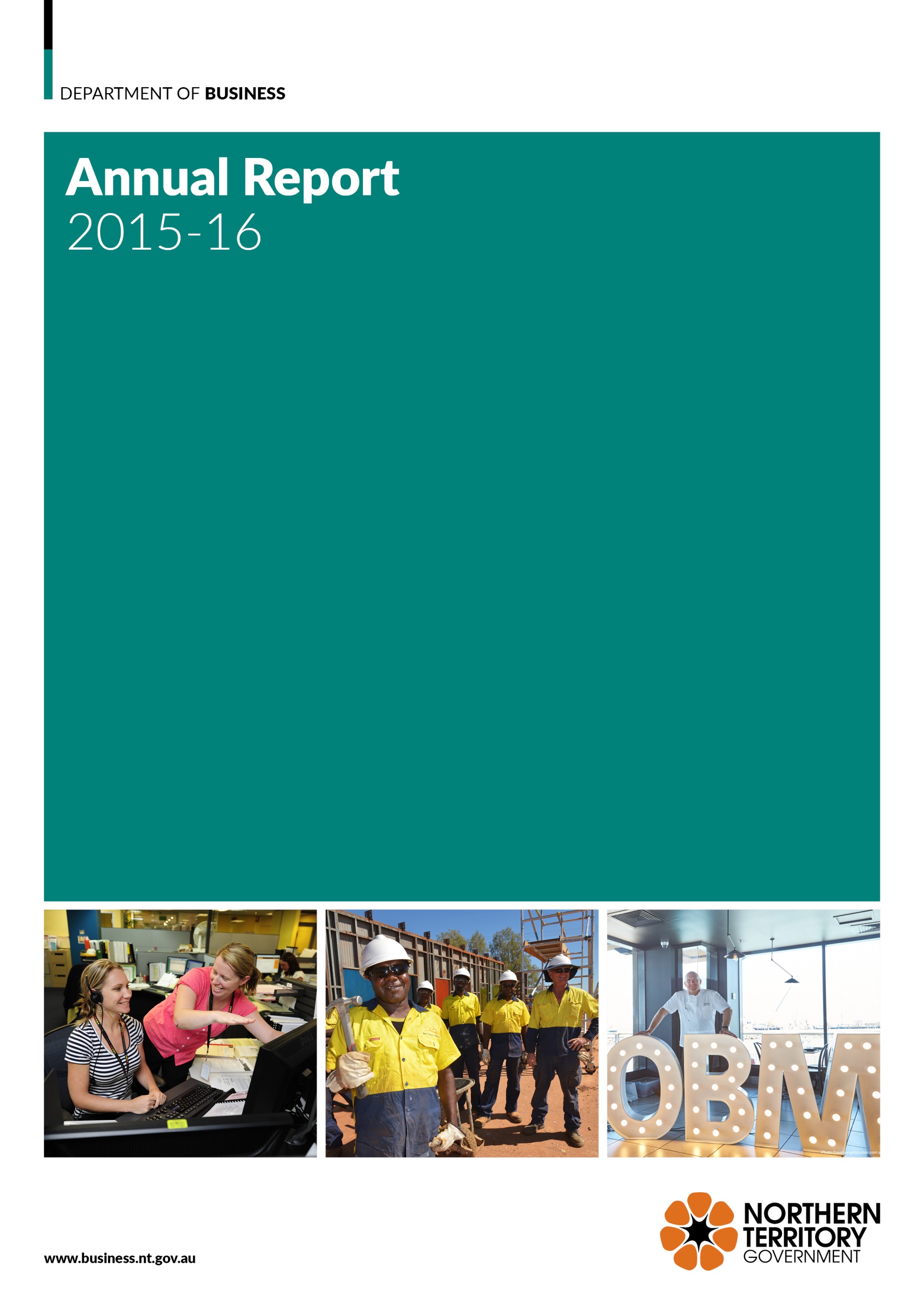 Published by the Department of Trade, Business and Innovation © Northern Territory Government 2016You may download, display, print and copy any material in this report, in unaltered form only, for your personal use or for non-commercial use within your organisation.Except as permitted above you must not copy, adapt, publish, distribute or commercialise any material contained in this report without prior written permission from the Northern Territory Government through the Department of Trade, Business and Inovation. Enquiries should be made to: Department of Trade, Business and Innovation 
GPO Box 3200
DARWIN NT 0801
Telephone: (08) 8999 5511
Email: businessinfo@nt.gov.au
Web: https://business.nt.gov.au/aboutISSN 1837-4239 (Print)	ISSN 1837-4247 (Online)Purpose of the reportThis annual report highlights Department of Business achievements for the 2015-16 financial year. This report has been prepared to meet the requirements of section 28 of the Public Sector Employment and Management Act, and section 11 of the Financial Management Act. It provides the Minister, the Northern Territory Legislative Assembly and other interested parties with:the primary functions and responsibilities of the department’s significant activities undertaken during the yearthe department’s financial management and performancea summary of the department’s progress in achieving its planned outcomes as outlined in 
2015-16 Budget Paper No.3 and the department’s Strategic Directions 2015-2020an overview of the department’s future direction.Dear MinisterIn accordance with the provisions of section 28 of the Public Sector Employment and Management Act, I am pleased to present you with the Department of Business 2015-16 Annual Report on activities and achievements. Pursuant to the Public Sector Employment and Management Act, the Financial Management Act and the Information Act, I advise that to the best of my knowledge and belief:Proper records of all transactions affecting the department are kept and the employees under my control observe the provisions of the Financial Management Act, the Financial Management Regulations and the Treasurer’s Directions.Procedures within the department afford proper internal control, in accordance with the Treasurer’s Direction G2.2, and include controls identified in the department’s Strategic Risk Management register. There is no indication of fraud, malpractice, major breach of legislation or delegation, major error in, or omission from, the accounts and records.The internal audit capacity available to the department is adequate and the results of internal audits have been reported to me.The financial statements in the annual report have been prepared from proper accounts and records and is in accordance with the Treasurer’s Directions.All Employment Instructions issued by the Commissioner for Public Employment have been satisfied.The department is working in compliance with the Information Act.Yours sincerelyMichael TennantChief Executive Officer14 September 2016ContentsPurpose of the report	3Message from the Chief Executive Officer	6About the Department of Business	9What we do	9Our values	9Strategic Directions 2015-2020	9Report against strategic issues for 2015-16 as identified in Budget Paper No 3	10Organisational structure at 30 June 2016	19Executive	20Income and expenditure at a glance	22Corporate governance framework	23Governance bodies	26Business Advisory Council	31Performance reporting	32Supporting business to start, run and grow	32Developing industry and attracting investment	41Simplifying doing business and working	46Building and growing our capability	52Reporting against Employment Instructions	62Performance reporting against output groups – Key Deliverables	66Appendix A	69Statutory responsibilities / legislation administered	69Appendix B	71Department of Business statutory authorities and boards	71Appendix C	75Business grants and funding	75Appendix D	82Insurance Arrangements	82Appendix E	84Financial Statements Overview	84Appendix F	88Financial Statements	88Comprehensive Operating Statement	89Statement of Financial Position	90Statement of Changes in Equity	91Index of Notes to the Financial Statements	93Appendix G	133Department contact details	133Appendix H	134Feedback	134Message from the Chief Executive OfficerThe 2015-16 financial year has been both exciting and challenging. The Department of Business has continued to work closely with industry and business, playing a leadership role in identifying and pursuing growth opportunities for the Northern Territory. Delivering on our Strategic Directions 2015-2020 has been a core focus, together with an ongoing commitment to continuous improvement and taking a client centred approach to our services.The Northern Territory is in a period of transition as the economy diversifies off the back of an unparalleled growth period. Strategies and initiatives implemented by our department have, and will continue to, support Territory businesses, employers and workers respond to this change. The business sector is a key contributor not only to our economy, but also to our community. Our department is focused on ensuring the Northern Territory is the best place to work and do business by driving the right environment for business, industry and workers. The Buy Local Plan, announced in December 2015, delivered comprehensive changes to the government’s procurement framework, embedding local benefit as a critical element of value-for-money. The Buy Local Plan ensures every dollar spent by the Northern Territory Government delivers the greatest possible benefit to our economy and community. Two rounds of reforms were undertaken to implement that Plan. In February 2016, the mandatory minimum weighting for local content increased from 20% to 25%, and a mandatory requirement to include a Territory Enterprise in all quotations estimated to be worth up to $100 000 was introduced. In April 2016 the Local Benefit Advisory Panel was established and local benefit commitments in contracts with an estimated value of $100 000 or greater was introduced. The department was pivotal in the design and delivery of the $20 million Home Improvement Scheme launched in June 2016, as an economic stimulus initiative to increase small-scale home improvement and maintenance activity and keep work flowing for construction-related small businesses.We are continuing to deliver on our commitment to Territory businesses and workers and in 2015-16 provided a range of grants, advice, workshops, information sessions, licence approvals, training support and workforce growth support. We have an additional five Business Development Officers (BDOs) in our Territory-wide network, bringing the total number to 24. BDOs are active in all regions of the Territory from bases in Darwin, Alice Springs, Tennant Creek, Katherine and Nhulunbuy and have seen over 339 businesses engage in programs with NT Government investment of over $3 million this year.Our regional commitment has been further strengthened by opening pop-up Territory Business Centres in the Tiwi Islands, Borroloola and Maningrida, to provide a range of business-focused services and also delivered ‘Boosting Business in the Bush’ workshops across 15 Champion Communities.In 2015, we held a record-breaking October Business Month, coordinating 183 business events across the Northern Territory, which attracted more than 9 300 people. The inaugural Open Territory program of events was held from March to May 2016, showcasing business capability and highlighting trade and investment opportunities through a series of domestic and international events. This program coordinated 154 events across the Territory, attracting a total of 115 475 attendees.We have continued the reform agenda to identify and eliminate unnecessary red tape, through internal, administrative and regulatory reform. The Red Tape Reduction Strategy was launched in July 2015, and has been reducing paperwork and compliance costs by extending licence terms, moving transactions online and removing unnecessary red tape. Three sector reviews were completed for the construction and development industry, tourism and hospitality industry and non-government organisation sector. In April this year the Red Tape Reduction (Miscellaneous Amendments) Bill 2016 passed through Parliament. In 2015-16 approximately 250 red tape reduction issues were raised with the Red Tape Reduction Squad. By the end of June 2016 270 initiatives have been completed or are underway across government since August 2012.Territory Business Centres are our 'one stop shop' for business, industry and workers. During the 2015-16 financial year there have been over 161 000 client contacts with the TBCs, an increase of 25 000 from the previous year. This key service will continue to improve and enhance during 2016-17 with further efficiencies to the way various licences and permits are processed and approved.The value of Community Benefit Fund grants increased to $8 million in 2015-16, as a result of contributions by Northern Territory casinos. This saw the number of major grant rounds increase from one to four and the number of small grant rounds from two to four with a new quick grant category established.In November 2015 a 20 year licence was granted to UBET NT Pty Ltd to exclusively operate totalisator wagering in the NT. This new agreement will mean more job opportunities for Territorians, a better outcome for the thoroughbred and greyhound racing sectors and a lower overall call on taxpayer funds.We continue to deliver a balanced policy and regulatory framework that supports industry, business and community needs.This year NT WorkSafe continued to strengthen its risk based compliance approach with NT employers. It introduced the Small Business Safety Program and delivered a regional visitation program to improve engagement and work health and safety outcomes in regional and remote areas. A Remote Engagement Strategy is scheduled for implementation in 2016-17.The Asian Engagement, Trade and Investment Strategic Plan was launched in July 2015 to leverage the Northern Territory’s position, exploit future trade and investment activities and broaden engagement with the Asian region. We are implementing this plan, actively promoting the Northern Territory as a preferred location for investment by:introducing a new model for international representation, with representatives in Indonesia and Singapore to support and promote the Northern Territory’s political, economic, and cultural relationships in the regioncompleting 80 inbound and 14 outbound delegationsleading the Northern Territory’s involvement in the development of a trilateral economic cooperation framework between Australia, Indonesia and Timor-Lestere-connecting the NT with the Brunei Darussalam, Indonesia, Malaysia, Philippines - East ASEAN Growth Area (BIMP-EAGA) including hosting delegations in Darwin during November 2015 and April 2016hosting the NT and Timor-Leste Bilateral Ministerial Forum in Darwin during April 2016, the first such meeting since 2011co-ordinating and assisting ministerial missions to  China, Taiwan, Hong Kong, Japan, Malaysia, Singapore and Timor-Lestefacilitating the Australian Government’s Northern Australia Investment Forum in November 2015.The Territory labour market remains tight, characterised by high participation and low unemployment. One of the key roles of our department continues to be developing a capable labour market through increased participation, appropriate training and educational opportunities.This year, 3 802 apprentices and trainees were in training across the NT, with 47.3% of these in traditional trade occupations; 32.4% are women and 26.2% are Aboriginal.I am proud of the initiatives our department has delivered to increase Aboriginal participation in the labour force. In 2015-16, 332 Aboriginal people were placed in jobs assisting 106 businesses and organisations to grow their workforce, and a further 99 Aboriginal employees assisted to progress in their careers. The Indigenous Workforce Participation Program also funded five new initiatives to support employers access a ready and available workforce in remote parts of the NT.We completed a review of our remote and regional training centres in October 2015 and government subsequently transferred the centres to the departments of Education and Local Government and Community Services, to support a wider range of government and community activities.The continued development of a new funding model for Vocational Education and Training to provide greater transparency of investment is progressing. It is on track to be finalised for a staged multi-year introduction commencing in the 2017 academic year.Where a local skilled workforce does not exist, Migration NT works to support NT businesses to attract and engage interstate workers. The team plays a key role in promoting the Territory as the best place to work.I am proud of the outcomes and achievements we have realised this year and appreciate our team’s commitment and hard work. Our team has focussed on the delivery of our strategic plan to ensure we deliver on our shared goals and ensure we deliver results for the community we serve. The talent and dedication across our department continues to shape the NT as the best place to do business and work.I look forward to further strengthening our collaborative efforts with business, industry and community partners to ensure the department leads the government’s investment in creating a robust and innovative economy that supports jobs and opportunities.Michael TennantChief Executive Officer14 September 2016About the Department of BusinessWhat we doWith a vision to make the Territory the best place to work and do business, the Department of Business is creating the right environment for business, industry and workers by:supporting business to start, run and growdeveloping industry and attracting investmentsimplifying doing business and workingbuilding and growing our capability.The department delivers a wide range of programs and services to business, industry and workers across divisions including:Office of Asian Engagement, Trade and InvestmentBusiness NTTraining NTNT WorkSafeLicensing NTProcurement NTRed Tape Abolition SquadStrategic Services.Our valuesCommitment to serviceEthical practiceRespectAccountabilityImpartialityDiversityStrategic Directions 2015-2020 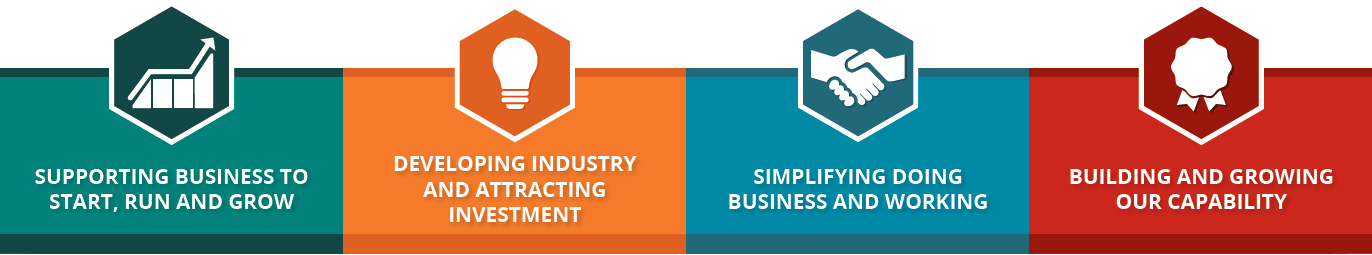 Report against strategic issues for 2015-16 as identified in Budget Paper No 3Organisational structure at 30 June 2016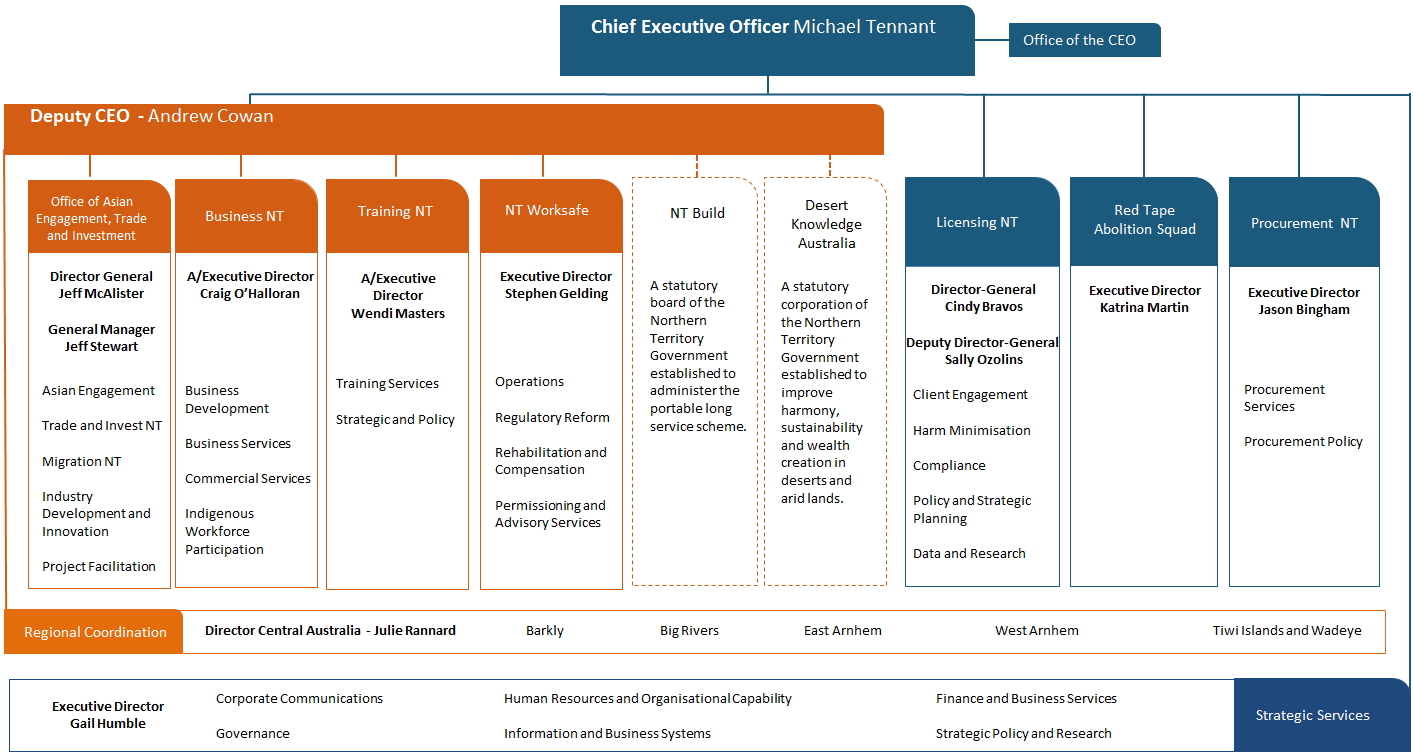 Executive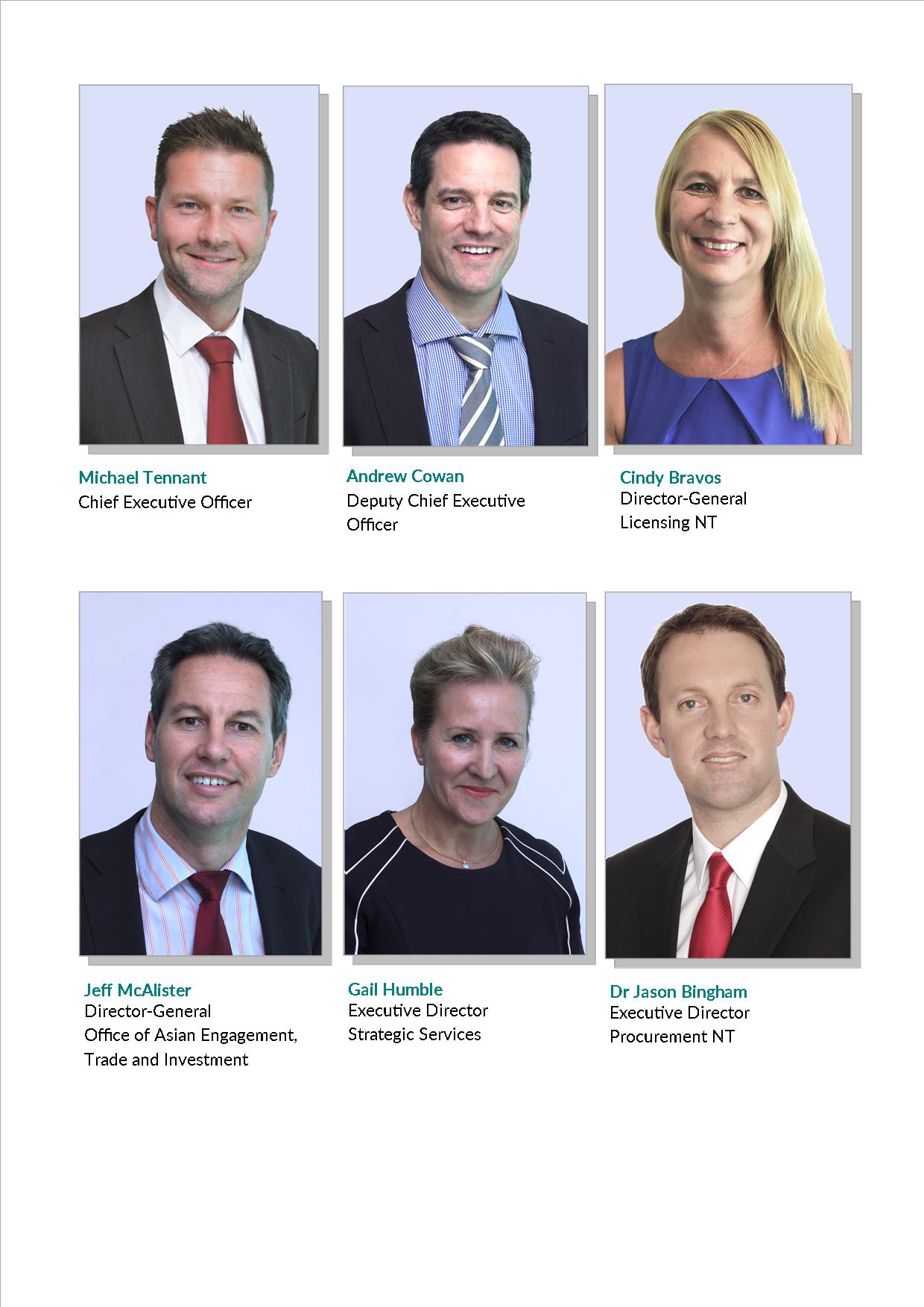 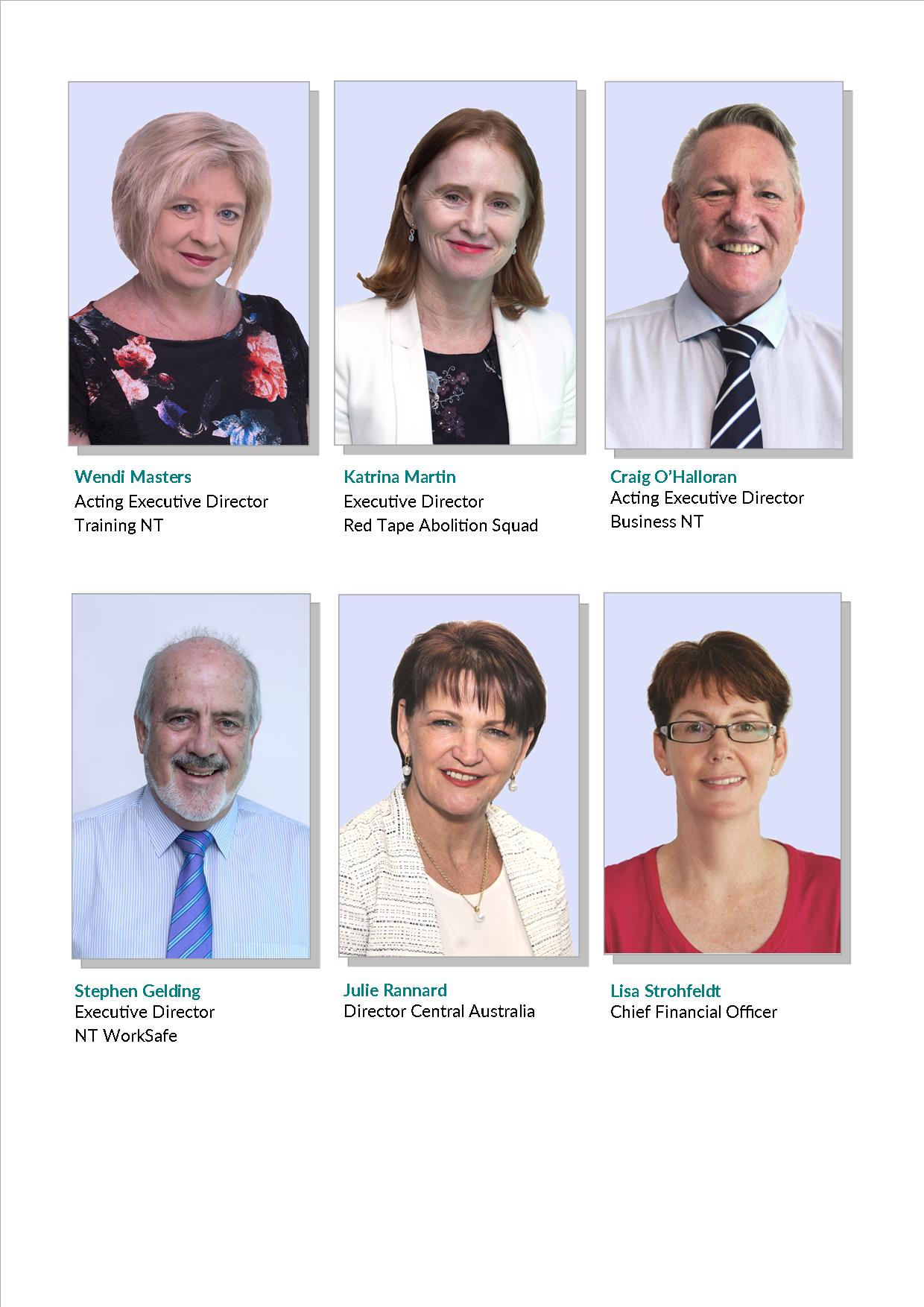 Income and expenditure at a glanceFor further detail refer to Appendices E and F.Revenue by source $'000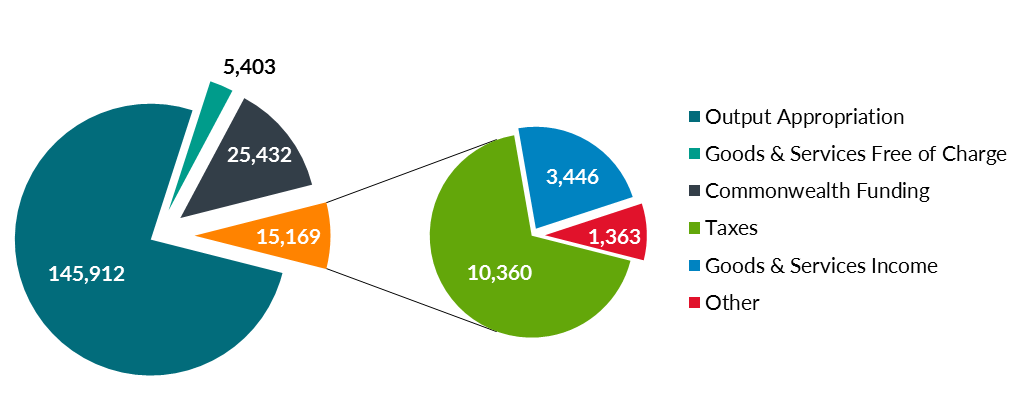 Expenditure by category $'000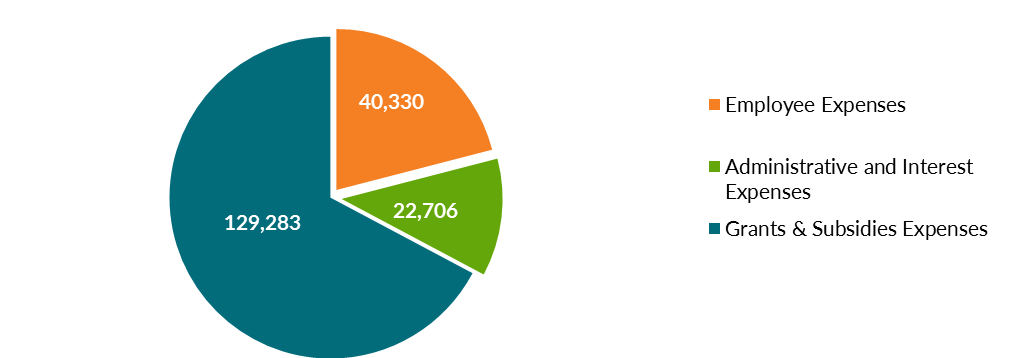 Expenditure by function $'000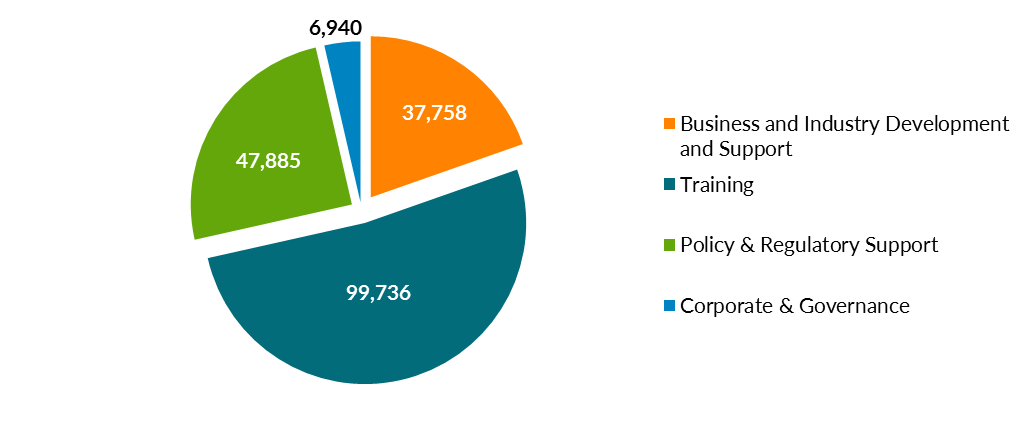 Corporate governance frameworkFrameworkThe department’s governance structures aim to ensure outcomes are achieved in a way that enhances confidence in the department, its decisions and actions. The department’s corporate governance is guided by the following principles:Performance: ensuring our governance arrangements positively contribute to overall performance and the delivery of our services and programs.Conformance: using our governance arrangements to meet legislative requirements, comply with necessary regulations and standards and satisfy expectations of probity, accountability and transparency.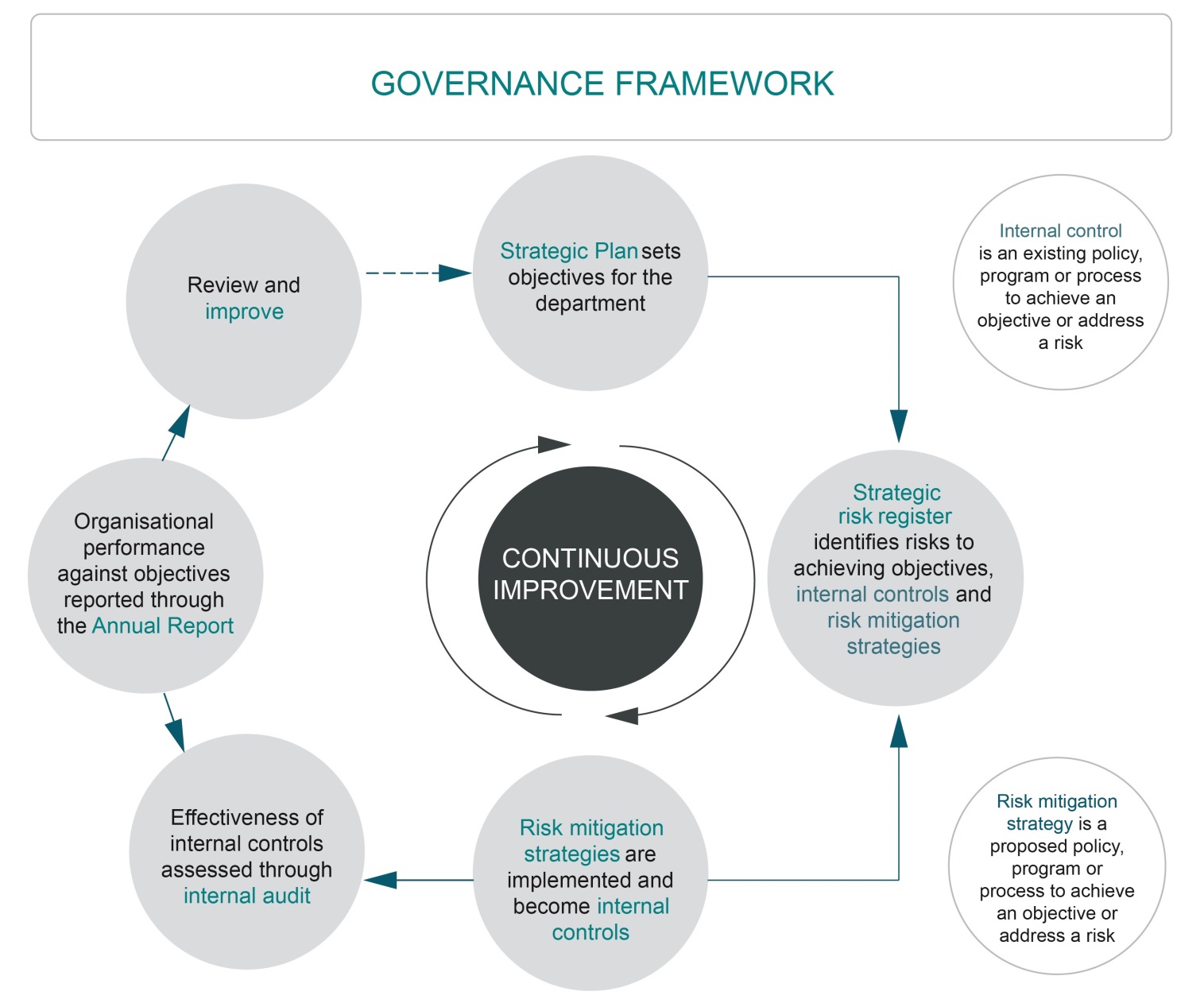 The department operates under a whole of enterprise approach to risk management. Strategies are set under corporate planning processes. Risks to achieving strategies are managed and performance against strategic objectives are measured and reported.StructureThe following diagram describes the department’s governance, advice and decision-making structures.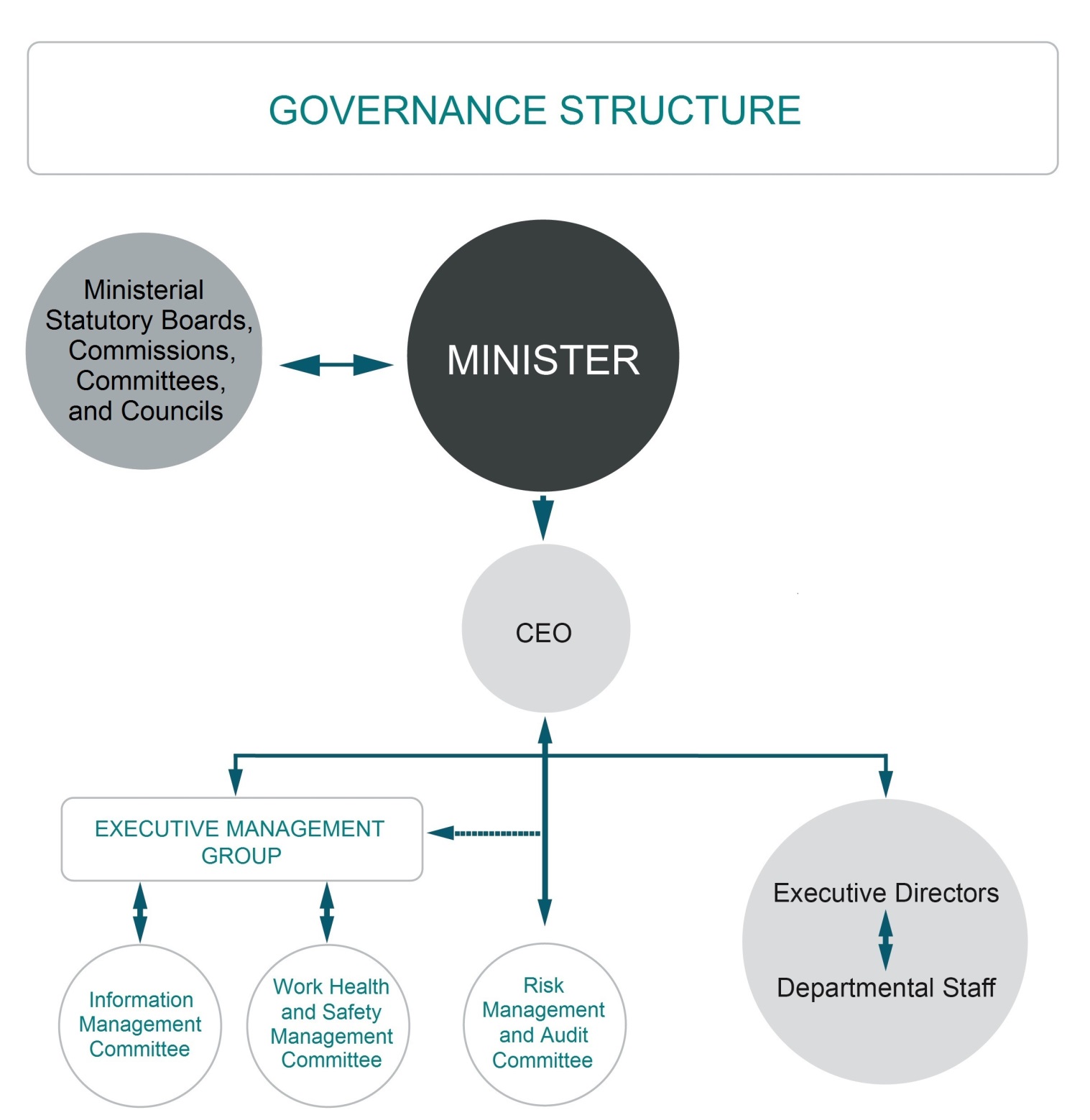 Strategic Directions 2015-2020 overviewThe Department of Business Strategic Directions 2015-2020, sets out the department’s vision and purpose providing a platform for all departmental resourcing and planning activities. It sets out key priorities that support the department’s efforts to drive the right environment for business, industry and workers. Strategic Directions 2015-2020 is a road map that enables the department to build on its growing role in the Northern Territory’s economic landscape.The department’s operational structure and outputs are designed to underpin its strategic role and contribute to the vision of the Northern Territory being the best place to do business and work. This annual report is based on the output framework set out in Strategic Directions 2015-2020. Corporate Communications The Corporate Communications team manages the department’s marketing, public relations, media liaison and online presence including social media. Corporate Communications partners with divisions across the department to deliver a proactive communications and marketing program through the year to: promote services, programs, events and initiatives that support Territory businesses and employees (local audience) showcase local business and employment successes to promote business confidence (local audience)position the Northern Territory as a preferred destination to live, work, invest and trade (national and international audience).Access to informationThe Director Information and Business Systems is the decision maker in relation to all Freedom of Information (FOI) applications. In 2015-16, 28 FOI requests were received and actioned: 14 related to NT WorkSafe two were for Strategic Services one was for Licensing NT one was withdrawn two were transferred to another departmentone was transferred from another departmentone where the department was consulted as a third partytwo were internal reviewsfour enquiry advices were received and responded to.Legislative frameworkUnder the Administrative Arrangements Orders, the department is responsible for the principal areas of government and administering the legislation detailed in Appendix A. Governance bodiesExecutive Management GroupThe Executive Management Group (EMG) oversees high-level operations of the department from a governance point of view as well as setting the department’s goals and strategic direction. The Group acts as the responsible body for governance within the department. This includes:leadership and directionstrategy and policy formulationorganisation performance monitoringdecision makingprobity and effective governance. Its membership comprises the Chief Executive Officer, Deputy Chief Executive Officer, Chief Financial Officer and each of the Executive Directors. The EMG met monthly during 2015-16 including two strategic planning days in February 2016 and June 2016. Three committees assist the Group in its operations:Risk Management and Audit CommitteeInformation Management CommitteeWork Health and Safety Management Committee.Risk Management and Audit CommitteeThe Risk Management and Audit Committee provides independent assurance and assistance to the Chief Executive Officer in the areas of statutory reporting, internal control systems, risk management systems, and audit.Members are appointed by the Chief Executive Officer, and comprise:at least one external member who is the independent chairpersonat least two Executive Directors (other than the Executive Director Strategic Services)at least one other department employee to provide a skill set relevant to the Committee’s role and a diverse view of the department’s operations.The Committee met five times during 2015-16.Summary of work performed during 2015-16Revised committee membership to ensure suitability and align with Terms of Reference.Monitored the Strategic Risk Register identifying key risks to the department achieving its objectives.Reviewed the Internal Audit Plan linked to the Risk Management Plan.Provided oversight of four internal audits in accordance with the Internal Audit Plan.Provided oversight of three internal audits as directed by the NT Government.Monitored the Register of Audit Findings.Provided an executive summary report to the Chief Executive Officer after each meeting. Internal audits conducted for the period 2015-16Business NT, Commercial Services AuditThe objective of this audit was to review the effectiveness of management of grant programs in the Commercial Services Unit of Business NT.Strategic Services, Accountable Forms AuditThe objective of this audit was to review the management and use of accountable forms across the department.NT WorkSafe, Training AuditThe objective of this audit was to review the effectiveness of employee training programs in the NT WorkSafe division.Department of Business Compliance with Northern Territory Government Air Travel Policy Audit x 2The objective of this audit was to review the compliance of the department with the NT Government Air Travel Policy.Payments to Mabunji Aboriginal Resource CorporationThe objective of this audit was to ensure that payments to Mabunji Aboriginal Resource Corporation were made in accordance with funding agreements and the requirements of the funding agreement had been met by the corporation.Latitude Travel AuditThe objective of this audit was to review the transactions with Latitude Travel and its affiliated entities for compliance with best value policies.External audits conducted during 2015-16Australian Vocational Education and Training Management Information Statistical Standard (AVETMISS) Financial Data Audit undertaken by the Auditor General.The department is responsible for the preparation and fair presentation of the Summary Australian Vocational Education and Training Management Information Statistical Standard (AVETMISS) Financial Data for the Northern Territory in accordance with the requirements of AVETMISS, The Standard for VET Financial Data.The objective of this audit was to express an opinion on the certified AVETMISS financial data acquittal statement.Compliance Audit – Information Technology The objective of this audit was to test the general computing controls associated with information systems (FAMS, Receipting and Tracking).Agency Compliance Audit The objective of the audit was to access the Agency compliance with Treasurer’s Directions and the Financial Management Act. End of Year Review The objective of this review was to access the adequacy of selected aspects of end of financial year controls over reporting, accounting and material transactions and balances, with the primary purpose of providing support to the audit or the Treasurer’s Annual Financial Statements.Priorities for 2016-17Oversee the implementation of outstanding audit recommendations and any other audit findings that may arise during 2016-17.Monitor the review of the strategic risk register aligned with the Strategic Directions for the department and subsequent reviews throughout the year.Oversee the review of the operational risk register to align with business plans for 2016-17 and subsequent reviews.Monitor the review and implementation of the Internal Audit Plan.Continue to have oversight of the schedule of external non-financial audits.Membership comprises:Left the Committee during 2015-16.Joined the Committee during 2015-16.Information Management CommitteeThe Information Management Committee (IMC) implements and monitors the department’s Information Communication and Technology (ICT) policies, strategies and performance.The Committee ensures integration and alignment of ICT architecture and business objectives across the department and NT Government, ensuring oversight of department ICT projects and compliance with the NT Government ICT Governance Framework and Treasurer’s Directions.The ongoing review and reporting of ICT activities ensures consistency with NT Government policy and the strategic objectives of the department, creating cost efficiencies and consistency in decision-making.The IMC met three times during the 2015-16 year. Summary of work performed during 2015-16Reviewed and updated the Committee Terms of Reference.Revised committee membership to ensure suitability and align with Terms of Reference.Developed and implemented the ICT Project Approval Framework. Priorities for 2016-17Ensure alignment of key improvement initiatives with the long term strategic vision of the ICT Strategic Plan.Oversee the implementation of the department’s Customer Relationship Management System and Licensing and Compliance System.Continue to improve accountability in line with the Treasurer’s Directions through policy development and project approval/oversight. Oversee the ICT Systems Audit.Oversee the development of an ICT Systems Architecture.Membership comprises:Work Health and Safety Management CommitteeThe Work Health and Safety Management Committee assists the Chief Executive Officer to meet the department’s obligations under the Work Health and Safety Act. The Committee ensures the department is engaging employees to identify and manage workplace risks through the support of workplace committees.The composition of the Committee was adjusted during 2015-16 to align with the reviewed terms of reference. The previous Committee structure included representation from all workplace committees, with an Executive Director as Chair, and met twice during the 2015-16 financial year.The new Committee includes representation from senior management and key department stakeholders who review and monitor compliance with work health and safety legislation. Workers are included in the department’s management of work health and safety through a representative from the workplace committees attending meetings on a rotating basis. The revised Committee met twice during 2015-16.The Committee reports to the Executive Management Group on the cost and impact of workplace incidents including workers compensation claims and other workplace incidents reported through the online incident reporting system. Summary of work performed during 2015-16Updated and issued the Work Health and Safety Policy.Updated and issued the Work Health and Safety Framework.Developed and issued Work Health and Safety Workplace Committee guidelines.Updated and issued Work Health and Safety Management Committee Terms of Reference.Revised Work Health and Safety Management Committee membership to align with Terms of Reference.Monitored and reported on the number and cost of new and existing Workers Compensation claims.Monitored and reported on the number of workplace incidents recorded in the online incident reporting system.Commenced a review of employee induction processes to incorporate self-guided Work Health and Safety awareness.Priorities for 2016-17Continue to develop and implement a comprehensive employee Work Health and Safety induction process.Continue to ensure the department complies with its requirements under the Act.Continue to increase employee awareness of Work Health and Safety requirements through active workplace committees.Develop and implement health and wellbeing strategy including mental health awareness plan.Membership comprises:Business Advisory Council The Business Advisory Council is non-statutory and was created by the Minister to provide strategic advice on business issues and emerging trends. It has significant influence on the development of policy within the department and is included in this report for transparency.The council provides advice on the services and functions of the department and promotes the expectations of the business community to the department and across government.Members are business people representing a diverse range of industries and business types. Current membership includes representation from across the Territory.The council met six times during the 2015-16 financial year. As well as establishing frameworks and priorities for the conduct of the council, key achievements in 2015-16 included providing oversight and input to:business confidenceprocurement reformthe development of the department’s Strategic Planthe economic growth of the Northern Territorymajor projects in the Northern Territory.Membership comprises:Performance reportingStrategic Directions 2015-2020 focuses the department’s efforts to achieve the vision of the Northern Territory as the best place to do business and work. This report describes how the department has implemented the Strategic Directions to achieve results in:supporting business to start, run and growdeveloping industry and attracting investmentsimplifying doing business and workingbuilding and growing our capability.Supporting business to start, run and grow Developing industry and attracting investment Simplifying doing business and workingBuilding and growing our capabilityHuman Resources & Organisational CapabilityThe Human Resources & Organisational Capability Unit works consultatively with leaders, managers and employees to enhance organisational capability and build a high performance culture and practice that aligns human resource management with operational business needs and strategic outcomes.The Unit aims to ensure its people are valued, engaged and connected to create a culture of integrated client centred service delivery.Through a consultancy model, the Unit provides services across the department including:strategic advice on complex HR management issues such as:employee and industrial relationsemployment conditions and legislationchange managementworkers compensationearly interventionhuman resource reporting and workforce planning through analysis of business intelligence from internal business systems and partnerships with business unitscreation and implementation of workforce development activitiesadvice on recruitment, retention and selectioncoaching on people management matters such as performance and development.Department employee statistics 2015-16 compared to 2014-15Employees by division (adjusted paid employees)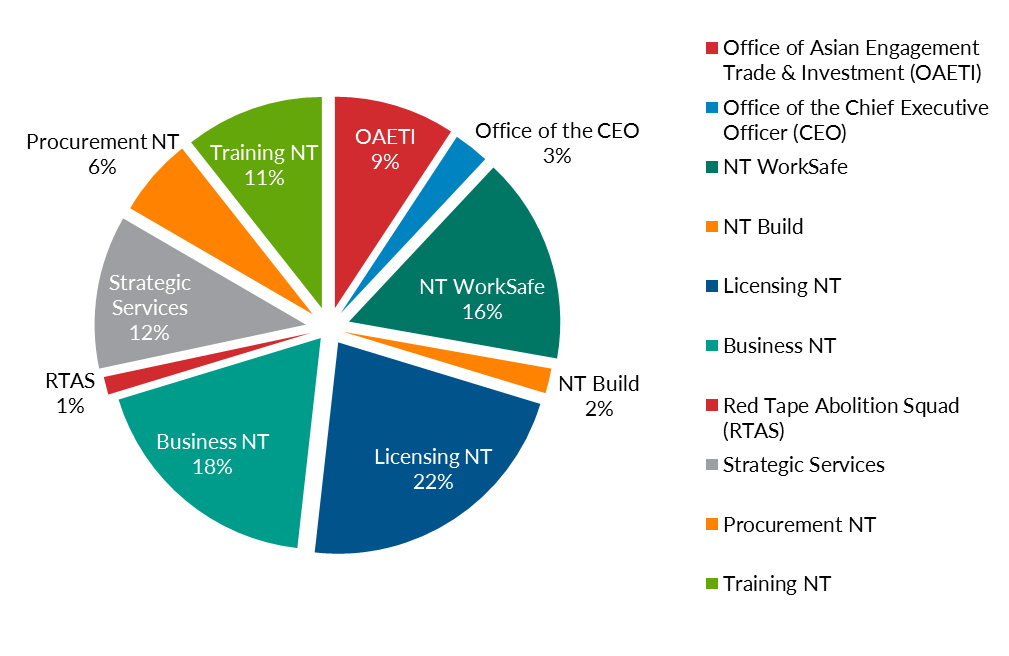 Years of service by employees (headcount)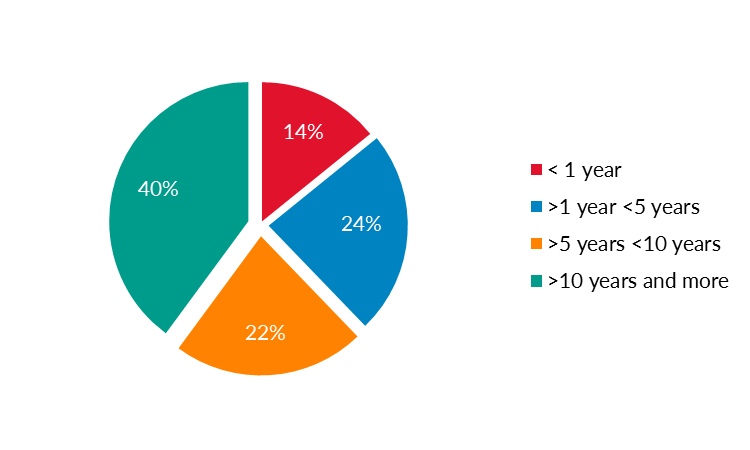 Department teams are experienced professionals with 62% having worked in the Northern Territory Public Sector for more than five years. 40% of employees had more than 10 years’ service. Of employees entering the department’s workforce, 14% have less than a year service, which likely indicates they have commenced their public sector careers with the department.Employees by age and gender (adjusted paid employees)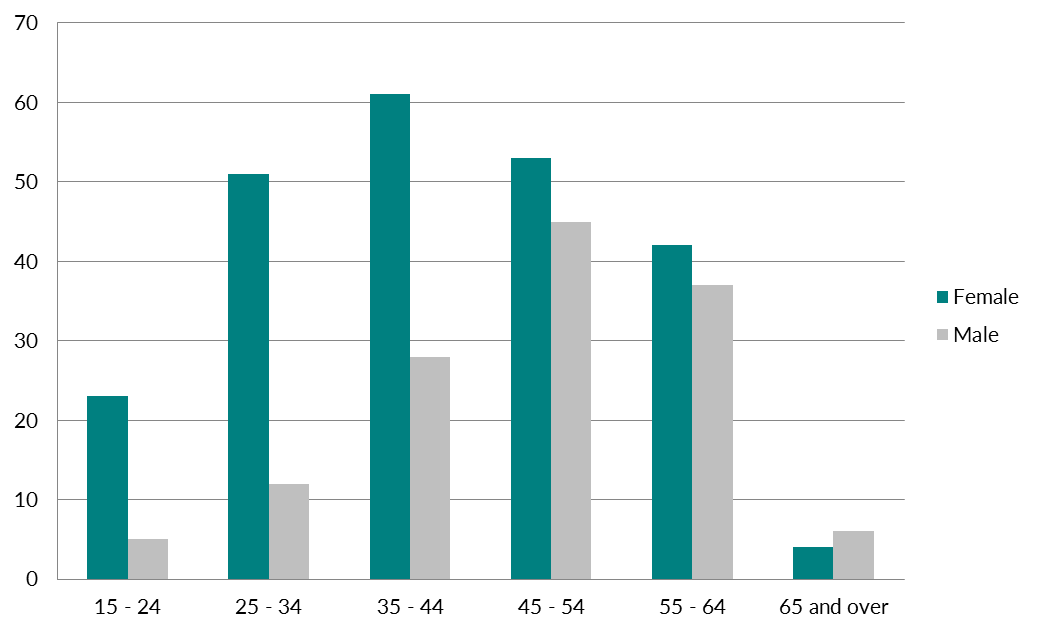 Employees by classification and gender (adjusted paid employees)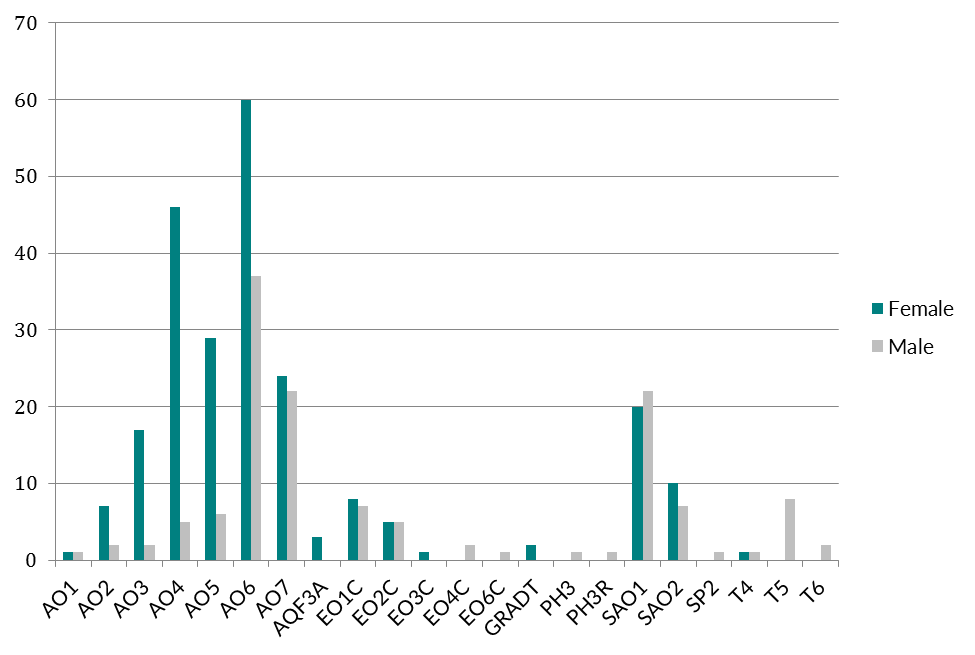 Employee type (adjusted paid employees)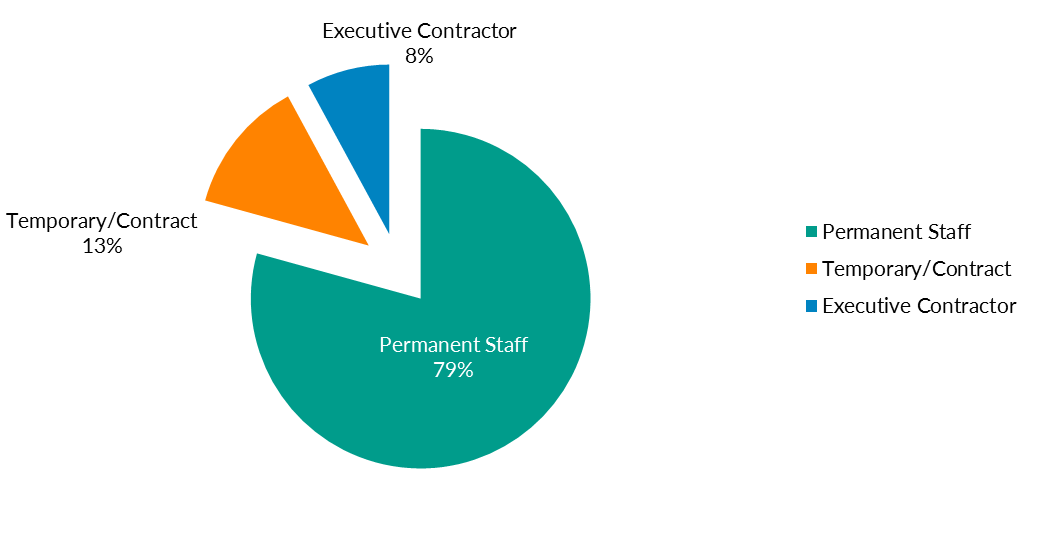 Employee turnoverEmployee turnover for the year was 17%, excluding transfers to elsewhere in the Northern Territory Public Sector.RedundanciesTwo ongoing employees received voluntary redundancies in 2015-16.Expenditure on learning and professional development The department supports employees to pursue learning activities which enable them to more effectively carry out their work responsibilities and achieve business objectives. Targeted skill development is facilitated through a range of activities including mobility, mentoring, cross-divisional projects, study, courses, leadership programs and on-the job learning.Early careers programsAt 30 June 2016, the department had four trainees completing their studies, three graduate trainees under our Graduate Development Program and one Indigenous Employment Program participant. Engagement of additional recruits is planned for the 2016-17 financial year.In 2015-16:one trainee with a disability graduatedone Indigenous Employment Program participant graduated.DiversityPeople from all backgrounds are encouraged to apply for positions and advertised short-term opportunities to promote equity.The department’s Aboriginal and Torres Strait Islander (ATSI) Special Measures Plan commenced in 2015-16, providing ATSI applicants with priority consideration in recruitment processes. ATSI employee numbers have increased from 20 to 27 (7.4%) during 2015-16, and will remain a priority for the department through 2016-17. The number of employees identifying as being from a non-English speaking background decreased over the reporting period, from eight to seven employees in this category. The number of employees identifying as having a disability increased from six in 2014-15 to seven in 2015-16.Industrial relationsNo industrial relations claims were lodged against the department by employees during 2015-16.Flu vaccinations126 employees chose to participate in the department’s flu vaccination program. Vaccinations were provided free-of-charge.Workers CompensationFour workers compensation claims were lodged during 2015-16. A range of policies, procedures and reporting mechanisms have been embedded to promote a proactive approach to early intervention, risk and injury management in the workplace. Information on the workers compensation process is available on the intranet and included in the employee induction program. As an early intervention approach, employees are supported with services to assist with resolution of workplace issues without lodging a workers compensation claim.Flexible working arrangementsThe department values work-life balance and currently supports a number of family friendly and flexible working arrangements that meet the needs of the office and employees. These arrangements include working part-time, flexible work hours, use of recreation and long service leave at half pay, purchasing additional leave and home-based work. As at 30 June 2016 there were 13 part time employees which is an increase of two from the prior year.Employee assistanceThe employee assistance program (EAP) allows employees and their family to access free, confidential counselling. These services are available for any issue for which an employee may need assistance and advice.Employees can choose counselling sessions from the NT Government panel of providers. Employees are able to access up to three visits for any particular matter. Should additional visits be recommended, this is addressed on a case-by-case basis. If employees are comfortable advising their supervisor that they have an appointment with an EAP provider, they are not required to make up the appointment time or use leave to cover their absence from the workplace. In 2015-16, over 91 employees or family members accessed this program, with over 104 sessions attended. This is an increase on 2014-15 where 50 employees or family members accessed 91 sessions.Reporting against Employment InstructionsAs required under the NT Public Sector Employment and Management Act, the department’s performance against each Employment Instruction is reported below.Performance reporting against output groups – Key DeliverablesDue to a restructure in 2015-16 three measures moved to Asian Engagement, Trade and Investment.New measure.Due to an increase in costs, fewer workshops were run which limited participation numbers. Variation from budget due to increased employment outcomes and employers being supported through labour coordination and mobility projects. Previously under Business Engagement. New measure. Results for 2015-2016 represent the change between March 2015 and June 2016. For future years, the change will be measured from 1 July to 30 June. Target was exceeded as a result of a focused effort on this element of the Red Tape Reduction Strategy.The defined baseline of reporting requirements was lower than expected which resulted in fewer opportunities to reduce red tape in this area.Transaction is defined as a permit, licence, registration, or approval. Progress toward the target was affected by delays in the implementation of online systems.New measure.New measure.Due to a restructure in 2015-16 this measure moved from Business NT.Promotion of the database was reduced due to an internal review of database functionality, which led to fewer registrations.Revised methodology, deliverable previously measured nominations and sponsorships certified, not assessed, the 2015-16 budget figure has been modified to reflect estimate figures in 2016-17 Budget Paper No. 3.Numbers have been declining since a peak in 2010, which is in line with broader national trends.New measure.Figures are for the 2014 calendar year activity, national reports are published during the 2015-16 Year.Based on 15 – 64 Year olds.Figures are for the 2015 calendar year activity.This number is cumulative. Due to the new NPA signed in May 2016 the focus shifted to Alcohol Action Initiatives.The Alcohol Management Plans (AMPs) for Tennant Creek and Alice Springs were already included in the 35. They are reviewed AMPs and therefore do not increase the 2015-16 actual figure. Budget increased following additional funding for the Community Benefit Fund. 2015-16 actual figures are lower than expected due to a timing issue between the awarding of grants and the actual payment made. It is anticipated this issue will only affect 2015-16.Increase from budget is due to the addition of electrical, plumbing and architectural licences, which were moved to the department in late 2014-15 and were not included in the 2015-16 budget. Previously reported under the Department of Sports and Recreation.New Measure for 2015-16 however data is available for 2014-15.Previously reported under the Department of Lands, Planning and the Environment. The decrease reflects a modernisation in construction activity.Workers compensation mediation numbers have increased due to claimants having an increased awareness of their appeal rights and a preparedness to challenge decisions made by insurersNT WorkSafe has broadened their definition of Information / Education Sessions to include presentations by Inspectors at Toolbox meetings.Licences issued has increased due to:business licences issued being captured in reportinga year of capturing NT White cards issuedextension granted to High Risk Work Licence holders to allow an upgrade after 1 July 2015.The implementation of work, health and safety legislation has settled resulting in fewer enquiries.Appendix AStatutory responsibilities / legislation administeredThe department is responsible for the following principal areas of government and for administering the legislation detailed below.Areas of government Please read in outline view for best navigational experience.Alcohol management plansAlcohol policyApprenticeships and traineeshipsAsian engagementAssistance to Desert Peoples CentreBusiness and industry developmentBusiness and skilled migrationCasinos, gaming, wagering and lotteriesCo-operativesDangerous goodsDesert Knowledge AustraliaDeveloping industry and attracting investmentElectricity Safety RegulatorExplosivesFinancial assistance to industry associations and businessHorseracing, trotting and greyhound racingIncorporated associationsIndigenous business enterprise supportIndigenous workforce participationIndustry, economic and labour market analysisIndustry participationInternational investment promotionLicensing and regulation of liquor, kava, tobacco, agents and sex workersMajor Project facilitationNorthern Territory Employment and Training AuthorityNT BuildOccupational licences relating to the land use, including building workOccupational licences relating to the other areas of government allotted to the agency Procurement policyProcurement Review BoardPrivate security industryQuality of trainingNT Racing CommissionRed tape reductionResearch and innovationSafety regulationSmoking in liquor licensed premisesTotalisatorsTerritory Business CentresTrade development, strategy and policyTraining and employment programs and assistance schemesVocational education and training administrationWork health and safetyWork Health AuthorityWorkers rehabilitation and compensationWorkforce attraction (international and interstate)Legislation Agents Licensing ActArchitects ActAssociations ActAuctioneers ActAuctioneers Act Repeal ActBuilding Act (provisions relating to the regulation and licensing of occupations)Business Names (National Uniform Legislation) Implementation Act Business Names (National Uniform Legislation) Request Act Commercial and Private Agents Licensing ActConstruction Industry Long Service Leave and Benefits ActConsumer Affairs and Fair Trading Act (Parts 3, 10 and 14)Co-operatives (National Uniform Legislation) ActDangerous Goods ActDesert Knowledge Australia ActElectricity Reform Act (provisions about safety regulation)Electrical Workers and Contractors ActGaming Control Act (except provisions about taxes and levies)Gaming Machine Act (except Part 8)Ichthys LNG Project ActKava Management ActLicensing (Director-General) ActLicensed Surveyors Act (provisions relating to the regulation and licensing of occupations)Liquor ActMutual Recognition (Northern Territory) ActNorthern Territory Employment and Training ActNorthern Territory Products Symbol ActPlumbers and Drainers Licensing Act (provisions relating to the regulation and licensing of occupations)Plumbers and Drainers Licensing (Validation) ActPrivate Security ActProcurement Act Prostitution Regulation ActRacing and Betting Act (except Part IV, Division 5)Radioactive Ores and Concentrates (Packaging and Transport) ActReturn to Work ActSale of NT TAB ActSoccer Football Pools Act (except provisions about duties)Tobacco Control Act (provisions about smoking in liquor licensed premises, licensing and enforcement)Totalisator Licensing and Regulation Act (except provisions about wagering tax)Transport of Dangerous Goods by Road and Rail (National Uniform Legislation) ActTrans-Tasman Mutual Recognition ActUnlawful Betting ActWork Health Administration Act Work Health and Safety (National Uniform Legislation) Act Year 2000 Information Disclosure ActAppendix BDepartment of Business statutory authorities and boardsAgents Licensing Board of the Northern TerritoryAgents Licensing ActThis Board is established pursuant to section 6 of the Agents Licensing Act. The purpose of the Board is to administer legislation and consider applications from, and complaints relating to, conveyancing, real estate and business agents and their representatives.Agents Licensing Fidelity Guarantee Fund of the Northern TerritoryThis Fund is a body corporate and is established pursuant to section 94 of the Agents Licensing Act. The primary responsibility of the Fund is to maintain and operate the moneys of the Fund. Moneys of the Fund comprise interest on licensed agents’ trust accounts, licence and registration fees, interest on investments and fines imposed by the Agents Licensing Board. The Fund may compensate a person who suffers a pecuniary loss arising from a defalcation of trust monies or misappropriation of any other property.Appeals and Review Tribunal*Northern Territory Employment and Training ActThe Tribunal is established pursuant to Part 8 of the Northern Territory Employment and Training Act. The purpose of the Tribunal is to carry out inquiries in relation to decisions made pursuant to the Act, including with regard to apprenticeships and traineeships in the Northern Territory.* 	The Tribunal ceased in July 2016 when the Act was repealed. Architects BoardArchitects ActThis Board is established pursuant to section 5 of the Architects Act. The Board registers and maintains a listing of all registered architects, conducts architects practice exams as part of the national system and hears complaints in relation to registered architects.Building Practitioners BoardBuilding ActThis Board is established pursuant to section 12 of the Building Act. The Board registers and maintains a register of building practitioners (builders, building certifiers, certifying plumbers and drainers, and certifying engineers). The Board also maintains a system of performance reporting on practitioners, monitors the competence and professional conduct of practitioners, and conducts inquiries into the work and conduct of practitioners, and if necessary, takes disciplinary action.Business Advisory CouncilNon-statutory, established by the Minister for Business in July 2013The purpose of the Council is to provide strategic advice to the Minister on significant business issues and emerging trends. The Council assists in ensuring the department is responsive to and an effective point of contact for business, and delivers services that better reflect the expectations of business.Community Benefit CommitteeGaming Control ActThis Committee is established pursuant to section 68B of the Gaming Control Act. The Committee makes recommendations to the Minister in relation to the disbursement from the Community Benefit Fund, and monitors contributions that clubs with gaming machines make to the community.Construction and Development Advisory Council*Non-statutory, established by the Minister for Business in 2014The purpose of the Council was to investigate areas of regulatory burden, and identify opportunities to create a competitive business environment for the construction and development sector.*	The Council ceased in April 2016 following provision of its report to Government concluding its review findings.Desert Knowledge Australia BoardDesert Knowledge Australia Act 2003This Board is established pursuant to section 5 of the Desert Knowledge Australia Act 2003 to provide direction and oversee the activities of Desert Knowledge Australia.Electrical Workers and Contractors Licensing BoardElectrical Workers and Contractors ActThis Board is established pursuant to section 6 of the Electrical Workers and Contractors Act. The Board registers and maintains a register of electrical workers, and conducts inquiries into the work and conduct of electrical workers, and if necessary takes disciplinary action.Local Benefit Advisory PanelNon-statutory, established by the Minister for Business in November 2015This Panel was established to provide independent advice to NT Government agencies of Buy Local aspects of tender responses valued at over $5 million, providing objective advice on claims made and benefits proposed in the local content component of tender responses.Nominal InsurerReturn to Work Act (formerly the Workers Rehabilitation and Compensation Act)The Nominal Insurer is a body corporate established pursuant to section 150 of the Return to Work Act to protect injured workers whose employers do not have workers compensation insurance coverage, and to protect employers and injured workers where insurers default in the payment of compensation under workers compensation insurance.Northern Territory Employment and Training Authority Advisory BoardNon-statutory, established by the Minister for Employment and Training in 2014The purpose of the Advisory Board is to inform and oversee the review of the Northern Territory Employment Training Act, and ensure that the NT Government’s policy and strategic priority settings for vocational education and training meet the expectations of government and industry.NT BuildConstruction Industry Long Service Leave and Benefits ActNT Build is a body corporate established pursuant to section 53 of the Construction Industry Long Service Leave and Benefits Act to administer the NT Build Portable Long Service Leave Scheme, and to advise and make recommendations to the Minister about the operation of the Construction Industry Long Service Leave and Benefits Act.Non-Government Organisations Advisory CouncilNon-statutory, established by the Minister for Business in June 2015The purpose of the Advisory Council is to oversee a review of red tape in the Non-Government Organisation sector.Northern Territory Racing CommissionRacing and Betting ActThe Commission is established pursuant to section 6 of the Racing and Betting Act. The Commission controls, supervises regulates and develops trotting and greyhound racing. The department is responsible for and provides secretariat services to the Commission. The department regulates the wagering industry and supports the NT Racing Commission by investigating applications, acquisitions, disputes and complaints associated with the industry on the Commission’s behalf.Plumbers and Drainers Licensing BoardPlumbers and Drainers Licensing ActThe Plumbers and Drainers Licensing Board is established pursuant to section 5 of the Plumbers and Drainers Licensing Act. The Board issues Advance Tradesman Licence and Journeyman Licence cards, investigates complaints, and if necessary, takes disciplinary action.Procurement Review BoardProcurement Act 1995The Board is established pursuant to section 6 of the Procurement Act 1995. The Board determines appeals in relation to the eligibility or admissibility of a quote to tender in accordance with the Procurement Directions; reviews or audits agencies’ procurement procedures or procurement activity; and advises the Minister, agencies or any other person in relation to procurement procedures or procurement activity in agencies.Racing Appeals TribunalRacing and Betting ActThe Tribunal is established pursuant to section 145F of the Racing and Betting Act. The Tribunal hears and determines appeals against penalties imposed in disciplinary proceedings arising from, or in relation to, the conduct of greyhound racing and horse racing.Scheme Monitoring CommitteeReturn to Work Act (formerly the Workers Rehabilitation and Compensation Act)The Committee is established pursuant to section 141 of the Return to Work Act. The Committee monitors the viability and performance of the Northern Territory Workers Compensation Scheme and monitors the premium rates offered for workers compensation insurance in the Northern Territory. 
The primary role of the Committee is to consider the scheme review which is carried out annually by the scheme actuary.Surveyors BoardLicensed Surveyors ActThe Board is a body corporate established pursuant to section 8 of the Licensed Surveyors Act. The Board maintains the Register of Licensed Surveyors and manages the processional training of graduates, which leads to the licensing process. The Board provides reciprocal agreements between states and letters of competency for NT licensed surveyors; applies disciplinary action to licensed surveyors as appropriate; sets Survey Practice Directions, and monitors and maintains them to current best practice, as well as the presentation of Survey Plan Drawing Standards.Tourism Advisory Council*Non-statutory, established by the Minister for Business in August 2015The purpose of the Council is to work with the tourism and hospitality sector and NT Government agencies to identify and offer solutions to reduce red tape burden on the sector.*	The Council ceased in April 2016 following provision of its report to NT Government on its 	review findings.Work Health and Safety Advisory CouncilWork Health and Safety (National Uniform Legislation) ActThe Advisory Council is established pursuant to Schedule 2 of the Work Health and Safety (National Uniform Legislation) Act. The Advisory Council is designed as a tripartite body with representatives from industry sectors and worker and employer organisations. Its functions include:keeping the operation of the Act under reviewmaking recommendations to the Minister on possible improvements to the administration of the Act or the standards of work health and safety in the NTcarrying out investigations at the request of the Minister on matters relating to work health and safety, and to report to the Minister on the results of the investigationsperforming any other advisory functions relating to work health and safety as the Minister directs.Workers Rehabilitation and Compensation Advisory CouncilReturn to Work Act (formerly the Workers Rehabilitation and Compensation Act)The Advisory Council is established pursuant to section 8 of the Return to Work Act. The Advisory Council comprises representatives from industry sectors, the insurance industry, worker and employer groups and individuals with expertise in the rehabilitation of injured workers.Its functions include:keeping the operation of the Act under reviewmaking recommendations to the Minister on possible improvements to the administration of the Act, or to the statutory scheme for the rehabilitation and compensation of injured workers in the NTcarrying out investigations at the request of the Minister into questions about the rehabilitation and compensation of injured workers and to report to the Minister on the results of the investigationsperforming any other advisory functions relating to workers rehabilitation and compensation as the Minister directs.Appendix CBusiness grants and fundingBusiness Growth ProgramA suite of innovative grants and consultant services to help existing businesses, Indigenous enterprises and not-for-profit organisations grow and become more viable.Community Based Childcare Centre ProgramDelivers grants and consultant services to ensure good governance and effective business systems exist in parent managed community based child care services to strengthen their viability.Smarter Business Solutions NT ProgramDelivers technical advice, assistance and guidance to business people looking to adopt resource-efficient practices that are good for the financial bottom line, as well as being good for the environment.Indigenous Business Development ProgramAssists Indigenous people and joint ventures (where Indigenous people hold significant equity) to enter or expand commercial business arrangements, that will support/facilitate employment and/or wealth creation opportunities.Note: Community Benefit Fund grants are reported separately in the Community Benefit Fund annual report which is available on the department’s website business.nt.gov.au Breakdown of business grants and funding allocation above $10 000 Total consists of two applications for $24 000 each.Higher education scholarships are awarded each year to Year 12 school leavers to assist them in undertaking their first degree. The top 10 recipients receive special recognition. Scholarships are worth $5 000 per year and were awarded to 40 students in 2016.Top 10 Please read in outline view for best navigational experience.Isaac BellRachel CarrollTayler CosentinoMatthew HolohanThomas HuntingfordJessica LimAnna MiersSarah MooreTarun PonneriMary-Rose ThomasHigher EducationLiyadari AlahakoonChristine BadenhopDarcy BaggleyJemma BrittonDylan CampbellOmja DasDuyen DoanEugene DuffyPoppy Dutton-WaterfordEwan GerkenStella GriffithsRebekah HallettDana HarperKate HeydonMatthew HumphreysLydia LaouisMeika LiverisMatilda LyonsJumana MazidSarah McRaeMonty NixonJorjilou ReyesKristen ScottAnika SorensenKurt StanwixNatalie StrawhornGede SumadaNam TangZachariah ThorbjornsenGeorgia ZaleskiVocational education and training (VET) scholarships are awarded annually to people undertaking study in a Certificate IV to Advanced Diploma level course. Scholarships are valued at $3 000 for a one semester course and $5 000 for 12-24 month course. The following students were awarded a VET scholarship in 2016.Janet BrownTiani CookRowan DallyMa. Fides Dela TorreRyan GaskonStacey HopkinsHellen KenyiShane McDowellStephanie OttleyMichelle PadgetFatima TsvanhuAppendix DInsurance ArrangementsSelf-Insurance arrangements 2015-16Appendix EFinancial Statements OverviewMain ResultsThe department reported a deficit of $0.403 million for the year, compared to an original budgeted deficit of $4.384 million and a revised budgeted deficit of $7.989 million. This favourable outcome is mainly due to Commonwealth revenue for National Partnership Agreements relating to Vocational Education and Training Reforms and NT Remote Aboriginal Investment - Alcohol Action Initiatives totalling $3.8 million, were received late in June 2016 and therefore the associated expenditure will occur in future years. Also Community Benefit Fund grants of $2.9 million were committed in 2015-16 but shall be paid out to recipients in 2016-17. After adjusting for non-cash items the operating result is a surplus of $1.629 million. Income was $191.9 million or $5.5 million above original budget mainly due to above budget revenue collected under the Return to Work Act, additional output appropriation relating to new initiatives and additional funding of $3.9 million received from the Commonwealth upon signing the new National Partnership Agreement NT Remote Aboriginal Investment. Expenses were $192.3 million or $1.5 million above original budget mainly due to the unbudgeted increase in Goods and Services Received Free of Charge resulting from additional services and leased properties provided by the Department of Corporate and Information Services under the Service Level Agreements. The department’s net assets were $45.225 million at year end and $0.395 million less than the prior financial year resulting from an impairment loss and gifting of two training centre assets to community organisations. 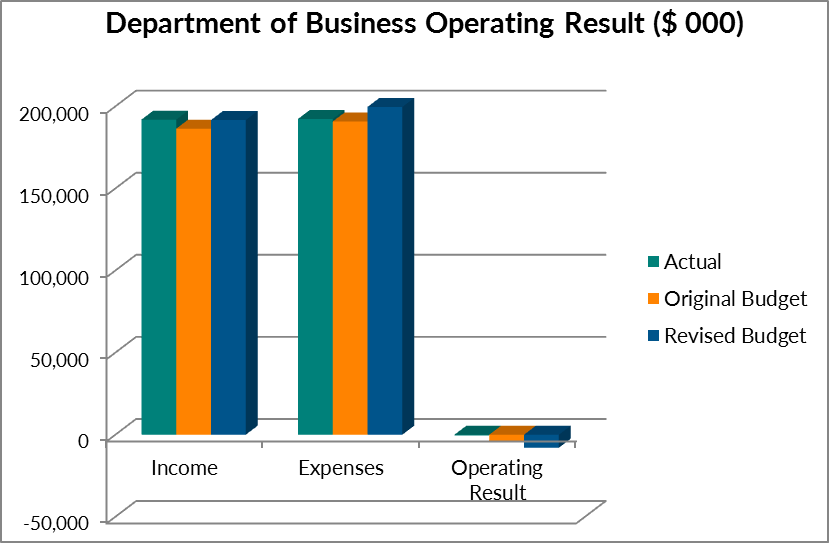 IncomeThe department received income of $191.916 million in 2015-16 exceeding original budget by $5.519 million. The department’s revenue was made up of the following:Output Appropriation: 76% ($145.912 million) of total revenue. This revenue received from the NT Government was used to fund Business and Industry Development and Support (21.6%), Training (52%), Policy and Regulatory Support (22.2%) and Corporate and Governance (4.2%).Commonwealth Appropriation: $25.432 million (13.3%) funding received from the Australian Government comprising of:$14.715 million under the National Agreement for Skills and Workforce Development;$2.852 million was for the National Partnership Agreement for Skills Reform; and$7.865 million for the National Partnership Agreement for NT Remote Aboriginal Investment. Goods and Services Received Free of Charge: $5.403 million (2.8%) is notional revenue for office accommodation, information technology, procurement and payroll services provided by the Department of Corporate and Information Services and is offset by notional expense to the same value. This was $1.35 million above original budget as a result of additional services and leased properties. Taxes: $10.36 million (5.4%) received from the gaming machine community benefit levy. This was $0.891 million below original budget and is related to gambling taxes collected.Goods and Services Income: $3.446 million (1.8%) received from the sale of goods and services. This revenue was mainly sourced from insurers’ contributions under the Return to Work Act implemented by NT WorkSafe. It also includes hiring out facilities, recovery of costs, sponsorships and fees. Other Revenue (including Interest Revenue and Grants and Subsidies Revenue): $1.363 million (0.7%) consists of co-contributions from other agencies to fund grants to support business, and refunds of funding provided in prior year to grant recipients due to non-delivery of programs. 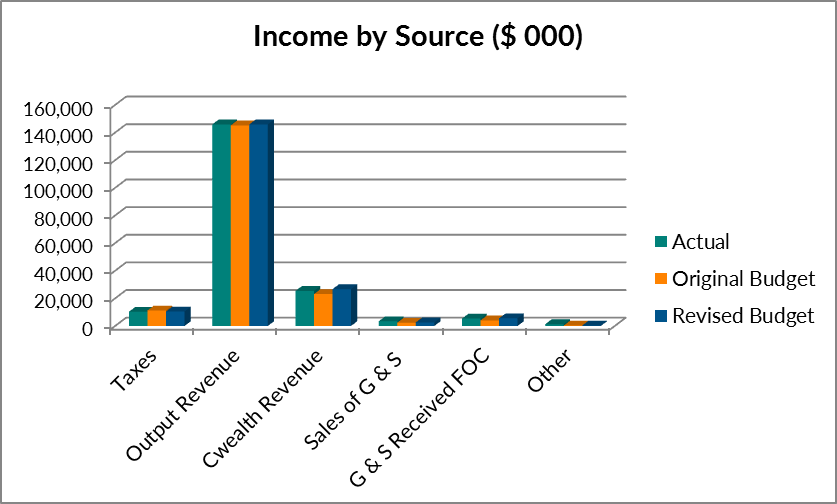 ExpensesThe department incurred expenses of $192.319 million in 2015-16 or $1.538 million more than original budget. This was mainly due to an increase in the Goods and Services Received Free of Charge resulting from additional services and leased properties. The department’s expenditure was made up of the following:Employee Expenses: $40.33 million (21%) costs associated with staffing including salary, payroll tax and fringe benefits tax. This was $1.766 million above original budget due to additional positions required for new initiatives including Open Territory, the Home Improvement Scheme, and to engage more with business and industry.Purchase of Goods and Services: $13.618 million (7.1%). This was $0.347 million below original budget and was a managed savings measure to cover the overspend in the employee budget.Repairs and Maintenance: $0.441 million (0.2%). This was $0.333 million less than original budget due to delays in work being delivered in remote areas.Property Management: $1.177 million (0.6%) compared to original budget of $0.966 million as a result of additional costs incurred in relation to office relocations in the Darwin CBD.Depreciation and Other: $7.438 million (3.9%). This amount represents the department’s non-cash transactions and includes charges levied by the Department of Corporate and Information Services and asset adjustments. This is $1.598 million above original budget due the increase in Goods and Services Received Free of Charge.Grants and Subsidies: $129.283 million (67.2%). This is the largest expense item for the department and was $1.389 million below original budget, reflecting the timing of Commonwealth funding received late in the financial year.Interest Expense: $32 000. This is an expense relating to interest on land leased in remote communities where training facilities are held.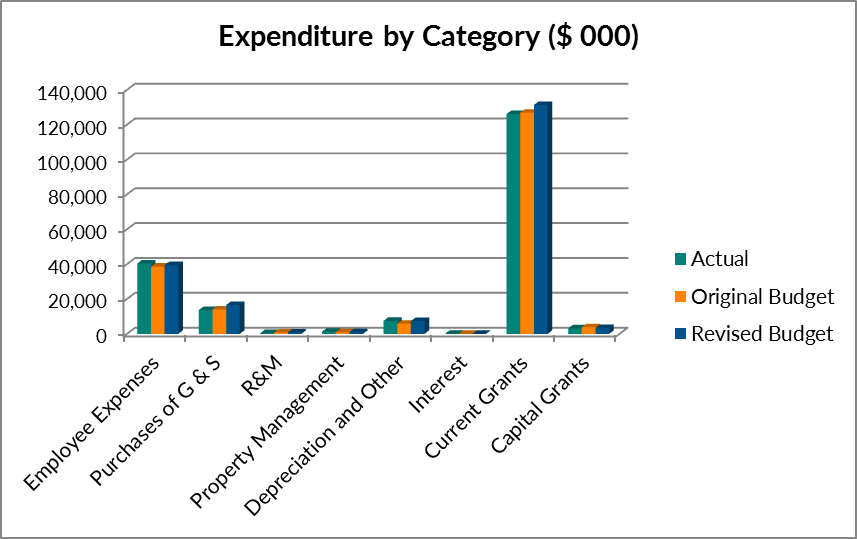 Balance SheetThe balance sheet provides a summary of the department’s balances at the end of the financial year for assets, liabilities and equity. AssetsThe department held $56.26 million worth of assets as at 30 June 2016 and $1.251 million more than the prior year. The main components were non-current assets of property, plant and equipment and heritage and cultural assets which comprise 61.8% of the total assets. The main component of this is training centres in remote regions. The department also held cash and deposits worth $19.219 million (34.2%). The majority of this is money committed to externally funded projects in future years and Community Benefit Fund grants. Money is also held in trust for the Electronic Gaming Machine application levies pending a decision.LiabilitiesThe department’s liabilities as at 30 June 2016 were $11.035 million. The main components were deposits held (money held in trust for third parties) 34.1%, payables (amounts owing to suppliers) 11.8% and current and non-current provisions (mainly employee) 48.8%. EquityEquity reflects the department’s net assets or net worth which totalled $45.225 million as at 30 June 2016. This represents a decrease of $0.395 million compared to 30 June 2015. This is a result of the training centre asset impairment and gifting of assets to community organisations.Cash Flow StatementThe cash flow statement provides information on how cash was received and spent during the year. It differs from the operating statement as the operating statement includes non-cash items.The cash flows are summarised as follows:The department’s cash balance is very high due to receiving funding from the Commonwealth in the last few days of the financial year. $10.881 million of this money is committed to externally funded projects in future years, $2.942 million is for Community Benefit Fund grants approved for 2016-17 and $3.764 million is money held in trust for third parties.Appendix FFinancial StatementsDepartment of BusinessCertification of the Financial Statements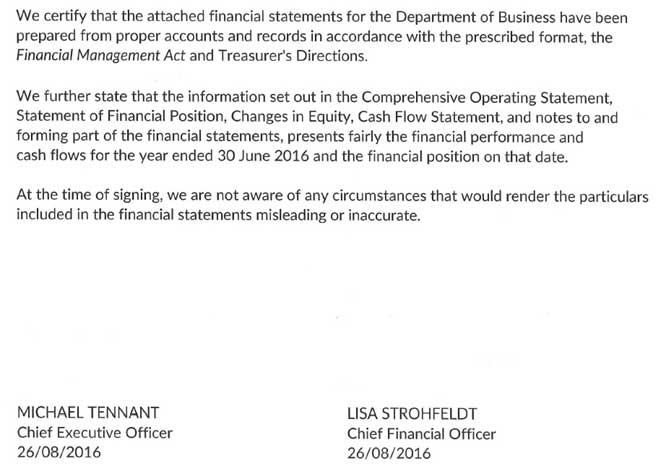 Comprehensive Operating StatementFor the year ended 30 June 2016(1) Includes the Department of Corporate and Information Services SLA charges, and gifting of training centre assets and asset impairment loss.The Comprehensive Operating Statement is to be read in conjunction with the notes to the financial statements.Statement of Financial PositionFor the year ended 30 June 2016The Statement of Financial Position is to be read in conjunction with the notes to the financial statements.Statement of Changes in EquityFor the year ended 30 June 2016This Statement of Changes in Equity is to be read in conjunction with the notes to the financial statements.Cash Flow StatementFor the year ended 30 June 2016The Cash Flow Statement is to be read in conjunction with the notes to the financial statements.Index of Notes to the Financial StatementsNoteObjectives and FundingStatement of Significant Accounting PoliciesComprehensive Operating Statement by Output GroupIncomeGoods and Services Received Free of ChargeExpensesGain/Loss on Disposal of AssetsPurchases of Goods and ServicesAssetsCash and DepositsReceivablesAdvances and InvestmentsProperty, Plant and EquipmentHeritage and Cultural AssetsFair Value Measurement of Non-Financial Assets LiabilitiesPayablesBorrowings and AdvancesProvisionsOther DisclosuresNotes to the Cash Flow Statement Financial Instruments Commitments Contingent Liabilities and Contingent Assets Events Subsequent to Balance Date Accountable Officer’s Trust AccountWrite-offs, Postponements and Waivers, Gifts and Ex Gratia PaymentsSchedule of Administered Territory ItemsBudgetary InformationAdministered Territory ItemsObjectives and FundingThe Department of Business is responsible for ensuring government priorities relating to a range of services to business and the wider Northern Territory community are effectively implemented, including:developing and broadening the Territory’s economy, industry capability and business competitiveness, facilitating new investment and major economic projects and connecting local businesses with national and international opportunities;strengthening the Northern Territory’s national and international engagement;funding and administering the provision of an Australian standard adult Vocational Education and Training (VET) system in the Territory, coordinating training, employment and workforce growth initiatives, responding to occupational skill priorities and facilitating skilled worker programs;providing regulatory operations to support gambling, liquor, racing and other industries;delivering Territory-wide regulation of workforce health and safety, dangerous goods, electrical safety and managing the Territory’s workers compensation and rehabilitation framework;developing and managing the government procurement policy framework, and providing procurement advice and assistance to business, industry and government agencies; andanalysing and providing advice on strategic industry and economic development initiatives, business operating environment improvements, and national and Territory business policy developments.The Department of Business is predominantly funded by, and is dependent on, the receipt of Parliamentary appropriations. The financial statements encompass all funds through which the agency controls resources to carry on its functions and deliver outputs. For reporting purposes, outputs delivered by the agency are summarised into several Output Groups. Note 3 provides summary financial information in the form of a Comprehensive Operating Statement by Output.Statement of Significant Accounting PoliciesStatement of ComplianceThe financial statements have been prepared in accordance with the requirements of the Financial Management Act and related Treasurer's Directions. The Financial Management Act requires the Department of Business to prepare financial statements for the year ended 30 June 2016 based on the form determined by the Treasurer. The form of the Department of Business's financial statements includes: a Certification of the Financial Statements; a Comprehensive Operating Statement; a Statement of Financial Position; a Statement of Changes in Equity; a Cash Flow Statement;  and applicable explanatory notes to the financial statements.Basis of AccountingThe financial statements have been prepared using the accrual basis of accounting, which recognises the effect of financial transactions and events when they occur, rather than when cash is paid out or received. As part of the preparation of the financial statements, all intra- agency transactions and balances have been eliminated. Except where stated, the financial statements have also been prepared in accordance with the historical cost convention.The form of the agency financial statements is consistent with the accrual budget format and the requirements of Australian Accounting Standards. The effects of all relevant new and revised Standards and Interpretations issued by the Australian Accounting Standards Board (AASB) that are effective for the current annual reporting period have been evaluated. The following new and revised accounting standards and interpretations were effective for the first time in 2015-16:AASB 1048 Interpretation of Standards This reflects amended versions of Interpretations arising in relation to amendments to AASB 9 Financial Instruments and consequential amendments arising from the issuance of AASB 15 Revenue from Contracts with Customers. The standard does not impact the financial statements. AASB 2014-8 Amendments to Australian Accounting Standards arising from AASB 9 This Standard makes amendments to AASB 9 Financial Instruments (December 2009) and AASB 9 Financial Instruments (December 2010). These amendments arise from the issuance of AASB 9 Financial Instruments in December 2014. The standard does not impact the financial statements.AASB 2015-3 Amendments to Australian Accounting Standards arising from the withdrawal of AASB 1031 Materiality The standard completes the withdrawal of references to AASB 1031 in all Australian Accounting Standards and Interpretations, allowing the standard to effectively be withdrawn. The standard does not impact the financial statements. AASB 2014-1 Amendments to Australian Accounting Standards (Part E - Financial Instruments) Part E of this Standard defers the application date of AASB 9 Financial Instruments to annual reporting periods beginning on or after 1 January 2018. The standard does not impact the financial statements. The following standards and interpretations are likely to have an insignificant impact on the financial statements for future reporting periods, but the exact impact is yet to be determined:The following standards and interpretations are expected to have a potential impact on the financial statements for future reporting periods:Reporting EntityThe financial statements cover the Department as an individual reporting entity. 
The Department is a Northern Territory department established under the Interpretation Act Administrative Arrangements Order. The principal place of business of the Department is: 19 Smith Street, Darwin, Northern Territory 0800.Agency and Territory ItemsThe financial statements of the Department of Business include income, expenses, assets, liabilities and equity over which the Department of Business has control. Certain items, while managed by the agency, are controlled and recorded by the Territory rather than the agency (Territory items). Territory items are recognised and recorded in the Central Holding Authority as discussed below.Central Holding Authority The Central Holding Authority is the 'parent body' that represents the Government's ownership interest in Government controlled entities.The Central Holding Authority also records all Territory items, such as income, expenses, assets and liabilities controlled by the Government and managed by Agencies on behalf of the Government. The main Territory item is Territory income, which includes taxation and royalty revenue, Commonwealth general purpose funding (such as GST revenue), fines, and statutory fees and charges.The Central Holding Authority also holds certain Territory assets not assigned to Agencies as well as certain Territory liabilities that are not practical or effective to assign to individual Agencies, such as unfunded superannuation and long service leave.The Central Holding Authority recognises and records all Territory items, and as such, these items are not included in the agency's financial statements. However, as the agency is accountable for certain Territory items managed on behalf of Government, these items have been separately disclosed in Note 23: Schedule of Administered Territory Items.ComparativesWhere necessary, comparative information for the 2014-15 financial year has been reclassified to provide consistency with current year disclosures. Presentation and Rounding of AmountsAmounts in the financial statements and notes to the financial statements are presented in Australian dollars and have been rounded to the nearest thousand dollars, with amounts of $500 or less being rounded down to zero. Figures in the financial statements and notes may not equate due to rounding.Changes in Accounting PoliciesThere have been no changes to accounting policies adopted in 2015-16 as a result of management decisions.Accounting Judgements and EstimatesThe preparation of the financial report requires the making of judgements and estimates that affect the recognised amounts of assets, liabilities, revenues and expenses and the disclosure of contingent liabilities. The estimates and associated assumptions are based on historical experience and various other factors that are believed to be reasonable under the circumstances, the results of which form the basis of making the judgements about the carrying values of assets and liabilities that are not readily apparent from other sources. Actual results may differ from these estimates.The estimates and underlying assumptions are reviewed on an ongoing basis. Revisions to accounting estimates are recognised in the period in which the estimate is revised if the revision affects only that period, or in the period of revision and future periods if the revision affects both current and future periods.Judgements and estimates that have significant effects on the financial statements are disclosed in the relevant notes to the financial statements.  Notes that include significant judgements and estimates are: Employee Benefits - Note 2 (v) and Note 15 Non-current liabilities in respect of employee benefits measured as the present value of estimated future cash outflows based on the appropriate Government bond rate, estimates of future salary and wage levels and employee periods of service.Property, Plant and Equipment – Note 2 (r): The fair value of land, building, infrastructure and property, plant and equipment are determined on significant assumptions of the exit price and risks in the perspective market participant, using the best information available.Allowance for Impairment Losses - Note 2 (o), 8: Receivables and 17: Financial Instruments.Depreciation and Amortisation - Note 2 (l), Note 10: Property, Plant and Equipment.Goods and Services TaxIncome, expenses and assets are recognised net of the amount of Goods and Services Tax (GST), except where the amount of GST incurred on a purchase of goods and services is not recoverable from the Australian Taxation Office (ATO). In these circumstances the GST is recognised as part of the cost of acquisition of the asset or as part of the expense.Receivables and payables are stated with the amount of GST included. The net amount of GST recoverable from, or payable to, the ATO is included as part of receivables or payables in the Statement of Financial Position. Cash flows are included in the Cash Flow Statement on a gross basis. The GST components of cash flows arising from investing and financing activities which are recoverable from, or payable to, the ATO are classified as operating cash flows. Commitments and contingencies are disclosed net of the amount of GST recoverable or payable unless otherwise specified.Income RecognitionIncome encompasses both revenue and gains.Income is recognised at the fair value of the consideration received, exclusive of the amount of GST. Exchange of goods or services of the same nature and value without any cash consideration being exchanged are not recognised as income.Grants and Other ContributionsGrants, donations, gifts and other non-reciprocal contributions are recognised as revenue when the entity obtains control over the assets comprising the contributions.Contributions are recognised at their fair value. Contributions of services are only recognised when a fair value can be reliably determined and the services would be purchased if not donated.Appropriation Output Appropriation is the operating payment to each agency for the outputs they provide and is calculated as the net cost of agency outputs after taking into account funding from agency income. It does not include any allowance for major non-cash costs such as depreciation.Output Appropriation is apportioned between the four Output Groups based on the cost of delivering the Department of Business's strategic priorities.Commonwealth appropriation follows from the Intergovernmental Agreement on Federal Financial Relations. It has resulted in Special Purpose Payments and National Partnership payments being made by the Commonwealth Treasury to state treasuries, in a manner similar to arrangements for GST payments. These payments are received by the Department of Treasury and Finance on behalf of the Central Holding Authority and then on-passed to the relevant agencies as Commonwealth Appropriation.Revenue in respect of Appropriations is recognised in the period in which the agency gains control of the funds.Sale of GoodsRevenue from the sale of goods is recognised (net of returns, discounts and allowances) when:the significant risks and rewards of ownership of the goods have transferred to the buyer;the agency retains neither continuing managerial involvement to the degree usually associated with ownership nor effective control over the goods sold;the amount of revenue can be reliably measured;it is probable that the economic benefits associated with the transaction will flow to the agency; andthe costs incurred or to be incurred in respect of the transaction can be measured reliably.Rendering of ServicesRevenue from rendering services is recognised by reference to the stage of completion of the contract. The revenue is recognised when:the amount of revenue, stage of completion and transaction costs incurred can be reliably measured; andit is probable that the economic benefits associated with the transaction will flow to the entity.Interest RevenueInterest revenue is recognised as it accrues, taking into account the effective yield on the financial asset.Goods and Services Received Free of ChargeGoods and services received free of charge are recognised as revenue when a fair value can be reliably determined and the resource would have been purchased if it had not been donated. Use of the resource is recognised as an expense.The Department of Corporate and Information Services provide free of charge services to the Department of Business.Disposal of AssetsA gain or loss on disposal of assets is included as a gain or loss on the date control of the asset passes to the buyer, usually when an unconditional contract of sale is signed. The gain or loss on disposal is calculated as the difference between the carrying amount of the asset at the time of disposal and the net proceeds on disposal.Contributions of AssetsContributions of assets and contributions to assist in the acquisition of assets, being non-reciprocal transfers, are recognised, unless otherwise determined by Government, as gains when the agency obtains control of the asset or contribution. Contributions are recognised at the fair value received or receivable.Administered IncomeThe Department collects regulatory fees on behalf of the Territory. The Department does not gain control over assets arising from these collections, consequently no income is recognised in the Departments financial statements. Accordingly, these amounts are disclosed as income in Note 25 Administered Territory Items. Repairs and Maintenance ExpensesFunding is received for repairs and maintenance works associated with agency assets as part of Output Revenue. Costs associated with repairs and maintenance works on agency assets are expensed as incurred.Depreciation and Amortisation ExpenseItems of property, plant and equipment, including buildings but excluding land, have limited useful lives and are depreciated or amortised using the straight-line method over their estimated useful lives.Amortisation applies in relation to intangible non-current assets with limited useful lives and is calculated and accounted for in a similar manner to depreciation.The estimated useful lives for each class of asset are in accordance with the Treasurer's Directions and are determined as follows:Assets are depreciated or amortised from the date of acquisition or from the time an asset is completed and held ready for use.Interest ExpenseInterest expenses include interest and finance lease charges. Interest expenses are expensed in the period in which they are incurred.Cash and DepositsFor the purposes of the Statement of Financial Position and the Cash Flow Statement, cash includes cash on hand, cash at bank and cash equivalents. Cash equivalents are highly liquid short-term investments that are readily convertible to cash. Cash at bank includes monies held in the Accountable Officer’s Trust Account (AOTA) that are ultimately payable to the beneficial owner – refer to Note 21.ReceivablesReceivables include accounts receivable and other receivables and are recognised at fair value less any allowance for impairment losses.  The allowance for impairment losses represents the amount of receivables the agency estimates are likely to be uncollectible and are considered doubtful. Analyses of the age of the receivables that are past due as at the reporting date are disclosed in an aging schedule in Note 17. Reconciliation of changes in the allowance accounts is also presented.Accounts receivable are generally settled within 30 days and other receivables within 30 days.PrepaymentsPrepayments represent payments in advance of receipt of goods and services or that part of expenditure made in one accounting period covering a term extending beyond that period. InvestmentsInvestments are held at fair value less any allowance for impaired losses. Any impairment losses are reported in the Comprehensive Operating Statement.Property, Plant and EquipmentAcquisitionsAll items of property, plant and equipment with a cost, or other value, equal to or greater than $10,000 are recognised in the year of acquisition and depreciated as outlined below. Items of property, plant and equipment below the $10,000 threshold are expensed in the year of acquisition.The construction cost of property, plant and equipment includes the cost of materials and direct labour, and an appropriate proportion of fixed and variable overheads.Complex AssetsMajor items of plant and equipment comprising a number of components that have different useful lives, are accounted for as separate assets. The components may be replaced during the useful life of the complex asset.Subsequent Additional CostsCosts incurred on property, plant and equipment subsequent to initial acquisition are capitalised when it is probable that future economic benefits in excess of the originally assessed performance of the asset will flow to the entity in future years. Where these costs represent separate components of a complex asset, they are accounted for as separate assets and are separately depreciated over their expected useful lives.Construction (Work in Progress)As part of the Financial Management Framework, the Department of Infrastructure is responsible for managing general government capital works projects on a whole of Government basis. Therefore appropriation for the Department of Business capital works is provided directly to the Department of Infrastructure and the cost of construction work in progress is recognised as an asset of that Department. Once completed, capital works assets are transferred to the agency.Revaluations and ImpairmentRevaluation of AssetsSubsequent to initial recognition, assets belonging to the following classes of non-current assets are revalued with sufficient regularity to ensure that the carrying amount of these assets does not differ materially from their fair value at reporting date:Heritage and Cultural;Land; andBuildings.Fair value is the amount for which an asset could be exchanged, or liability settled, between knowledgeable, willing parties in an arm’s length transaction.  Plant and equipment are stated at historical cost less depreciation, which is deemed to equate to fair value.Impairment of AssetsAn asset is said to be impaired when the asset's carrying amount exceeds its recoverable amount. Non-current physical and intangible agency assets are assessed for indicators of impairment on an annual basis. If an indicator of impairment exists, the agency determines the asset's recoverable amount. The asset's recoverable amount is determined as the higher of the asset's depreciated replacement cost and fair value less costs to sell.  Any amount by which the asset's carrying amount exceeds the recoverable amount is recorded as an impairment loss.Impairment losses are recognised in the Comprehensive Operating Statement. They are disclosed as an expense unless the asset is carried at a revalued amount. Where the asset is measured at a revalued amount, the impairment loss is offset against the Asset Revaluation Surplus for that class of asset to the extent that an available balance exists in the Asset Revaluation Surplus.In certain situations, an impairment loss may subsequently be reversed. Where an impairment loss is subsequently reversed, the carrying amount of the asset is increased to the revised estimate of its recoverable amount. A reversal of an impairment loss is recognised in the Comprehensive Operating Statement as income, unless the asset is carried at a revalued amount, in which case the impairment reversal results in an increase in the Asset Revaluation Reserve.Leased AssetsLeases under which the agency assumes substantially all the risks and rewards of ownership of an asset are classified as finance leases. Other leases are classified as operating leases.Finance LeasesFinance leases are capitalised. A leased asset and a lease liability equal to the present value of the minimum lease payments are recorded at the inception of the lease.Lease payments are allocated between the principal component of the lease liability and the interest expense.Operating leasesOperating lease payments made at regular intervals throughout the term are expensed when the payments are due, except where an alternative basis is more representative of the pattern of benefits to be derived from the leased property. Lease incentives under an operating lease of a building or office space is recognised as an integral part of the consideration for the use of the leased asset. Lease incentives are to be recognised as a deduction of the lease expenses over the term of the lease.PayablesLiabilities for accounts payable and other amounts payable are carried at cost which is the fair value of the consideration to be paid in the future for goods and services received, whether or not billed to the agency.  Accounts payable are normally settled within 30 days.Employee BenefitsProvision is made for employee benefits accumulated as a result of employees rendering services up to the reporting date. These benefits include wages and salaries and recreation leave. Liabilities arising in respect of wages and salaries and recreation leave and other employee benefit liabilities that fall due within twelve months of reporting date are classified as current liabilities and are measured at amounts expected to be paid. Non-current employee benefit liabilities that fall due after twelve months of the reporting date are measured at present value, calculated using the Government long term bond rate.No provision is made for sick leave, which is non-vesting, as the anticipated pattern of future sick leave to be taken is less than the entitlement accruing in each reporting period.Employee benefit expenses are recognised on a net basis in respect of the following categories:wages and salaries, non-monetary benefits, recreation leave, sick leave and other leave entitlements; andother types of employee benefits.As part of the Financial Management Framework, the Central Holding Authority assumes the long service leave liabilities of Government Agencies, including the Department of Business and as such no long service leave liability is recognised in agency financial statements.SuperannuationEmployees' superannuation entitlements are provided through the:NT Government and Public Authorities Superannuation Scheme (NTGPASS);Commonwealth Superannuation Scheme (CSS); ornon-government employee nominated schemes for those employees commencing on or after 10 August 1999.The agency makes superannuation contributions on behalf of its employees to the Central Holding Authority or non-government employee nominated schemes. Superannuation liabilities related to government superannuation schemes are held by the Central Holding Authority and as such are not recognised in the agency's financial statements.Contributions By and Distributions To GovernmentThe agency may receive contributions from Government where the Government is acting as owner of the Agency. Conversely, the agency may make distributions to Government.  In accordance with the Financial Management Act and Treasurer's Directions, certain types of contributions and distributions, including those relating to administrative restructures, have been designated as contributions by, and distributions to, Government. These designated contributions and distributions are treated by the agency as adjustments to equity.The Statement of Changes in Equity provides additional information in relation to contributions by, and distributions to, Government.CommitmentsDisclosures in relation to capital and other commitments, including lease commitments are shown at Note 18.Commitments are those contracted as at 30 June where the amount of the future commitment can be reliably measured.Financial InstrumentsA financial instrument is a contract that gives rise to a financial asset of one entity and a financial liability or equity instrument of another entity. Financial assets and liabilities are recognised on the Statement of Financial Position when the agency becomes a party to the contractual provisions of the financial instrument. The agency’s financial instruments include cash and deposits; receivables; advances; payables, borrowing and advances received.Due to the nature of operating activities, certain financial assets and financial liabilities arise under statutory obligations rather than a contract. Such financial assets and liabilities do not meet the definition of financial instruments as per AASB 132 Financial Instruments Presentation. These include statutory receivables arising from taxes including GST and penalties. Classification of Financial InstrumentsAASB 7 Financial Instruments: Disclosures requires financial instruments to be classified and disclosed within specific categories depending on their nature and purpose. Financial assets are classified into the following categories:financial assets at fair value through profit or loss;held-to-maturity investments;loans and receivables; andavailable-for-sale financial assets.Financial liabilities are classified into the following categories:financial liabilities at fair value through profit or loss (FVTPL); andfinancial liabilities at amortised cost.Financial Liabilities at Amortised CostFinancial instrument liabilities measured at amortised cost include all advances received, finance lease liabilities and borrowings. Amortised cost is calculated using the effective interest method.Note 17 provide additional information on financial instruments.Fair Value MeasurementFair value is the price that would be received to sell an asset or paid to transfer a liability in an orderly transaction between market participants at the measurement date.Fair value measurement of a non-financial asset takes into account a market participant’s ability to generate economic benefits by using the asset in its highest and best use or by selling it to another market participant that would use the asset in its highest and best use. The highest and best use takes into account the use of the asset that is physically possible, legally permissible and financially feasible.When measuring fair value, the valuation techniques used maximise the use of relevant observable inputs and minimise the use of unobservable inputs. Unobservable inputs are used to the extent that sufficient relevant and reliable observable inputs are not available for similar assets/liabilities.Observable inputs are publicly available data that are relevant to the characteristics of the assets/liabilities being valued. Observable inputs used by the agency include, but are not limited to, published sales data for land and general office buildings.Unobservable inputs are data, assumptions and judgments that are not available publicly, but are relevant to the characteristics of the assets/liabilities being valued. Such inputs include internal agency adjustments to observable data to take account of particular and potentially unique characteristics/functionality of assets/liabilities and assessments of physical condition and remaining useful life. All assets and liabilities for which fair value is measured or disclosed in the financial statements are categorised within the following fair value hierarchy based on the inputs used:Level 1 – inputs are quoted prices in active markets for identical assets or liabilities;Level 2 – inputs are inputs other than quoted prices included within Level 1 that are observable for the asset or liability, either directly or indirectly; andLevel 3 – inputs are unobservable.Comprehensive Operating Statement by Output Group(1) Includes the Department of Corporate and Information Services SLA charges, and gifting of training centre assets and asset impairment loss.The Comprehensive Operating Statement is to be read in conjunction with the notes to the financial statements.Goods and Services Received Free of ChargeGain/Loss on Disposal of AssetsThe Department of Business did not make any gain/loss on disposal of assets in 2015-16.Purchases of Goods and ServicesThe net surplus/(deficit) has been arrived at after charging the following expenses:(1) Includes marketing, promotion and IT consultants.(2) Does not include recruitment advertising or marketing and promotion advertising.(3) Includes advertising for marketing and promotion but excludes marketing and promotion consultants’ expenses, which are incorporated in the consultants’ category.(4) Includes general IT technology charges and IT hardware & software expenses, but does not include IT consultants, which are incorporated in the consultants' category.(5) Includes legal fees, claim and settlement costs.(6) Includes multi-function device lease charges and other equipment costs.(7) Includes recruitment-related advertising costs.Cash and DepositsReceivablesAdvances and InvestmentsProperty, Plant and EquipmentImpairment of Property, Plant and EquipmentAgency property, plant and equipment assets were assessed for impairment as at 30 June 2016. As a result of this review, one impairment adjustment was made during the year which relates to the training centre building in Maningrida. The building has nil value in use. $140,000 of impairment losses were recognised against Buildings. Impairment losses were charged to expenses.Property, Plant and Equipment (continued)2016 Property, Plant and Equipment ReconciliationsA reconciliation of the carrying amounts of property, plant and equipment at the beginning and end of 2015-16 is set out below:2015 Property, Plant and Equipment ReconciliationsA reconciliation of the carrying amounts of property, plant and equipment at the beginning and end of 2014-15 is set out below:Heritage and Cultural AssetsImpairment of Heritage and Cultural AssetsAgency heritage and cultural assets were assessed for impairment as at 30 June 2016. No impairment adjustments were required as a result of this review.Fair Value Measurement of Non-Financial AssetsFair Value HierarchyFair values of non-financial assets categorised by levels of inputs used to compute fair value are:There were no transfers between Level 1 and Level 2 or 3 during 2015-16.Fair Value Measurement of Non-Financial Assets (continued)Valuation Techniques and InputsValuation techniques used to measure fair value in 2015-16 are:There were no changes in valuation techniques from 2014-15 to 2015-16.Level 3 fair values of buildings, and cultural assets were determined by calculating their depreciated replacement costs because an active market does not exist for such facilities. The depreciated replacement cost was based on a combination of internal records of the historical cost of the facilities, adjusted for contemporary technology and construction approaches. Significant judgement was also used in assessing the remaining service potential of the facilities, given local environmental conditions, projected usage, and records of the current condition of the facilities. Plant and Equipment are stated at historical cost less depreciation which is deemed to equate to fair value.Fair Value Measurement of Non-Financial Assets (continued)Additional Information for Level 3 Fair Value MeasurementsReconciliation of Recurring Level 3 Fair Value MeasurementsSensitivity AnalysisUnobservable inputs used in computing the fair value of buildings, plant and equipment, and heritage and cultural assets include the historical cost and the consumed economic benefit of each asset.In respect of sensitivity of fair value to changes in input value, a higher historical cost results in a higher fair value and greater consumption of economic benefit lowers fair value.PayablesBorrowings and AdvancesFinance Lease ArrangementsThe Department of Business leases land for its training centres on Indigenous land in five remote communities in the Northern Territory.The lease terms vary between 20 and 40 years with most of them offering lease extension options. The present value discount factor used for the minimum lease payments is 4.72% since the inception of the leases in 2012.Provisions(1) Provision for Employer Superannuation Contributions was reclassified from Other Current Provisions to Current Employee Benefits.Reconciliations of Other Provisions(2)(2) Other provisions relate to fringe benefits tax and payroll tax.The Department of Business employed 357.77 full time equivalent (FTE) employees including 6.8 FTEs for NT Build as at 30 June 2016.Notes to the Cash Flow StatementReconciliation of CashThe total of Agency cash and deposits of $19,218,563 recorded in the Statement of Financial Position is consistent with that recorded as cash in the Cash Flow Statement.Reconciliation of Net Surplus/(Deficit) to Net Cash From Operating ActivitiesFinancial InstrumentsA financial instrument is a contract that gives rise to a financial asset of one entity and a financial liability or equity instrument of another entity. Financial instruments held by the Department of Business include cash and deposits, receivables, payables and finance leases.  The Department of Business has limited exposure to financial risks as discussed below.Categorisation of Financial InstrumentsThe carrying amounts of the Department of Business's financial assets and liabilities by category are disclosed in the table below.2015-16 Categorisation of Financial Instruments(1) Total amounts disclosed here exclude statutory amounts. 2014-15 Categorisation of Financial Instruments(1) Total amounts disclosed here exclude statutory amounts.Financial Instruments (continued)Credit RiskThe agency has limited credit risk exposure (risk of default).  In respect of any dealings with organisations external to Government, the agency has adopted a policy of only dealing with credit worthy organisations and obtaining sufficient collateral or other security where appropriate, as a means of mitigating the risk of financial loss from defaults.The carrying amount of financial assets recorded in the financial statements, net of any allowances for losses, represents the agency's maximum exposure to credit risk without taking account of the value of any collateral or other security obtained.ReceivablesReceivable balances are monitored on an ongoing basis to ensure that exposure to bad debts is not significant.A reconciliation and aging analysis of receivables is presented below.Financial Instruments (continued)Credit Risk (continued) Liquidity RiskLiquidity risk is the risk that the agency will not be able to meet its financial obligations as they fall due. The agency's approach to managing liquidity is to ensure that it will always have sufficient liquidity to meet its liabilities when they fall due.The table overleaf details the agency's remaining contractual maturity for its financial assets and liabilities. 2016 Maturity analysis for financial assets and liabilities2015 Maturity analysis for financial assets and liabilitiesFinancial Instruments (continued)Market RiskMarket risk is the risk that the fair value of future cash flows of a financial instrument will fluctuate because of changes in market prices. It comprises interest rate risk, price risk and currency risk.Interest Rate RiskThe Department of Business has limited exposure to interest rate risk as agency financial assets and financial liabilities, with the exception of finance leases are non-interest bearing.  Finance lease arrangements are established on a fixed interest rate and as such do not expose the Department of Business to interest rate risk.Price RiskThe Department of Business is not exposed to price risk as the Department of Business does not hold units in unit trusts.Currency RiskThe Department of Business is not exposed to currency risk as the Department of Business does not hold borrowings denominated in foreign currencies or transactional currency exposures arising from purchases in a foreign currency.Net Fair ValueThe fair value of the Department of Business's financial instruments is determined on the basis of fair value for cash, deposits, advances, receivables and payables approximating their carrying amount, which is also their amortised cost.The Department of Business does not hold any derivative financial instruments or any financial assets and liabilities whose fair value is measured other than at amortised cost. Commitments Capital Expenditure CommitmentsCapital expenditure commitments contracted for at balance date but not recognised as liabilities are payable as follows:Operating Lease CommitmentsThe agency leases property under non-cancellable operating leases expiring from 1 to 5 years. Leases generally provide the entity with a right of renewal at which time all lease terms are renegotiated.Future operating lease commitments not recognised as liabilities are payable as follows:Other Expenditure CommitmentsOther non-cancellable expenditure commitments not recognised as liabilities are payable as follows:(1)  Comparative figure for 2014-15 reporting year has been restated to include only the non-cancellable expenditure commitments.Contingent Liabilities and Contingent AssetsContingent liabilitiesThe Department of Business has entered into agreements, which contain indemnity clauses.  The contingent liabilities arising from the indemnities are unquantifiable, but expected to be immaterial.  However, for all the events that would give rise to the liabilities, the department has comprehensive risk management procedures in place.Contingent assetsThe Department of Business had no contingent assets at 30 June 2016 or 30 June 2015.Events Subsequent to Balance DateNo events have arisen between the end of the financial year and the date of this report that require adjustment to, or disclosure in these financial statements.Accountable Officer's Trust AccountIn accordance with section 7 of the Financial Management Act, an Accountable Officer's Trust Account has been established for the receipt of money to be held in trust.  A summary of activity is shown below:Write-offs, Postponements and Waivers, Gifts and Ex Gratia PaymentsThere was one Agency write-off by Delegates during 2015-16, however the amount is under $500 and has been rounded down to zero.The write-off is authorised under the Crown Land Act. The Centre for Appropriate Technology was granted freehold title over 36 Priest St, Alice Springs and the buildings at this address were no longer assets of the department.Two training centre assets were gifted to community organisations during 2015-16.The Department of Business had no ex gratia payments in 2015-16 and 2014-15.Schedule of Administered Territory ItemsThe following Territory items are managed by the Department of Business on behalf of the Government and are recorded in the Central Holding Authority (refer Note 2(d)).Budgetary InformationComprehensive Operating StatementBudgetary Information (continued)24(a) Notes:The following note descriptions relate to variances greater than 10 percent or $0.5 million, or where multiple significant variances have occurred.The $0.89 million decrease in taxation revenue compared to the May 2015 Budget reflects the actual Community Benefit Levy generated was less than anticipated.The increase of $0.7 million in output appropriation relates to additional funding for Open Territory events and establishment of Indigenous crocodile hatchery enterprises.Commonwealth appropriation increased by $2.3 million since the May 2015 Budget as a result of new funding received for the National Partnership Agreement - Alcohol Schedule.Increase in sales of goods and services revenue of $1 million mainly relates to insurers' contribution implemented by WorkSafe NT under the Return to Work Act during 2015-16.Goods and Services Received Free of Charge revenue and expenses increased by $1.35 million as a result of additional services and leased properties provided by the Department of Corporate and Information Services under the Service Level Agreement.The $0.58 million increase in other income includes unbudgeted one off recovery of prior year training grants as a result of under delivery as well as the additional revenue generated from October Business Month events.The employee expenses are $1.77 million greater than originally budgeted due to the additional positions required for new initiatives including Open Territory, the Home Improvement Scheme, and to engage more with business and industry.The $0.74 million decrease in current grants expenses reflects some Commonwealth funding received in late June 2016 was not expended by 30 June.The decrease of $0.65 million in capital grants expenses relates to a reduction in capital funding to the public providers of Vocational Education and Training (VET) as a savings measure.Budgetary Information (continued)Statement of Financial PositionBudgetary Information (continued)24(b) Notes:The following note descriptions relate to variances greater than 10 percent or $0.5 million, or where multiple significant variances have occurred.The increase of $17.35 million in cash and deposits reflects the Commonwealth funding received in June 2016, which has been committed to future years, committed Community Benefit Fund grants not yet paid to the recipients, funds held in trust accounts, as well as, improved operating results.Receivables are lower than original budget by $1.29 million mainly due to the receivable relating to the Electronic Gaming Machine (EGM) Application Levy recognised in prior year was a one off.The prepayments have increased by $0.65 million as a result of the increased requirement for prepaid goods and services which were not included in the original budget.Additional $3.38 million in deposits held is largely represented by EGM Application Levy collected awaiting a decision by the Director General of Licensing NT.The movement in accumulated funds reflects improved operating results.Budgetary Information (continued)Cash Flow StatementBudgetary Information (continued)24(c) Notes:The following note descriptions relate to variances greater than 10 percent or $0.5 million, or where multiple significant variances have occurred.The $0.89 million decrease in taxation revenue compared to the May 2015 Budget reflects the actual Community Benefit Levy generated was less than anticipated.The increase of $0.7 million in output appropriation relates to additional funding for Open Territory events and establishment of Indigenous crocodile hatchery enterprises.Commonwealth appropriation increased by $2.3 million since the May 2015 Budget as a result of new funding received for the National Partnership Agreement - Alcohol Schedule.The increase of $12.5 million in receipts from sales of goods and services includes unbudgeted GST refunds and higher than budgeted insurers' contribution implemented under the Return to Work Act.The payments to employees are $2.5 million greater than originally budgeted due to the additional positions required for new initiatives including Open Territory, the Home Improvement Scheme, and to engage more with business and industry.The increase of $8.5 million in payments for goods and services relates to GST on purchases of goods and services and grants paid which are not reflected in the budget.The below budget current grants payment of $0.74 million resulted from late receipt of Commonwealth funding.The decrease of $0.65 million in capital grants payments relates to a reduction in capital funding to the public providers of Vocational Education and Training (VET) as a savings measure.The increase of $1.3 million in purchase of assets relates to the development of a new licensing system (LORIS) and a Customer Relationship Management (CRM) system.Deposits received are largely represented by EGM Application Levy collected as a result of changes to legislation.Administered Territory ItemsIn addition to the specific departmental operations which are included in the financial statements, the department administers or manages other activities and resources on behalf of the Territory such as ‘Fees from Regulatory Services'. The transactions relating to these activities are reported as administered items in this note.25 Notes:The following note descriptions relate to variances greater than 10 percent or $0.5 million, or where multiple significant variances have occurred.The increase in fees from regulatory services and Central Holding Authority income transferred relates to Electronic Gaming Machine Application Levies received for the approved applications and additional licence fees as per the UBET agreement.Appendix GDepartment contact detailsDarwinGPO BOX 3200Darwin NT 0801Telephone: (08) 8982 1700General Contact: businessinfo@nt.gov.auChief Executive Officer: ceo.dob@nt.gov.auBusiness Advisory Council: bac.dob@nt.gov.auTerritory Business CentresEmail: territory.businesscentre@nt.gov.auPhone: 1800 193 111 Please read in outline view for best navigational experience.DarwinGround Floor, Development House76 The EsplanadeDarwinAlice SpringsGround Floor, The Green Well Building50 Bath StreetAlice Springs KatherineShop 1, Randazzo Building18 Katherine TerraceKatherineTennant CreekShop 2, Barkly HouseCorner Davidson and Patterson StreetsTennant Creek Other Contacts Appendix HFeedback We value your feedback and input. You can contact us with anything from red tape reduction initiatives to new ways to support and grow Territory businesses and the Territory economy. We would also appreciate your input on how we can better report activities to you. You can provide feedback online at: https://business.nt.gov.au/contact/website-feedback-formThe Hon Michael Gunner MLAMinister for Trade, Business and InnovationParliament HouseDarwin NT 0800Office of the Chief ExecutiveLevel 5, Charles Darwin Centre19 Smith Street, The Mall
DARWIN NT 0800Postal AddressGPO Box 3200DARWIN NT 0800T 08 8999 5204F 08 8999 5333E michael.tennant@nt.gov.auStrategic issueOutcomeDelivering services to support business and industry.Business NT provided over $3 million in funding and supported 339 businesses to improve their profitability, sustainability and capability through the following services:Business Growth ProgramIndigenous Business Development Program Smarter Business SolutionsCommunity Based Childcare Centre Support Program October Business MonthBusiness UpskillsOpen TerritoryIntroduction to Business WorkshopsIndigenous Workforce Participation Initiatives Program - including Business in the Bush. Full details of these programs can be found on pages 32-36. The Office of Asian Engagement, Trade and Investment (OAETI) administered over $600 000 via the following programs to support business and industry to develop new export markets and products through innovation, productivity, efficiencies and improving competitiveness : Trade Support SchemeBusiness Innovation Support Initiatives.Full details of these programs are outlined on pages 35 and 40.Business grants and funding provided by the department are itemised in Appendix C.Identifying economic opportunities for business growth and expanding the Territory’s industry base.Within OAETI, the Industry Development and Innovation Unit worked with targeted industry sectors to identify and promote opportunities to grow the economic base of the Territory. The Unit:produced strategic plans, analysis and reports for priority industry sectors, providing valuable information to encourage new supply chain models and investment to support economic growthsupported the delivery of major projects through coordination of whole-of-government servicingmanaged major project Industry Participation Plans, to maximise contract opportunities for local business, including Indigenous enterprises, and local employment in major projectsdeveloped and implemented the Northern Territory Crocodile Farming Industry Strategic Plan 
2016-2021commenced development of the Northern Territory Oil and Gas Supply and Service Strategy 2015-2020developed the Onshore Oil and Gas Supply and Service Industry analysisPages 41-45 of this report provides further details on OAETI’s accomplishments in developing industry and attracting investment within the NT.Licensing NT granted a 20 year licence to UBET NT Pty Ltd in November 2015 providing them with exclusivity to operate totalisator wagering in the NT. This agreement will provide more job opportunities for Territorians, a better outcome for the thoroughbred and greyhound racing sectors and a lower overall call on taxpayer funds.Reducing regulatory and administrative red tape, including reviewing the Work Health and Safety Act to reduce unnecessary red tape for workers and employers.The Red Tape Abolition Squad (RTAS) released the Red Tape Reduction Strategy in July 2015. The Strategy aims to ensure regulation and administrative requirements:maximise productivityprovide incentive for investment and innovationsare proportionate to the risk being managedare customer focusedminimise costs to individuals, businesses and non-government organisations.Key elements of the Red Tape Reduction Strategy implemented this financial year are outlined on page 46.In April 2016, Parliament passed the Red Tape Reduction (Miscellaneous Amendments) Act 2016. Effective 1 July 2016, the Act reduces regulatory and administrative red tape relating to licensing compliance across various industries. After extensive local consultation in 2015, three key changes to the Work Health and Safety (National Uniform Legislation) Regulations commenced on 4 April 2016. These amendments are outlined on page 48.Pages 46-51 provide further information on how the department has simplified doing business by reducing red tape and modernising legislation.Implementing procurement reforms to improve efficiency.Procurement NT led a review of the NT Government’s Local Development and Value Adding policy. The review lead to the policy being replaced by the Buy Local Plan, announced in December 2015. The Buy Local Plan is a critical element of the government’s value-for-money Procurement Framework, helping to ensure that the largest possible proportion of every dollar spent by the NT Government remain in the Northern Territory and delivers benefits for the Northern Territory economy and community.The Buy Local Plan was implemented in January 2016 supported by the delivery of 16 information sessions across the NT during March and April 2016. The sessions attracted over 400 participants from government and private sectors. A component of the Buy Local Plan is the Local Benefit Advisory Panel (LBAP) introduced in April 2016. The LBAP comprises long-standing Territorians who provide advice on the local content and local benefit commitments of tenders with an estimated value of $5 million or greater. Membership includes 20 representatives from across industries and geographical locations in the NT.Procurement NT has also implemented reforms to the Procurement Review Board and commenced a review process aimed at further contemporising the existing procurement framework.Other improvement activities supported by Procurement NT have included: conducting the Better Procurement Survey in September 2015, attracting 479 responses from industry, as well as general consultation with industry/stakeholder groups, individual businesses, NT Government departments and other jurisdictionsintroducing procurement practices in support of the Remote Contracting Policycompleting a review of the Procurement Complaints processdeveloping a whole-of-government procurement capability strategyimplementing ongoing enhancements to whole-of-government procurement systems.Further detail is provided on page 50.Growing Indigenous business and employment opportunities for Indigenous Territorians.The following programs and initiatives were provided by the department to grow Indigenous business and employment opportunities for Indigenous Territorians:15 Introduction to Business workshops were delivered across 15 Champion Communities. There were 123 people that participated and over 25 business ideas identified.Two Business in the Bush bootcamps were held to further support 20 participants that were identified in the Introduction to Business workshops as business ready. The Indigenous Business Development Program invested over $1 million dollars in new and significant growth ventures across the Territory. The Indigenous Responsive Program delivered 162 training programs across 39 communities with 
2 000 students participating in the training.Indigenous workforce participation programs have collectively assisted 106 businesses move 332 people into employment and assisted 99 Indigenous Territorians to progress in their jobs and careers.The Industry Participation Policy helped increase Indigenous businesses and employment outcomes from major projects. Projects included the Northern Gas Pipeline and Ichthys which are detailed on page 43. Page 36 provides further detail on programs and services that support Indigenous business and job creation.Modernising the Territory’s vocational education and training system.In January 2016, the NT Government agreed to establish a new independent incorporated association to provide industry based advice to government as well as vocational education and training (VET) assistance and advice to industry. The Industry Skills Advisory Council Northern Territory Inc. was operational by 30 June 2016.Parliament passed the Training and Skills Development Bill on 27 June 2016 replacing the Northern Territory Employment and Training Act as of 5 July 2016.The Act will ensure the Northern Territory has contemporary legislation to govern and manage the Northern Territory VET sector, including apprenticeships and traineeships, and provides a platform to achieve maximum return on investment.The department continued to implement the 5-year National Partnership Agreement on Skills Reform (2012-2017). All State and Territory Governments in partnership with the Australian Government reached an agreement on a new Skills Action Plan.Implementing the Return to Work Act.The Return to Work Act commenced on 1 July 2015 and additional amendments commenced on 1 October 2015.The new legislation reduces insurance costs for businesses and maintains the long-term viability of the scheme, while providing reasonable financial support for injured workers.Page 48 provides the full list of changes.Supporting employers and workers to have safe workplaces.With the National Work Health and Safety Strategy increasing the focus on education, NT WorkSafe increased education and information sessions from 157 in 2014-15 to 271 in 2015-16. The increase was supported by broadening the definition of information and training to recognise Inspector attendance at toolbox meetings.Sessions also included:safety seminarsSmall Business Safety Program engagementsremote visits.Modernising and streamlining licensing for liquor, racing, gaming, occupations and other licences. The Racing and Betting Act was amended to allow betting exchange licences to be issued and to bring the NT in line with other jurisdictions. The amendments allow NT racing and sporting control bodies to levy a product fee for the use of their information by wagering operators.The Red Tape Reduction (Miscellaneous Amendments) Act 2016 streamlined licences for property agents, commercial and private agents, auctioneers, tobacco retailers and liquor wholesalers by extending licence terms.A review of occupational building licensing is currently in progress and is due to be finalised in 2017. Implementing the International Trade and Investment Strategy to increase trade and investment.The NT Government launched its Asian Engagement, Trade and Investment Strategic Plan 2015-2020 on 
16 September 2015.The Plan aims to leverage the Territory’s position, capitalise on future trade and investment activities, and broaden engagement with the Asian region.Further details of the Plan are reported on page 41.Strengthening relationships with international partners.OAETI delivered a coordinated program of inbound and outbound international trade and investment missions for NT business.They conducted 14 outbound trade and investment missions to eight different countries and hosted 80 inbound missions from 15 different countries. A new overseas representation model was implemented by placing locally recruited trade and investment practitioners with Austrade in Jakarta and Singapore.Major events were secured for the NT such as the Australia-Taiwan Business Council Joint Conference and the Australian Government’s Northern Australian Investment Forum.Key diplomatic activities included:Brunei Darussalam, Indonesia, Malaysia, Philippines – East ASEAN Growth Area (BIMP-EAGA) Senior Officials Meeting, Darwin November 2015Ministerial Forum, Kota Kintabalu December 2015NT Dialogue, Darwin April 2016Timor-LesteBilateral Ministerial Forum, Darwin April 2016Indonesia/Timor-Leste/AustraliaTri-lateral Economic Coordination Group, Darwin November 2015Senior Officials Sub-working group, May 2016.Association of Southeast Asian Nations (ASEAN)Heads of mission visit, Darwin April 2016Facilitating community-led solutions to reduce alcohol harmThe Minister approved Alcohol Management Plans (AMPs) for Tennant Creek and Alice Springs and reviewed membership of the Alcohol Reference Groups in each location. The Alcohol Reference Group will implement the AMPs over a two-year period.In May 2016 a new National Partnership Agreement was signed, which will see $13.044 million over seven years allocated for Alcohol Action Initiatives (AAI) to reduce alcohol harm. 41 initiatives across the Northern Territory have been endorsed for implementation in the 2016 AAI Program of Works. These initiatives are outlined on page 51.Developing defence-related industries and business opportunities.On 1 July 2015 a new Administrative Arrangements Order transferred responsibility for the development of defence-related industries to the Department of the Chief Minister.Supporting the defence and veterans communities.On 1 July 2015 a new Administrative Arrangements Order transferred responsibility for defence community liaison and veterans support to the Department of the Chief Minister.RolePositionNameIndependent ChairpersonGovernance consultant and past Auditor-General for the Northern Territory (1995-2002)Iain Summers Secretariat Manager GovernanceAnna Collins Member A/Executive Director Training NTWendi Masters Member General Manager OAETI 1Jeff Stewart Member Senior Director Alcohol Policy 1Jane Alley Member Deputy Chief Executive OfficerAndy Cowan MemberDirector Central AustraliaJulie Rannard Member Executive Director Procurement NT 2Jason Bingham MemberDirector-General OAETI 2Jeff McAlister RolePositionNameChairDeputy Chief Executive OfficerAndy CowanSecretariatICT Manager, Information and Business SystemsWilliam ChinMemberDirector Corporate CommunicationsWendy PritchardMemberDirector Industry and Innovation (OAETI)Chris HowardMemberDirector Information and Business SystemsHelen PerryMemberA/Executive Director Business NTCraig O’HalloranEx Officio MemberDirector ICT Service Delivery and Contract Management (DCIS)Ken ConwayRolePositionMemberChairExecutive Director Strategic ServicesGail HumbleSecretariatExecutive AssistantCaitlin HatzivalsamisMemberDirector Human Resources Shirley WilkshireMemberDirector Central Australia Julie RannardMemberDirector Policy and Strategic Planning (Licensing NT)Anna McGillMemberDirector Asian Engagement (OAETI)Kate WalkerMemberDirector Regulatory Reform (NT WorkSafe)Chris WicksMemberManager Governance (Strategic Services) Anna CollinsRole NameChairRachel Beaumont-SmithMemberJared BaldwinMemberSteve BrouwerMemberDarren ClarkMemberJason ElsegoodMemberBruce FadelliMemberKaren GreenMemberPaul GrahamMemberArthur HamiltonMemberMichael MilatosMemberJulie NewtonMemberDenys StedmanMemberJohn TourishMemberGiovanna WebbDeliver services and programs to support business and not-for-profit sustainabilityDeliver services and programs to support business and not-for-profit sustainabilityDeliver services and programs to support business and not-for-profit sustainabilityIntroduce an NT wide network of Business Development Officers.Business NT introduced a network of 24 Business Development Officers (BDOs) servicing all regions of the Northern Territory from:Darwin (12)Alice Springs (6)Katherine (3)Nhulunbuy (2)Tennant Creek (1).The BDO network is working with local businesses to help them start, run and grow by providing information and access to initiatives, services and support programs.The BDOs also visit 15 remote communities to support the advancement of Indigenous business and wealth creation opportunities.Deliver the October Business Month’s 21st Anniversary.October Business Month (OBM) 2015 provided small to medium business owners with opportunities for professional development and networking.9 332 people attended OBM events across the Northern Territory, which was an increase of 327 attendees compared to 2014.There were 183 partner events held during OBM, which was an increase of 30 events from 2014. The public sector held 76 events and the remaining 107 events were held by private enterprises. Deliver new NT business events.The Open Territory program ran for the first time from 3 March to 31 May 2016. The program included a series of domestic and international events to profile business capacity in the NT, and highlight trade and investment opportunities alongside sport, arts and cultural events. 154 events were held that attracted 115 475 attendees across the Territory.Attendees accessed a range of activities, networks and professional education sessions that provided both immediate and long-term benefits for participants.The program provided opportunities for businesses to host partner events around five key themes:Arts and CultureBusiness through SportBusiness through Technology and CommunicationFood and AgribusinessTrade and Investment.The department designed the program, scheduling and marketing of events to increase the volume of international and inter-state visitation with a secondary focus on increasing the length of visits during the shoulder period to the peak tourism period.Events included:Northern Australia Food Futures ConferenceTerritory Taste FestivalBusiness Technology ConferenceChamber of Commerce Territory ExpoCentral Australian Mining Expo.The following Open Territory events showcased the Territory to the International market:Red Carpet Investor ForumRegional Australia-Asia Chambers ForumFilipino Masterchef ChallengeBIMP-EAGA NT DialogueTimor-Leste Ministerial ForumAssociation of Southeast Asian Nations (ASEAN) heads of mission visit to DarwinThe NT ExpoTimor Sea Cup.Deliver a suite of tailored programs to assist business and not-for-profits to start.run.grow.The Industry Buildskills program provided funding to deliver industry specific training for existing workers. The program targeted employees who:required a qualification or recognised skills to continue working in their jobdesired a higher level qualification to increase their employer’s productivity.Over $1 million was allocated to fund 13 projects in agriculture, automotive, aviation, building and construction, environmental management and hospitality.The Business Upskills program provided practical, hands-on and informative workshops facilitated by industry experts to help 352 business owners develop and strengthen their businesses. NT WorkSafe delivered the Small Business Safety Pilot Program. The program was a new initiative to assist small businesses to understand, comply with and manage their work, health and safety obligations. The program provides businesses with access to Small Business Safety Advisors who provide free workplace consultations.The Business Growth Program provided $1.34 million in funding and services to run and grow 219 businesses, Indigenous enterprises and not-for-profit organisations.The Indigenous Workforce Participation Initiatives Program supported businesses and employers, including those in the not-for-profit sector, to grow, develop and retain their local Indigenous workforce to help meet current and future demand. In 2015-16 the department invested over $1 million across 106 businesses, employing 332 people and enhancing the careers of 99 others.Boosting Business in the Bush introduced business workshops to 123 participants across 15 remote communities. From these workshops, 10 individuals were identified as business ready and attended a Boosting Business in the Bush bootcamp in March 2016. A further 10 entrepreneurs were identified in the Tiwi Islands and attended a second bootcamp in early 2016. The bootcamps assisted remote Indigenous entrepreneurs to realise their business aspirations.The Indigenous Business Development Program has invested over $1 million to support 59 Indigenous Territorians and Indigenous businesses to start or expand their enterprises.The Smarter Business Solutions program provided over $610 000 in grants and provided assistance for 50 enterprises to adopt efficient, innovative technologies and best practices to reduce their energy, water, waste and material costs.The Community Based Childcare support program provided $130 511 in grants to 19 childcare centres and engaged with 24 community based management committees to provide assistance to centres.The Trade Support Scheme (TSS) and Business Innovation Support Initiatives (BISI) supported business and industry to develop new export markets and become innovative, productive, efficient and competitive.TSS approved $402 000 in funding across 68 successful applications.BISI funded $204 920 across 9 successful applications.The department provided over $300 000 in funding for pre-employment training programs to support unskilled and semi-skilled people gain skills that help them take up and successfully complete a traineeship or apprenticeship, or to gain employment. Priority was given to programs that lead to employment in occupations with skills shortages and difficult-to-fill occupations.Training NT supported six programs that covered electrotechnology, building/construction/mining, hospitality, trade entry and soft skills for migrants. In May 2016 the NT government announced the Home Improvement Scheme as part of the 2016-17 budget. This scheme was a $20 million economic stimulus package to support small local businesses and tradies. As of 30 June 2016, 1 006 businesses had applied to participate with 807 homeowner applications received.Deliver programs and services to support Aboriginal business and job creationDeliver programs and services to support Aboriginal business and job creationContribute to the delivery of the Aboriginal Affairs Strategy.Procurement reforms including the Remote Contracting Policy have supported Indigenous businesses to compete for contract work.Procurement NT has helped improve the local content element of procurements to better identify remote and Indigenous opportunities in the planning stage, improve the consideration of these local content components during evaluation and monitor compliance with each successful tenderer.The Indigenous Workforce Participation Program funded five new initiatives to support employers access a ready and available workforce in remote parts of the NT. These projects have put contracts in place to achieve job targets and have provided funding support for labour coordination projects that link employers to available workers and will be able to demonstrate results in 2016-17.BDOs supported the advancement of Indigenous businesses through:monthly visits to remote communitiesdelivery of Introduction to Business workshopsfacilitating access to the Business Growth, Smarter Business Solutions and Indigenous Business Development programs.The Business Growth Program exceeded its target of supporting 15 Indigenous businesses, with 44 Indigenous enterprises accessing the program.The department supported the economic development of remote communities through the Community Champions program, via its programs aimed at supporting and growing business in the bush. The department’s CEO is a community champion for Numbulwar and Ngukurr communities and made a total of 5 visits to these communities in 2015-16.NT WorkSafe developed and commenced implementing a plan to consult with remote Aboriginal organisations to improve safety in the workplace and have NT WorkSafe representation embedded in the community.NT WorkSafe’s remote visitation plan has resulted in 14 visits to the East Arnhem and Tiwi Island regions, with further visits planned for West Daly and Roper Gulf regions in the 2016-17 financial year.Approximately 420 Indigenous people were employed through the JKC Industry Participation Plan.The department has helped build the NT Aboriginal workforce to meet the needs of business and employers across the Territory for a skilled and available workforce through its grants programs and by working with individual employers through the Indigenous Responsive Program as per page 14.Equip Territorians with vocational skills to get jobs and build careersEquip Territorians with vocational skills to get jobs and build careersEquip Territorians with vocational skills to get jobs and build careersDeliver the 60th Anniversary NT Training Awards.The NT Training Awards is an annual event that recognises achievements in training excellence by Territory businesses, training organisations, trainers, apprentices, trainees, students and employers. Finalists are recognised as part of an elite group of ambassadors who represent the Territory’s best in vocational education and training.The awards consisted of two categories, individual and organisational, with 11 awards in total.Key highlights of the 60th Anniversary NT Training Awards include:Over 500 guests attended the Awards at the Darwin Convention Centre on 29 August 2015.Two Territorians were winners at the 2015 Australian Training Awards in Hobart in November 2015 in the Vocational Student of the Year and Aboriginal and Torres Strait Islander Student of the Year categories. A Territorian was also runner-up in the Australian Apprentice of the Year category.The success of the NT Training Awards is supported by the work of Training NT.Training NT provides funding to registered training organisation to deliver a broad range of vocational education and training programs in urban and remote settings, building the skills of Territorians to gain and maintain employment. For the 2016 calendar year, funding has been allocated as follows:$30.8 million to six training organisations for general skills development programs$22.48 million to 64 training organisations to deliver training to apprentices and trainees$397 000 to four organisation to deliver training and employment programs to equity groups.Modernise and manage the Northern Territory vocational education and training (VET) systemModernise and manage the Northern Territory vocational education and training (VET) systemModernise Training NT’s business and funding models and legislation.Training NT appointed consultants to develop a new funding and business model for VET in the Northern Territory. The new model will maximise the return on public investment and increase contestability in the training market. The consultants have started engaging with stakeholders and completed economic and labour market profiling. A new funding model will commence in 2017.The ‘Industry Skills Advisory Council Northern Territory Inc.’ was established to provide industry based advice to government as well as VET advice and assistance to industry. The Training and Skills Development Act commenced on 5 July 2016 replacing the Northern Territory Employment and Training Act. The new Act provides modernised legislation with a central focus on industry, training and skills needs.Support workforce participation of TerritoriansSupport workforce participation of TerritoriansLaunch ‘Training for the Future – Employer Support Scheme’.This scheme commenced on 1 July 2015, and is available to all Northern Territory private sector businesses that employ apprentices and trainees at the Certificate III and IV level.The Scheme comprises of three grants:A commencement grant of $1 000 paid when an apprenticeship/traineeship contract is recorded within the department’s apprenticeship database.A completion grant of $2 000 paid when the apprentice or trainee’s training record has been classified as completed in the database.A re-commencement grant of $500 paid to an employer who employs an apprentice or trainee at some other point during their training, for example an apprentice who leaves the employment of a previous employer.Grants have been made to employers of apprentices/trainees as follows:1 412 commencement grants.589 completion grants.221 re-commencement grants.Increase the skilled workforce through interstate and international migrationIncrease the skilled workforce through interstate and international migrationDeliver the pilot worker participation project in partnership with business, CDU and the Kalymnos Council.The department has worked closely with members of the NT Greek community to identify ways Greek skilled workers can fill local skills shortages.At the request of the NT Greek community leaders, Migration NT has refocused its efforts to assisting Greek workers already in the Territory on temporary skilled work visas and their employers. Migration NT is exploring options for workers to remain in the Territory through either permanent residence or finding work beyond their first visa.Migration NT and the Vice Consul of Greece held an information evening on 17 November 2015. The session was attended by 42 people who received information on work visa options and pathways to permanent residence.Meetings have since been arranged with 22 individual Greek workers and employers to tailor information to their specific needs.Implement the Designated Area Migration Agreement and workforce attraction programs.The Designated Area Migration Agreement (DAMA) addresses workforce shortages specific to the Territory and came into effect on 
9 August 2015.Twenty-four NT businesses have lodged applications to access the NT DAMA this financial year. The department has endorsed 13 of those applications to the Department of Immigration and Border Protection. Three applications have been withdrawn, and Migration NT is working with the remaining eight employers to progress their applications.Migration NT have continued to advocate to the Australian Government on behalf of local businesses and industry to ensure migration arrangements applied to regional Australia are fair, equitable and support business growth. The NT Workforce Attraction Program participated in the following events:IDP Education Student Exhibition and Charles Darwin University agent briefings in Singapore, Vietnam and the Philippinesin partnership with Charles Darwin University, the department conducted briefings for current international students on their work and migration options in India, Sri Lanka and VietnamBusiness Skilled Migration and Trade and Investment Seminars in Malaysia, Vietnam, Brunei Darussalam and Chinadedicated NT Job Information Seminars in New Zealand, New South Wales, Tasmania and South Australia‘Backpack the Outback’ event in Melbournevarious information seminars for NT employers across the Territory.Strengthen services to regional and remote areasStrengthen services to regional and remote areasFinalise and implement the review of regional and remote training centres.In October 2015, the NT Government approved the transfer of training centres to other departments and associations. The transfer of the centres had commenced by 30 June 2016 and will support a wider range of government and community initiatives and priorities.Jabiru, Nhulunbuy, Angururu, Yirrkala, Milingimbi, Galiwin’ku, Borroloola, Papunya and Yuendumu Centres transferred to the Department of Local Government and Community Services.The Katherine and Tennant Creek Centres were transferred to the Department of Education.The department gifted the Kintore and Milikapiti centres to the McDonnell Regional Council and Jilmara Arts Association respectively as these organisations hold the lease on the land.Help business to export Help business to export Build export and investment readiness.Over 150 individual businesses participated in three export training workshops that aimed to broaden the NT’s base of potential new businesses to export.The Winning International Business for the NT forums were delivered to over 250 business representatives during October Business Month.The department supported the Chief Minister’s Northern Territory Export and Industry Awards coordinated by the Chamber of Commerce. The awards recognise and acknowledge the success of NT exporters.The Trade Support Scheme (TSS) provided assistance to 68 business and industry associations towards the costs of international marketing activities. Recipients were from the tourism, primary industry, manufacturing, mining, education, services and Indigenous arts industries.Recipients of the TSS have successfully marketed their products and services to:help their business establish new export markets of consumer products into China and clothing into the United States of Americaenable their tourism business to better understand the needs and requirements of Asian visitors and therefore attract a greater number of tourists from Asia to the NTincrease specialty food and beverage exports into north Asia and into new markets.Events such as the Northern Australia Investment Forum and the Red Carpet Investor Forum assisted NT businesses to develop and enhance their investment capability and profile.NT companies’ capabilities were promoted to overseas companies at:NT Resources Week, August 2015Australian Oil and Gas Exhibition and Conference (AOG), February 201618th International Conference and Exhibition on Liquefied Natural Gas (LNG18), April 2016Food Futures Conference, April 2016Australian Petroleum Production and Exploration Association Exhibition and Conference (APPEA), June 2016.Identify and facilitate opportunities to grow key industry sectorsIdentify and facilitate opportunities to grow key industry sectorsDevelop and contribute to industry development plans and actions for priority industry sectors.OAETI worked on the following industry development plans and actions this year:The Northern Territory Crocodile Farming Industry Strategic Plan 2016-2021 was completed.The Onshore Oil and Gas Supply and Service Industry analysis was developed. Further research is ongoing.Development commenced on the NT Science and Innovation Policy and Strategy. These publications provide valuable information to encourage new supply chain models and ongoing investment opportunities to support economic growth. OAETI worked on the following industry development plans and actions this year:The Northern Territory Crocodile Farming Industry Strategic Plan 2016-2021 was completed.The Onshore Oil and Gas Supply and Service Industry analysis was developed. Further research is ongoing.Development commenced on the NT Science and Innovation Policy and Strategy. These publications provide valuable information to encourage new supply chain models and ongoing investment opportunities to support economic growth. Identify national and international investment and export opportunities Identify national and international investment and export opportunities Implement the Asian Engagement, Trade and Investment Strategy.The department has developed the Asian Engagement, Trade and Investment Strategic Plan.The Plan sets out the NT Government’s strategic goals and critical enablers to:increase exportsincrease foreign investmentprovide capacity building assistanceensure Northern Australia becomes the pre-eminent supply and service hub for the region by 2020.The following key activities supported the Plan:The Australian Government’s Northern Australia Investment Forum showcased the diversity and scale of the exciting opportunities available in Asia and Northern Australia.The Red Carpet Investor Forum was held as a part of Open Territory 2016 to facilitate discussions between businesses and investors about opportunities in the Northern Territory.Delivered a coordinated program of inbound and outbound international trade and investment missions for NT business as outlined on page 44.The InvestNT website was renewed and updated and a new suite of marketing collateral produced.Re-engagement with BIMP-EAGA region to drive new trade, investment and business opportunities.OAETI participated in six international diplomatic forums to strengthen regional ties.Develop, promote and facilitate investment in the Northern TerritoryDevelop, promote and facilitate investment in the Northern TerritoryBuild a pipeline of investment projects.The investment pipeline currently includes 13 projects listed nationally with Austrade with a combined value of over $2.5 billion.OAETI continuously worked with business and industry during the last 12 months to develop, strengthen and refine the pipeline of projects. The department directly facilitated the NT Beverages investment of over $12.5 million into a new water bottling facility at East Arm, generating up to 20 new jobs and opening up new export markets in China and Indonesia. Deliver a trade and investment readiness program for NT business.OAETI coordinated and supported trade readiness activities with a range of government and industry associations, including Austrade, Export Finance and Insurance Corporation, the NT Branch of the Australia China Business Council, and the NT Farmers Association.The following programs were delivered during 2015-16:Women in Global Business international business seminars were held in Alice Springs and Darwin during OBM.Winning International Business for the NT forums were also held during OBM. They highlighted the benefits of investment and services provided by the NT Government for attracting investment.Export readiness workshops were delivered in Darwin and Alice Springs in conjunction with the Chamber of Commerce NT as part of Open Territory 2016.Understanding Chinese Investors seminar was held in April 2016.Play a key role to facilitate and deliver significant projects Play a key role to facilitate and deliver significant projects Coordinate whole-of-government delivery of the Ichthys LNG Project.OAETI coordinated the whole-of-government support for delivery of the Ichthys LNG Project. This involved:Developing and maintaining strong working relationships with INPEX and government agencies.Providing a secretariat function to the NT Government/INPEX Executive Coordination Committee and ensuring information was timely and accurate.Identifying and resolving issues to reduce impediments that may negatively impact on the project and/or social impacts to the NT.Reporting on the project’s progress to government.administering the Project Development Agreement.Managing whole-of-government media communications relating to the project.Overseeing the implementation of the Ichthys Project Industry Participation Plan to maximise local business and employment opportunities for the project. Over $8.7 billion will be expended through local business during the construction phase of the project and over 3 500 people have been employed locally (of which 10% are Indigenous).Play a key role to facilitate and deliver significant projects Play a key role to facilitate and deliver significant projects Maximise NT business outcomes from major projects.The department continued to negotiate, implement and manage detailed Industry Participation Plans (IPPs) for major projects or government tenders worth $5 million or more.Combined with the work of the Industry Capability Network NT (ICN NT), IPPs provided support to maximise opportunities for local business, including Indigenous owned enterprises, from the following projects:Ichthys LNGNorthern Gas Pipeline.As of 30 June 2016, cumulative spend commitments made within the Northern Territory economy by the Ichthys LNG project are in excess of $9 billion. NT local industry involvement in the project to date is supported through: JKC first tier sub-contractors have awarded 2 100 scopes of work to 860 NT based businessesadditionally JKC has awarded 2 000 direct purchase orders and subcontracts to more than 390 NT based businesses49 NT Aboriginal and Torres Strait Islander majority owned and controlled businesses have been awarded more than 340 scopes of work valued at in excess of $121 million direct locally-based employment through JKC and its subcontractors for the second quarter of 2016 was approximately 3 900 hired in the NT, of which approximately 11% were Indigenous personnel.The department continues to monitor and work with other major project proponents to successfully conclude IPP agreements. The list of projects currently under development include:Mt Peake (Vanadium) ProjectNolans Rare Earth ProjectMt Todd Gold MineWonarah Phosphate MineOrd Stage 3Darwin Ship LiftMarine Industry Precinct.Strengthen the Northern Territory’s national and international engagement with priority partnersStrengthen the Northern Territory’s national and international engagement with priority partnersDeliver a coordinated program of inbound and outbound international trade and investment missions for NT business.A coordinated program of international trade and investment missions provided NT businesses and industry bodies opportunities to engage with international companies and organisations.There were 80 inbound missions from 15 countries and 14 outbound missions to eight countries to profile the Northern Territory’s strong economy and new trade and investment opportunities.The Minister visited China, Taiwan, Hong Kong, Japan, Malaysia, Singapore and Timor-Leste and the department sent missions to Indonesia, China, Singapore and Malaysia.Key events that received international delegations in the Northern Territory included:Association of South East Asian Nations (ASEAN) Heads of Mission NT Engagement visitRed Carpet Investor Forumthe NT BIMP-EAGA Dialogue held in Darwin in April 2016an inbound business and government mission by Rizhao City (home of Landbridge Group).Implement a new overseas representation model.The department implemented a new overseas representation model to place locally recruited trade and investment practitioners overseas.Service level agreements were signed with Austrade approving the placement of NT state specialists at the Australian High Commission in Singapore and the Australian Embassy in Jakarta.The Indonesian representative was appointed in September 2015 and the Singapore representative was appointed in early May 2016.Secure major events for the NT such as the Australia-Taiwan Business Council Joint Conference and the Northern Australian Investment Forum.The major events hosted and facilitated by the department in 
2015-16 were:the inaugural ASEAN Heads of Mission NT Engagement visitthe Australia Taiwan Business Council conference, hosted in Darwin in September 2015the Australian Government’s Northern Australia Investment Forum, hosted in Darwinthe Red Carpet Investor Forum, which exposed numerous domestic and international companies to NT opportunitiesBIMP-EAGA Ministerial Meeting and NT-DialogueTimor-Leste Bilateral Northern Territory Ministerial Forumsponsorship and attendance at the Regional Australasian Chamber Forumthe Territory Expo, hosted in Darwin in April 2016 as part of Open Territory.Facilitate innovation and research partnershipsFacilitate innovation and research partnershipsDevelop a Science, Technology, Engineering and Mathematics plan.The department commenced development of a Northern Territory Science and Innovation Strategy with an audit to identify supply and demand gaps of science, technology, engineering and mathematics (STEM) skills in the Territory.The audit focuses on drivers of innovation and the development of initiatives to support the growth of existing industries and the development of new industries. The NT Government approved the establishment of the Office of the Chief Scientist to provide high-level independent advice on matters relating to science and innovation. This Office has been created to maintain oversight of the results of the audit and development of a STEM policy and plan.The department commenced development of a Northern Territory Science and Innovation Strategy with an audit to identify supply and demand gaps of science, technology, engineering and mathematics (STEM) skills in the Territory.The audit focuses on drivers of innovation and the development of initiatives to support the growth of existing industries and the development of new industries. The NT Government approved the establishment of the Office of the Chief Scientist to provide high-level independent advice on matters relating to science and innovation. This Office has been created to maintain oversight of the results of the audit and development of a STEM policy and plan.Reduce regulatory and administrative red tape Reduce regulatory and administrative red tape Implement the Red Tape Reduction Strategy.The Red Tape Abolition Squad (RTAS) released the Red Tape Reduction Strategy in July 2015. The following key elements have been implemented:A strong and rigorous Regulatory Impact Statement process was maintained.Draft department specific Red Tape Reduction Action Plans were developed. These action plans identify opportunities to reduce red tape across regulatory activities within the government.Three sector reviews, overseen by industry-based Advisory Councils, were completed by working with stakeholders to identify regulatory impacts and develop solutions to improve the regulatory framework. Reviews were completed for construction and development (with an approved Implementation Plan), tourism and hospitality, and non-government organisations.The Building Certifiers Panel was established by the department as part of implementing the recommendations of the Construction and Development Advisory Council sector review. The panel is investigating opportunities to streamline the building certification process.The Red Tape Reduction (Miscellaneous Amendments) Act 2016 was delivered. The Act saves time for approximately 1 000 individuals and businesses on licensing compliance through the introduction of longer licence terms for property agents, commercial and private agents, auctioneers, liquor wholesalers, and tobacco retailers. The department implemented common commencement dates for legislative changes.Support employers and workers to understand and meet their workplace safety, licensing and statutory obligationsSupport employers and workers to understand and meet their workplace safety, licensing and statutory obligationsDeliver targeted safety education campaigns to identified high risk industries.NT WorkSafe delivered the following targeted safety education campaigns and activities:In October 2015, NT WorkSafe Inspectors held consultation sessions with Shire Councils and local businesses in Jabiru, Oenpelli, Maningrida communities, as well as Ramingining. Nhulunbuy and Tiwi Islands communities in early 2016. Information from these sessions was used to form a Remote Community Engagement Strategy to improve the safety culture within remote communities.Consultation and work health and safety compliance checks were held in remote areas. Further safety education campaigns will commence in remote regions in 2016-17.A film focusing on the crocodile industry and how they use innovative techniques to manage some of their extreme risks was produced as part of the Australian Strategy Virtual Seminar Series. The seminars showcased the latest work health and safety thinking, developments, innovations and research.Engagement with the housing industry through informal events in Zuccoli.Education sessions were conducted with the transport industry to raise work health and safety awareness. An asbestos register campaign was completed with real estate agents and asbestos removalists. Modernise and streamline licensing for liquor, racing, gaming, occupations and other business licences Modernise and streamline licensing for liquor, racing, gaming, occupations and other business licences Review and modernise legislation to ensure it meets the needs of the NT.The Return to Work Act commenced on 1 July 2015 with additional amendments commencing on 1 October 2015. Key changes were the:introduction of presumptive legislation for career and volunteer firefightersinclusion of a simpler definition of “worker”, aligned to the Australian Taxation Office definitionintroduction of a five-year time limit for payment of benefits for non-serious claimsexclusion of claims for injuries which occur during the journey to or from workintroduction of provisions to allow for binding settlement of claimsintroduction of a requirement for approved workers compensation insurers and self-insurers to contribute towards the operating costs of the Work Health Authority (NT WorkSafe)introduction of enforcement provisions to allow the Work Health Authority to order work to cease where an employer does not have workers compensation insurance. Following a period of public consultation three key changes were made to the Work Health and Safety (National Uniform Legislation) Regulations to reduce regulatory burden to businesses and workers. These changes:increased the construction project trigger point value from 
$250 000 to $500 000ensured that construction induction cards will only be issued by the Regulator for consistencyallowed licence and permit holders to notify the regulator of matters via phone, email or in person. The Red Tape Reduction (Miscellaneous Amendments) Act 2016 removed common expiry dates for auctioneer, property agent and commercial and private agent licences, allowing longer licence terms and reducing red tape. The Training and Skills Development Bill was passed by Parliament on 27 June 2016. The new Act will provide for modernised vocational education and training legislation with a central focus on industry, training and skills needs. The Training and Skills Development Act will repeal the Northern Territory Employment and Training Act.The Racing and Betting Act was amended to:allow for the issue of Betting Exchange licencesbring the NT in line with other jurisdictions to allow NT racing and sporting control bodies to levy a Product Fee for the use of their information by wagering operators.Changes to licensing specific related legislation are outlined on page 49.Modernise licensing for community gaming machines and liquor.Licensing NT is modernising the application for licences by implementing an integrated licensing system as outlined on page 50.Licensing NT implemented the following community gaming reforms that came into effect on 1 July 2015:Venue caps for hotels were increased from 10 to 20 machines and clubs from 45 to 55 machines.A levy was introduced on new gaming machine licence applications and applications to increase gaming machine numbers operated under an existing licence. The levy is payable on the number of machines applied for and did not apply to applications made prior to 1 July 2016 for machine increases sought up to the previous cap limit.Review the occupational licensing Acts.A review is being undertaken to look at consolidating building related occupational licences into a single Act. The review applies to the occupations of architecture, building and building certification, electrical and plumbing and draining and will ensure that a modern building-related occupation licensing model is implemented in the Northern Territory.The Minister established the Transitional Advisory Board in 2015 consisting of members from the department and industry. The Board met twice in 2015-16 and will continue to meet in the new financial year to provide specialised industry input into the review.Due to a number of reforms being considered in relation to the building industry it was agreed in April 2016 that this review would be delayed by 12 months and is due to be finalised in 2017.Implement changes to the Community Benefit Fund.Licensing NT implemented the following changes to the Community Benefit Fund guidelines:casinos in the Northern Territory were required to contribute to the Community Benefit Fund as of 1 July 2015fund categories and their budgets were reviewed and expandedthe frequency of major grant rounds was increased from two rounds per year to four, to be in line with small grant roundsthe maximum small grant limit was raised from $5 000 to 
$10 000a new ‘quick grant’ category was established.Further details can be found in the Director-General of Licensing Annual Report 2015-16 and the Community Benefit Fund Annual Report 2015-16.Deliver an integrated licensing system.Production and implementation of an integrated licensing system has commenced and is expected to be delivered progressively over the next 12 months. The system will strengthen and simplify processes to manage licence applications and renewals.Continuous improvement of the NTG procurement system including strengthening outcomes for local business Continuous improvement of the NTG procurement system including strengthening outcomes for local business Introduce a simplified procurement framework.Following extensive consultation, Procurement NT commenced implementation of the Buy Local Plan in January 2016. The Plan adopts an end-to-end lifecycle approach to procurement and contracting, containing nine key actions some of which include:mandatory local involvement in all requests for quotes worth up to $100 000, in addition to existing local content requirements for all tendersincreasing the minimum weighting of local content from 20% to 25% in all government quotes and tendersensuring that local content commitments included in tender responses are carried through into the contract terms and are monitored throughout. Work is also underway to:strengthen contract management practicesintroduce a more contemporary Procurement Framework in 2017implement the NTPS Procurement Capability Strategy across agencies based on key needs and priorities by agencyreview the Standard Conditions of contracts across government.Support Remote Contracting Policy to advance Aboriginal business and jobs.The department supported the Remote Contracting Policy through:introducing procurement processes to support Aboriginal businesses compete for contract work such as: setting employment and business development targets, implementing new contract planning requirements and providing professional support servicesinitiating an independent evaluation of the Aboriginal procurement policiessupporting contractors to access a local workforce through skilling and labour coordinationBDOs providing up front and on-going services to support local Aboriginal businesses develop and improve capability and capacity to direct tender or engage in joint venture arrangements under the new policy.Facilitate community and industry led solutions to reduce alcohol and gambling related harmFacilitate community and industry led solutions to reduce alcohol and gambling related harmImplement community and industry led alcohol harm minimisation initiatives.Since 2012 the National Partnership Agreement (NPA) between the Australian and NT Governments on Stronger Futures in the Northern Territory has guided alcohol harm minimisation initiatives in communities. Alcohol Management Plans have played a large part in the NT Government’s plan to tackle alcohol abuse in the Territory.The Minister approved Alcohol Management Plans for Tennant Creek and Alice Springs in October 2015 and February 2016 respectively. The Minister also reviewed membership of the Alcohol Reference Groups in Tennant Creek and Alice Springs to oversee the development, implementation and progress of the AMPs. The Australian and NT Governments replaced the NPA on Stronger Futures with the NPA on NT Remote Aboriginal Investment in May 2016.Licensing NT identified initiatives in 24 priority communities that have developed Alcohol Management Plans. The new NPA contains an Alcohol Schedule that operates under the Community Safety Implementation Plan and contains 41 Alcohol Action Initiatives (AAI). These AAI will be implemented in the 2016 calendar year with six funded in the 2015-16 financial year.Further initiatives are being identified for consideration in the 2017 AAI Program of Works. Position Territory Business Centres as a “one stop shop” for business and workersPosition Territory Business Centres as a “one stop shop” for business and workersDeliver a continuous improvement program for Territory Business Centre and online services.Territory Business Centres (TBCs) had a record year with an increase of over 25 000 client contacts from the previous financial year to 161 334 client contacts in 2015-16.Pop-up TBCs were opened throughout the year in Borroloola, Maningrida and the Tiwi islands.A continuous improvement program was delivered for TBCs and online services through the following initiatives:In collaboration with NT Police, the ‘CrimTrac’ service was introduced in 2015. The majority of NT licence applications currently lodged through TBCs requiring a police history name check return an immediate result. The TBC has issued 679 Police History Results for clients this financial year.A new streamlined licensing service model was introduced, meaning a range of NT licences can now be lodged over the counter. This project has shown a 36% take-up of over the counter services in the past 12 months. The department aims to increase the number of licensing types delivered through its TBCs and continue to improve service transformation initiatives.Support a high performance culture and a safe and rewarding workplaceSupport a high performance culture and a safe and rewarding workplaceStrengthen our performance development and management system.In October 2015 department employees with three months or more employment tenure participated in discussions with their manager as part of the MyPlan process. The MyPlan outlined employees’ goals and achievements in the prior 12-month period and their future goals and objectives for the following 12 months aligned to the Strategic Directions.A review of the performance and employee development process has commenced as part of a new approach to the performance management system in 2016-17.The department implemented the NTPS Recognition and Reward Program for employee years of service: 10, 20, 30, 40+ years.Develop a skilled, engaged and diverse workforce that meets current and future needs Develop a skilled, engaged and diverse workforce that meets current and future needs Develop a People Strategy.The People Strategy is the result of extensive consultation and recognises the importance of people resources in achieving the department’s Strategic Directions. A draft Strategy will be subject to divisional input before its launch at the end of 2016.The Strategy is supported by the Work Health and Safety Management Framework which includes:a revised policymanagement committee terms of referencereportingguidessupporting tools to manage health and safety, and wellbeing in the workplace.Ensure strong systems of governance and accountability Ensure strong systems of governance and accountability Enhance management and leadership capability.The department supported employee participation at the following leadership courses:Australian and New Zealand School Of Government (ANZSOG) Leadership Development ProgramIntensive Negotiation CoursePublic Sector Management ProgramFuture Leaders ProgramDiscovery Women in LeadershipExecutive Leadership ProgramThe Emotionally Intelligent Communicator Program.Procurement NT facilitated the delivery of one Diploma of Government (Procurement and Contracting) course for 19 NT Government employees and four Certificate IV courses in Government (Procurement and Contracting) for 71 NT Government employees.Review the agency wide grant management framework.The department completed a review of the management of grant programs to deliver better outcomes for transparency and accountability. The Strategic Policy and Research Unit led the project in consultation with the Grants Policy Steering Committee. The new Grants Framework provides guidance on the development and management of grants and grant programs within the department. Its purpose is to ensure that grants and grant programs align with the Strategic Directions of the department, provide the best value for government and the community, and are developed and managed in a way that is consistent, transparent and accountable according to best practice principles.The policy came into effect on 1 July 2016 with a 12 month implementation plan.Deliver integrated systems and solutions that improve business intelligence and performance Deliver integrated systems and solutions that improve business intelligence and performance Deliver an agency wide customer relationship management system.The Customer Relationship Management (CRM) System is in the late stages of development and scheduled for implementation in 2016-17. The CRM will support a client-centred approach to service delivery and provide a shared understanding of client profiles.Contemporise information management systems.The Information Management Unit continues to work with divisions to improve uptake of electronic document records management, including system integration with the department’s core business systems.Continuously improve services and relationships with stakeholders and partners through open and collaborative communicationsContinuously improve services and relationships with stakeholders and partners through open and collaborative communicationsImprove engagement and evaluation tools.The department worked across many divisions to develop and enhance engagement tools. Improvements included:Review of the Staff Toolkit to better provide an internal engagement tool allowing staff self-service access to information guiding them in the conduct of their duties.NT WorkSafe redesigned its website and reviewed all educational resources, such as Information Bulletins and Guides, to ensure accuracy and ease of use.NT WorkSafe continues to promote the use of a Work Health and Safety Toolkit for small business on its website. Training NT developed an industry engagement framework to guide better engagement with key industry stakeholders on vocational education and training matters.OAETI produced a new suite of marketing collateral to promote trade and investment opportunities. This included launching the NT Investment Prospectus, which focuses on attracting Asian investors, and developing engagement plans for three core international partner countries.Procurement NT is currently working on a number of reforms which will improve internal and external engagement throughout the procurement process, including implementing systems such as Tender Documents Online (TDO) and Contrax Management System.Procurement NT is currently undertaking a comprehensive review of the Procurement Directions.Developed and implemented a communications and media plan as per page 55.Develop an agency marketing plan.A whole-of-department marketing plan was delivered to ensure continuity, consistency and value for money in all marketing activity. Communication and marketing campaigns delivered included: a start.run.grow. campaign to encourage NT small businesses to access the suite of services availablea Buy Local campaign to increase awareness and understanding of the new policyOpen Territory and October Business Month event marketing and promotioninterstate and international marketing to attract workers for hard-to-fill vacanciesan information campaign to communicate new guidelines for the Community Benefit Fundcampaigns to promote Vocational Education and Training options and the NT Training Awards and Skills, Employment and Careers Expo eventsthe launch of the Asian Engagement, Trade and Investment Strategic Plan 2015-2020a campaign to promote and raise awareness of the Home Improvement Scheme.Continuously improve services and relationships with stakeholders and partners through open and collaborative communicationsContinuously improve services and relationships with stakeholders and partners through open and collaborative communicationsDevelop and implement a communications and media plan.Corporate Communications developed and implemented a whole-of-department communications and media plan with a focus on showcasing local business and employment successes to promote business confidence. This included: generating over 120 good news stories featuring NT businesses and workers, and responding to over 145 media enquiriesincreasing the department’s social media audience from 180 to over 2 000coordinating 26 pages of magazine and 64 pages of newspaper feature contentdelivering 24 electronic business bulletins in a refreshed and mobile responsive formattwo television segments outlining the Territory’s economic environment for local businessesdelivered an internal communications strategy which included the ongoing maintenance of a staff intranet site including a staff toolkit and service centre, fortnightly staff newsletters, whole-of-agency forums and structured internal meetings.Empower, authorise, support, develop and hold to account our people Empower, authorise, support, develop and hold to account our people Refine the workforce model and structure to support an integrated approach to services.Four divisions were restructured to better align operational, policy and systems activities and create greater synergies between and within divisions to enhance capacity to deliver department services. The newly restructured divisions are:NT WorkSafeLicensing NTBusiness NTOAETI.The department implemented the Regional Enhancement Project by appointing Regional Coordinators in Alice Springs, Katherine, Tennant Creek, Nhulunbuy, Tiwi/Wadeye and Jabiru.OAETI and Training NT were relocated to join Business NT at Development House.Our teams will have contemporary knowledge of cross agency products and services Our teams will have contemporary knowledge of cross agency products and services Continuously improve cross agency coordination and collaboration.The department implemented the following changes and programs to improve coordination and collaboration within the department: The department’s governance structure was changed to replace Executive Director's with Director level representation at the Heads of Divisions meeting. This was rebranded as the Senior Leadership Group meeting.The department appointed Business Manager roles in divisions to improve divisional coordination and collaboration. Corporate Communications developed and implemented the whole-of-department communications and media plan.A department wide Customer Relationship Management System has been developed to centralise information about clients and support integrated client service delivery.NT WorkSafe Inspectors continue to work with BDOs and Department of Mines and Energy in remote areas.NT WorkSafe is working collaboratively across the department to jointly respond to client needs for capacity development and, where appropriate, to implement initiatives and support business and economic development opportunities.Whole of agency forum, Darwin, December 2015. The forum was attended by 250 staff from different department divisions where they discussed the strategic direction of the department and made presentations of their achievements.The department also implemented the following changes to improve coordination and collaboration with other government departments: NT WorkSafe also works with other agencies on joint projects including Northern Australia Development Office (Department of the Chief Minister), Community Services and the Departments of Infrastructure, Education and Housing.Procurement NT delivered procurement reform upskilling sessions to 265 NT Government employees in line with various changes to procurement practices including the implementation of the Buy Local Plan and the Remote Contracting Policy.Procurement NT provided secretariat support to a number of committees including the Procurement Reform Steering Committee (PRSC), Procurement Review Board (PRB) and Local Benefits Advisory Panel (LBAP). These committees play a critical role in overseeing different aspects of procurement.Procurement NT provided further service delivery support to 18 smaller NT Government agencies which do not have their own procurement teams. OAETI has established a Senior Officers Working Group on innovation to coordinate and develop a culture of innovation across government and business. The Group has met monthly since it was established in March 2016.Procurement NT provided centralised policy advice and support to NT Government departments.2015-162014-15Full time employees (FTE)357.8346.8Permanent employees (adjusted paid employees)291277Employee turnover17%15.3%Average age of employee45.746.5Sick leave days used per person (average)11.18.3Recreation leave used per person (average)26.723.2Long Service days used per person (average)3.93.16Leave without pay used per person (average)20.814.5New industrial relation claims00Employees on executive contracts7.9%6.9%Part time employees1311Female employees63.8%62%Male employees36.2%38%Employees aged between 30-5052.0%48.9%Workers compensation claims43Formal disciplines invoked21Redundancies23Identified as being Aboriginal or Torres Strait Islander27 (7.4%)20 (5.8%)Employees from non-English speaking background7 (1.9%)8Employees identified as having a disability7 (1.9%)6Actual spend on training $354 698$383 676Employment instructionAgency actionsFilling vacanciesAgency must develop a procedure for filling vacancies consistent with the Act, its subordinate legislation and any relevant award or enterprise agreement.The agency implemented streamlined recruitment processes and a special measures plan, providing for priority consideration of Aboriginal and Torres Strait Islander applicants.Merit selection training numbers: 143Agency recruitment actions:133 vacancies advertised (68 Ongoing and 65 Fixed Period)77 new commencements to the NT Government49 transfers in from other public employers51 Separations (resignations)40 Transfers out (to other public employers).ProbationAgency must develop a probation procedure consistent with the Act, its subordinate legislation and any relevant award or enterprise agreement.Probation guidelines and procedures were reviewed to improve performance planning, feedback, monitoring and development.Agency probation statistics:27 Probation Confirmations (at 6 months)4 Probation Extensions with Development Plans0 Probation Terminations.Natural justiceThe principles of natural justice are observed in all dealings with employees and are reflected in relevant policies and procedures.Information on the application of natural justice is provided through induction, information sessions and through specific case management. Natural justice is applied to all appropriate processes.Employee performance and development systemsAgency must develop and implement a performance development system consistent with the Act, its subordinate legislation and any relevant award or enterprise agreement. Agency to report annually to OCPE on management, training and employee development programs.Department employees MyPlans are completed and submitted to HR annually. The MyPlan is based on individual performance and development and establishes a link between individual performance, position responsibilities, department values and strategic objectives. The process allows for future planning activities and training to meet the needs of the individual and the work unit.In 2015-16 Human Resources completed an in-depth review of the current performance development system to identify and develop a number of improvements for implementation in 2016-17.Medical examinationsAgency may engage a health practitioner in accordance with the Act and Employment Instruction Number 3.Medical examinations may be arranged for a number of reasons under the Act or relevant enterprise agreement. These referrals are managed by Human Resources in relation to case management matters and are highly confidential.The agency has internal operating procedures for medical referrals and all referrals are provided in writing to the employee.One employee was referred for an independent medical examination in 2015-16.Performance and inabilityAgency to provide OCPE with information relating to performance and inability.The agency supports employees through our performance framework, which includes regular performance feedback and development. Information on our performance framework is available on the intranet.Formal performance and inability processes under the Act are managed by Human Resources in relation to case management matters and are highly confidential.There were no formal performance and inability processes during 2015-16. All performance concerns were successfully managed and resolved through performance development processes.DisciplineAgency may develop discipline policy consistent with the Act, its subordinate legislation and any relevant award or enterprise agreement, and to provide OCPE with information relating to disciplinary processes.Agency information on managing employee performance is available on the staff intranet. Supporting information in relation to staff conduct, delivery of services and use of government resources is delivered through the induction program.Disciplinary matters are resolved through appropriate management actions with the support of the Human Resources Unit and in accordance with department procedures and OCPE instructions. There were two formal discipline processes during 2015-16.Internal agency complaints and section 59 grievance reviewsAgency will develop an internal employee grievance handling policy and procedure consistent with the Act, its subordinate legislation and any relevant award or enterprise agreement.The agency has an Internal Complaints Resolution Procedure available to staff and Managers. Formal complaint processes under the Act are managed by Human Resources in relation to case management matters and are highly confidential.There were three formal complaints processes during 2015-16.Employment recordsAgency must comply with the requirements of the Information Act (NT) regarding correction, collection and handling of personal information contained in an employee’s employment record.In conjunction with the Information Management Unit, Human Resources has an approved file plan and ensure that any information detailed under Employment Instruction number 9 is placed on an employee’s personnel file.Equality of employment opportunity programsAgency must develop an Equality of Employment Opportunity Program consistent with the Act, its subordinate legislation, the Anti-Discrimination Act and any relevant award or enterprise agreement. Agency to report annually to OCPE on programs and initiatives.The agency is currently finalising a People Strategy that includes an Indigenous Employment and Career Development Plan. There is currently a Special Measures plan in place to provide priority consideration to Aboriginal and Torres Strait Islander applicants and several individual disability support plans for current employees.In 2015-16 the agency developed a cultural competency communication information session and toolkit that is aligned to our client-base and the diversity of our employees.Occupational health and safety standard programsAgency must ensure the application of appropriate occupational health and safety (OHS) standards and programs.The agency has Work Health and Safety (WHS) Policy and Framework that is monitored through a WHS Management Committee with representatives from a range of workplace locations. Workplace Committees are established to assist the department meet its safety obligations to staff and promote WHS awareness in the workplace. Information is available on the intranet.In 2015-16 there were 27 incidents registered, compared with 18 in 2014-15.Code of conductThe Code of Conduct stipulates the basic level of conduct expected of public sector officers as defined in the Act.The agency provides information on code of conduct through induction/orientation processes, the intranet and a range of HR information sessions and case management matters. Code of conduct is also promoted through sound management practices.Breaches of the code of conduct are addressed immediately and appropriately.Appropriate workplace behaviourAgency must develop and implement a policy and procedure to foster appropriate workplace behaviour and a culture of respect, and to deal effectively with inappropriate workplace behaviour and bullying.Information concerning appropriate workplace behaviours is delivered through the staff induction process. Behaviours are reinforced through modelling sensible leadership behaviours and respect.Inappropriate workplace behaviours are addressed immediately in collaboration with Human Resources, management and the employee/s.Redeployment and redundancy proceduresAgency must ensure redeployment processes are consistent with the Act, its subordinate legislation and any relevant award or enterprise agreement, and that redeployees are provided with an appropriate level of assistance and case management.The agency actively manages redeployee and unattached employees to find new ongoing positions. Where required, additional support is provided through development activities to enhance an employee’s appeal and resume. Similarly, where the agency employs a former redeployee, performance development is provided in the new role.In 2015-16 the agency had seven redeployees, successfully placed two and is providing meaningful temporary placements to the remaining five. There are currently four unattached officers on long-term.Special measuresAgency must ensure the application of appropriate Special Measures Plans consistent with the Act, its subordinate legislation, the Anti-Discrimination Act and any relevant award or enterprise agreement.The agency has two special measures plans in place.Disability EmploymentOf the seven employees that identify as having a disability, two are employed under the NTPS EmployAbility program and are supported in the workplace through individual disability support plans.Aboriginal and Torres Strait Islander people (“Aboriginal people”) Special Measures PlanThe agency has consistently exceeded targets, as set out in the document, ‘Enhancing Indigenous Participation’ (September 2014). The agency annual Aboriginal employment targets for 2015 and 2016 were 4.4% and 5% respectively, and by 2020 the target is 8%. The agency is well on the way to exceeding all future targets.The agency currently have 27 employees (7.4%) identifying as Aboriginal employees.The agency fully implemented its Aboriginal Special Measures Plan in December 2015.Special Measures Statistics:63 vacancies advertised under special measures85 special measures applications received13 found successful32 found unsuitable40 still pending recruitment.1 vacancy advertised with an approved exemption for special measures from the Commissioner for Public EmploymentOf the 1 098 applications received in 2015-16, only 7.7% were from special measures applicants.Business NT 12014-15Actual2015-16Budget2015-16ActualContacts with the TBC for licence and business services136 499120 000161 334October Business Month participation 29 0057 0009 332October Business Month participation satisfaction97%94%95%Upskill Workshop participation 2,3759700511Upskill Workshop participation satisfaction96%95%99%Number of businesses assisted through the Business Growth Program186200219Value of grants and sponsorships to support business and industry development7.08M6.6M9.9MIndigenous Workforce Participation: 2,4Additional people in jobsN/A260332Supported businesses and organisationsN/A40106Strategic Policy2014-15Actual2015-16Budget2015-16ActualLabour market and economic fact sheets issued 1614046Red Tape Abolition Squad2014-15Actual2015-16Budget2015-16ActualReduction in annual licence and permit renewal 1, 2N/A10%40%Reduction in reporting requirements 1, 3N/A10%4.8%Increase in transactions online 1, 4N/A10%1%Procurement NT2014-15Actual2015-16Budget2015-16ActualLevel of business and industry satisfaction with procurement reform program180%80%80%Quality of service and advice provided to client agencies180%80%80%Asian Engagement, Trade and Investment2014-15Actual2015-16Budget2015-16ActualStakeholder satisfaction with advice on strategy, policy and operational initiatives1-->85%75%Stakeholder satisfaction with facilitation of trade and investment opportunities for Territory companies1-->85%80%Stakeholder satisfaction with Trade Support Scheme1-->85%85%Number of sub-contract commitments benefiting local business from the Ichthys LNG project 2899500750Territory Worker database registrations: 2, 3International397600322Interstate357500245Business and skilled migration visas for nominations and sponsorships assessed 2, 4--16001 356Training NT2014-15Actual2015-16Budget2015-16ActualApprenticeship and traineeship commencements12 9362 8002 135Apprenticeship and traineeship completions 1, 2--1 2001 084Training participation rate 2, 3, 4--10%12%Successful training completions 575.6%80%83%Proportion of graduates in employment or further 
study 2, 3--90%90%Proportion of graduates satisfied with overall quality of their training 2, 3--85%87%Licensing NT2014-15Actual2015-16Budget2015-16ActualAlcohol management plans community sign off 1, 2 242924Alcohol management plans developed/implemented 1, 3353535Value of community benefit fund grants 41.9M11.9M8.0MLicences and authorities administered 525 15424 00030 202Operational visits undertaken1 2511 0001 164Race meetings conducted in the Territory 6125126125Grant funding to Thoroughbred Racing NT 714.747M14.7M14.475MGrant funding to Darwin Greyhounds Association 70.685M0.6M0.570MBuilding practitioners registered 82 4233 5002 599NT WorkSafe2014-15Actual2015-16Budget2015-16ActualCompleted workplace visits 5 9476 0006 016Workers compensation mediations 1302300400Information session/education campaigns 2 15750271Licences issued 3 11 1849 00013 185NT WorkSafe enquiries 28 20530 00029 433Corporate and Governance2014-15Actual2015-16Budget2015-16ActualClient satisfaction with services71%80%71%Staff satisfaction with leadership and direction73%80%81%DescriptionNumber of grants/ transactionsValue ($)Number of businessesAlice Springs44215 60437Arnhem13 0581Barkly211 2732Darwin158726 346136East Arnhem22202 31119Kakadu331 9093Katherine1683 56414Tiwi564 0945Yulara250002Total2531 343 159219DescriptionNumber of grants/ transactionsValue ($) Number of businessesAlice Springs1138 4425Darwin2178 70911Katherine12 4001Nhulunbuy13 1091Tennant Creek27 8511Total36130 51119DescriptionNumber of grants/ transactionsValue ($) Number of businessesAlice Springs36413 58029Barkly322 8033Daly223 5262Darwin1090 9049East Arnhem15 2941Kakadu18 0001Katherine648 2975Total59612 40450DescriptionNumber of grants/ transactionsValue ($) Number of businessesAlice Springs9201 0669Arnhem524 7555Barkly114 1551Darwin21431 37520East Arnhem9221 7677Kakadu210 0912Katherine359 6893Tiwi122 7271Yulara359 2493Total541 044 87451Business Growth ProgramValue ($)A & B Welding Pty Ltd23 290Adjumarllarl Aboriginal Corporation10 000Alice Springs Brake and Clutch10 580Baptist Care Northern Territory10 910Beagle Motor Inn16 380Combined Communication Solutions Pty Limited13 640Crowhurst Engineering10 000Darwin Trailer Boat Club Incorporated16 510Deltareef Pty Ltd27 190Dr Tina Lambert Organisational Development Consultant10 870Dundee Rock Pty Ltd13 550Exact Carpentry and Construction Pty Ltd12 050Gove Pharmacy10 440Gunkeihmi Aboriginal Corporation19 000Marthakal Homeland Resource Centre Aboriginal Corporation13 820Morningside Electrical Contractors & Consultants Pty Ltd22 110Motor Trades Association Incorporated20 360Munupi Pty Ltd20 000Northern Territory Council of Social Service Incorporated11 250Paspalis Enterprises Pty Ltd23 730Primary Industries Training Advisory Council (NT) Incorporated20 000Roofmaster and Metalmaster13 640Scott Hammet Building & Carpentry Pty Ltd12 000Triple P Contracting Pty Ltd18 000YBE (2) Pty Ltd20 650Zenco Constructions Pty Ltd30 630Smarter Business SolutionsValue ($)Alice Springs Airport Pty Limited10 000Amburla Nominees Pty Ltd40 000Aviation Historical Society of the NT Incorporated14 150Desert Palms Resort20 000Ecoenergy Australia Pty Ltd11 600Elkedra Pastoral Co Pty Ltd27 260Finke River Mission of Lutheran Church of Australia20 000Fogarty Holdings NT Pty Ltd20 000Gillen Club Incorporated10 000Huckitta Enterprises Pty Ltd20 000Marrakai Springs Pty Ltd17 200Merit Partners10 980Mount Ebenezer Roadhouse20 000Mount Riddock Pastoral Co22 470Our Lady of the Sacred Heart Catholic College20 000Outback Caravan Park14 050P.A Severin & Co.23 480Palngun Wurnangat Association11 930Parap Fine Foods29 780Ross River Resort Pty Ltd16 440Terrace Emporium27 260The Cabinet Shop20 000Tilmouth Roadhouse Pty Ltd20 000Yambah Proprietors22 870YMCA of Central Australia Incorporated19 480Community Based ChildcareValue ($)Braitling Neighborhood Centre Incorporated10 270Gap Community Child Care Centre Incorporated13 110Karama Community & Children’s Centre Incorporated17 090Malak Family Centre Incorporated20 680Mitchell Street Child Care Centre Incorporated12 120Indigenous Business Development ProgramValue ($)Alice Springs Tap Doctor27 270Alluring Beauty10 290Amos Fencing Contracting 22 120Andy's Data Cabling12 410Arafura Swamp Rangers Aboriginal Corporation10 600Aragon Drafting & Design22 450Arlpwe Artists Aboriginal Corporation14 150Baniritjpi Aboriginal Corporation16 660Baniyala Garrangali Aboriginal Corporation 16 660Bawaka Aboriginal Corporation22 300Bukudal School Camps22 300Capital Group NT Pty Ltd27 440Danila Dilba Biluru Butji Binnilutlum Health Service Aboriginal Corporation30 000ECB Training Services Pty Ltd20 000Fit Az Fitness and Sports Training27 270Flash Tyres N.T. Pty Ltd24 640Frear Anderson10 000Gainz Civil Pty Ltd27 270Go Wide Cattle Company Pty Ltd27 080Iridescent Beauty13 640Kakadu Secrets15 350Karrke Pty Ltd23 720Kathy Jane's Nursery15 040Kings Creek Station Pty Limited27 270Larrakia Development Corporation Pty Ltd27 270Lirrwi Yolngu Tourism Aboriginal Corporation26 340Marthakal Homelands and Resource Centre Aboriginal Corporation19 770Mururrgu (Birany Birany) Aboriginal Corporation16 660Next Generation Workforce Pty Ltd28 690Ngurratjuta/Pmara NT Jarra Aboriginal Corporation27 080Nitmiluk Tours Pty Ltd29 690NT Maintenance & Repairs19 160Nyinyikay Dha Wuba Aboriginal Corporation22 300River Gums Store25 710R Jeffrey and D.M Motlop27 270Savanna Alliance (Australia) Corporation Limited27 270Small Freight NT27 270Tinkerbee Cultural and Interpretation Services17 960Tiwi Islands Training and Employment Board22 730Tri North Haulage30 000Two-ilpa Aboriginal Corporation21 600Wandawuy Ralkan Yolngu Corporation 16 660Welkin Life14 370Yagbani Aboriginal Corporation12 570Yangapi Productions Pty Ltd27 270Yingwati Pty Ltd20 080Indigenous Workforce Participation Initiatives Program(includes Business in the Bush)Value ($)Angkerle Aboriginal Corporation32 000Arnhem Land Progress Aboriginal Corporation319 860Crest NT Pty Ltd116 000Deltareef Pty Ltd35 000ECB Training Services Pty Ltd449 690IE Project (NT) Pty Ltd191 000Karen Sheldon Catering Pty Ltd54 760Larrakia Nation Aboriginal Corporation12 260Ngarda Civil and Mining Pty Ltd131 040NT Department of Correctional Services22 050NT Project Group Pty Ltd15 000Tennant Creek Transport Inc30 000Tiwi Enterprises Pty Ltd71 500Waltja Tjutangku Palyapayi Aboriginal Corporation24 780Stronger Futures Local Jobs ProgramValue ($)Group Training Northern Territory1 124 000Industry Development Support ProgramValue ($)Australian Hotels Association - NT Branch Incorporated 87 000Australian Industry & Defence Network - Northern Territory 113 000Business Enterprise Centre (Darwin Region) Incorporated 340 000Chamber of Commerce Northern Territory 254 000Civil Contractors Federation Northern Territory Branch 100 000East Arnhem Land Tourist Association Incorporated25 000Industry Capability Network NT 1 160 000Motor Trades Association (N.T) Incorporated 65 000Northern Territory Indigenous Business Network 60 000Palmerston Regional Business Association Incorporated40 000Petroleum Club NT Incorporated 40 000Industry Development GrantsValue ($)Ambrose Indigenous Business Pty Limited560 000Automobile Association of Northern Territory Incorporated 60 000Darren James Burton20 000Dhimurru Aboriginal Corporation15 000Gong-Dal Aboriginal Corporation 25 000Gwalwa Daraniki Association Incorporated 169 850Larrakia Nation Aboriginal Corporation30 000Rusca Bros. Services Pty Ltd40 000The Arnhem Land Progress Aboriginal Corporation 10 000The Karama Community and Children's Centre Incorporated25 000Tracy Village Social & Sports Club Incorporated 18 550Yupanalla Aboriginal Corporation 40 760SponsorshipValue ($)Australian Hotels Association - NT Branch Incorporated 10 000Australian Industry & Defence Network - Northern Territory 10 000Australian Institute of Company Directors10 000Matilda Alegria10 000Territory Proud Incorporated 10 000Open TerritoryValue ($)Chamber of Commerce Northern Territory 230 000Sprout Creative (NT) Pty Ltd51 000Office of Asian Engagement Trade and InvestmentValue ($)Chamber of Commerce Northern Territory 110 000Trade Support SchemeValue ($)Artists of Ampilatwatja Aboriginal Corporation12 380Asia Pacific Aircraft Solutions Limited14 440Big Fish Graphics NT16 690Desart Incorporated13 880Goodhand Outback Experience Pty Ltd11 540NT Beverages Group Pty Ltd19 820NT Chamber of Commerce & Industry Incorporated17 230SEIT Outback Australia Pty Ltd14 640Tellus Holdings Limited21 710Tropical Hunting Safaris Pty Ltd16 550Universal Site Monitoring Pty Ltd29 830Business Innovation Support Initiatives (2015-16 approved funding allocation)Value ($)Centre For Appropriate Technology Limited 59 840Gessit Pty. Ltd.25 000i-Vet (Australia) Pty. Ltd.24 000SRA Information Technology Pty. Ltd. 30 000Stefan Walter Maier 11 000Xlocktech Pty. Ltd. 148 000Insurable risk categoryMitigation strategiesNo. of incidents Value of claims ($)Public Liabilityemployees are instructed on occupational health and safety guidelines and incorporate this at all public eventsassessment undertaken with all procurement processes to ensure public liability is in accordance with the conditions of contract.NilNilAssets and Inventories – Allportable and attractable item policy and asset policy to provide guidance to employees regarding their responsibilities and accountabilityregular inspections and stocktakes.NilNilAssets and Inventories - Buildingsbuilding audits e.g. security, maintenance, complianceappropriate security and testing e.g. fire systems, alarms, patrolsrepairs and maintenance and minor new works programs.NilNilAssets and Inventories - Vehiclesregular service and maintenance checks in accordance with manufacturer's recommendations.1934 510Indemnitiesagency governance officer checks all contracts and agreements that contain indemnities and where possible indemnity clauses are removed from the contractsany new high risk indemnity is checked by the Department of Attorney-General and Justice a risk assessment is conducted on each indemnity and the project officer is required to confirm it is commercially acceptableapproval process is in accordance with section 34 of the Financial Management Act and Treasurer's Direction G2.5NilNilWorkers CompensationWork health and safety (WHS) policyWHS governance framework implemented to ensure agency compliancy with relevant legislationWHS Audit conducted every two yearsWHS Building Committees meet regularlyEmployee Assistance Program offered to employeesTrained First Aid Officers in each buildingEarly Intervention ProgramWork-life balance strategiesJob specific training, support and inductionsWork-site assessmentsInjury Management and Rehabilitation ServicesMedical referrals and management plansPurchase of commercial travel insurance to cover employees travelling overseasTotal: 9Ongoing: 1New: 4Closed: 4236 964Insurable risk categoryCost ($)No. of claimsValue of claims ($)Business Travel9481310Public Liability245NilNil2015-16 $'000Net Cash from/(used in) Operating Activities2,861Net Cash from /(used in) Investing Activities(1,322)Net Cash from/(used in) Financing Activities2,285Net Increase/(Decrease) in Cash Held3,824Cash at Beginning of Financial Year15,395Cash at End of Financial Year19,219Note 2016
$'0002015
$'000IncomeTaxation Revenue10 360 2 939 Grants and Subsidies RevenueCurrent 421 1 039 AppropriationOutput145 912 138 512 Commonwealth25 432 23 676 Sales of Goods and Services3 446 1 615 Goods and Services Received Free of Charge45 403 4 318 Interest Income 2  2 Gain/Loss on disposal of assets5 0  0 Other Income 940  657 Total Income3 191 916 172 758 ExpensesEmployee Expenses40 330 36 897 Administrative ExpensesPurchases of Goods and Services613 618 12 521 Repairs and Maintenance 441  481 Property Management1 177 1 159 Depreciation and Amortisation10,111 671 1 662 Other Administrative Expenses (1)5 767 7 689 Grants and Subsidies ExpensesCurrent126 139 110 876 Capital3 144 3 921 Community service obligations 0  0 Interest Expenses 32  28 Total Expenses3 192 319 175 234 Net Surplus / (Deficit)(403)(2 476)Other Comprehensive IncomeChanges in Accounting Policies0 0 Correction of Prior Period Errors0 0 Changes in Asset Revaluation0 0 Total Other Comprehensive Income 0  0 Comprehensive Result(403)(2 476)Note 2016$'0002015$'000AssetsCurrent AssetsCash and Deposits719 219 15 395 Receivables81 500 3 500 Advances and Investments9 45  43 Prepayments 752  613 Other Assets 0  0 Total Current Assets21 516 19 551 Non-Current AssetsProperty, Plant and Equipment10,1234 736 35 450 Heritage and Cultural Assets11,12 8  8 Total Non-Current Assets34 744 35 458 Total Assets56 260 55 009 LiabilitiesCurrent LiabilitiesDeposits Held3 764 1 473 Payables131 301 2 126 Borrowings and Advances14 9  9 Provisions154 060 3 981 Total Current Liabilities9 134 7 589 Non-Current LiabilitiesBorrowings and Advances14 574  584 Provisions151 327 1 216 Total Non-Current Liabilities1 901 1 800 Total Liabilities11 035 9 389 Net Assets45 225 45 620 EquityCapital53 994 53 986 Accumulated Funds(8 769) (8 366) Total Equity45 225 45 620 Note Equity at01 July$'000Comprehensiveresult$'000Transactions with owners intheir capacity as owner$'000Equity at30 June$'0002015-16Accumulated Funds(8 366) (403)  0 (8 769) Changes in Accounting Policy 0  0  0  0 (8 366) (403)  0 (8 769) Capital - Transactions with OwnersEquity InjectionsCapital Appropriation1 000  0  0 1 000 Equity Transfers In44 214  0  8 44 222 Other Equity Injections13 553  0  0 13 553 Equity WithdrawalsCapital Withdrawals(4 699)  0  0 (4 699) Transfer Out( 82)  0  0 ( 82) 53 986  0 8 53 994 Total Equity at End of Financial Year45 620 (403) 8 45 225 2014-15Accumulated Funds(5 890) (2 476)  0 (8 366) Changes in Accounting Policy 0  0  0  0 (5 890) (2 476)  0 (8 366) Capital - Transactions with OwnersEquity InjectionsCapital Appropriation1 000  0  0 1 000 Equity Transfers In43 920  0  294 44 214 Other Equity Injections13 553  0  0 13 553 Equity WithdrawalsCapital Withdrawals(3 668)  0 (1 031) (4 699) Transfer Out(29)  0 (53) (82) 54 776  0 (790) 53 986 Total Equity at End of Financial Year48 886 (2 476) (790) 45 620 Note 2016$'0002015$'000Cash Flows from Operating ActivitiesOperating ReceiptsTaxation Revenue10 360 2 939 Grants and Subsidies RevenueCurrent 421 1 039 AppropriationOutput145 912 138 512 Commonwealth25 432 23 676 Receipts from Sales of Goods and Services15 300 11 877 Interest Revenue 2  2 Total Operating Receipts197 427 178 045 Operating PaymentsPayments to Employees(41 071) (36 512) Payments for Goods and Services(24 180) (24 858) Grants and Subsidies PaidCurrent(126 139) (110 876) Capital(3 144) (3 921) Interest Paid(32) (28) Total Operating Payments(194 566)(176 195)Net cash from/(used in) Operating Activities162 861 1 850 Cash Flows From Investing ActivitiesInvesting ReceiptsRepayment of Advances 2  2 Total Investing Receipts 2  2 Investing PaymentsPurchase of Assets(1 320) (54) Advances and Investing Payments(4) (2) Total Investing Payments(1 324) (56) Net cash from/(used in) Investing Activities(1 322) (54) Cash Flows From Financing ActivitiesFinancing ReceiptsDeposits Received2 291 1 150 Capital Appropriation 0  0 Equity Injections 0  0 Total Financing Receipts2 291 1 150 Financing PaymentsPayments(6) (11) Equity Withdrawals0 (1 031) Total Financing Payments(6) (1 042) Net cash from/(used in) Financing Activities2 285  108 Net increase/(decrease) in Cash Held3 824 1 904 Cash at Beginning of Financial Year15 395 13 491 Cash at end of Financial Year719 219 15 395 Standard/InterpretationEffective for annual reporting periods beginning on or afterAASB 9 Financial Instruments (December 2014), AASB 2014-7 Amendments to Australian Accounting Standards arising from AASB 9 (December 2014)1 January 2018AASB 15 Revenue from Contracts with Customers, AASB 2014-5 Amendments to Australian Accounting Standards arising from AASB 151 January 2018AASB 1057 Application of Accounting Standards1 January 2016AASB 2015-9 Amendments to Australian Accounting Standards - Scope and Application Paragraphs [AASB 8, 133 and 1057]1 January 2016Standard/InterpretationEffective for annual reporting periods beginning on or afterImpactAASB 2015-6 Amendments to Australian Accounting Standards – Extending Related Party Disclosures to Not-for-Profit Public Sector Entities [AASB 10, 124 and 1049]1 July 2016New note disclosure to include remuneration of Key Management Personnel (KMP) and related party transactions. AASB 2016-2 Amendments to Australian Accounting Standards – Disclosure Initiative: Amendments to AASB 1071 January 2017New disclosure on the reconciliation of the changes in liabilities arising from financing activitiesAASB 16 Leases1 January 2019Reclassification of operating leases greater than 12 months to finance lease reporting requirementsAASB 9 Financial Instruments1 January 2018Simplified requirements for classification and measurement of financial assetsAASB 15 Revenue from Contracts with Customers1 January 2018Requires an entity to recognise revenue when the entity satisfies a performance obligation by transferring a promised good or service to a customer.AASB 2014-1 Amendments to Australian Accounting Standards [Part E Financial Instruments]1 January 2018Amends various AAS's to reflect the deferral of the mandatory application date of AASB 9AASB 2014-4 Amendments to Australian Accounting Standards - Clarification of Acceptable Methods of Depreciation and Amortisation [AASB 116 and AASB 138]1 January 2016Provides additional guidance on how the depreciation or amortisation of property, plant and equipment and intangible assets should be calculated and clarifies that the use of revenue-based methods to calculate the depreciation of an asset is not appropriate.AASB 2014-5 Amendments to Australian Accounting Standards arising from AASB 151 January 2017Amends the measurement of trade receivables.AASB 2014-7 Amendments to Australian Accounting Standards arising from AASB 91 January 2018Amends various AAS's to reflect the changes as a result of AASB 920162015Buildings 5 - 50 Years5 - 50 YearsPlant and Equipment5 - 10 Years5 - 10 YearsInfrastructure 10 Years10 YearsComputer Hardware3 - 10 Years3 - 10 YearsCultural Asset100 Years100 YearsBusiness and Industry Development and SupportBusiness and Industry Development and SupportTrainingTrainingPolicy and Regulatory SupportPolicy and Regulatory SupportCorporate and  GovernanceCorporate and  GovernanceTotalTotalNote2016$'0002015$'0002016$'0002015$'0002016$'0002015$'0002016$'0002015$'0002016$'0002015$'000IncomeTaxation Revenue 0  0  0  0 10 360 2 939  0  0 10 360 2 939 Current Grants and Subsides Revenue 320  978  5  45  67  0  29  16  421 1 039 AppropriationOutput31 501 28 956 75 806 73 605 32 446 31 602 6 159 4 349 145 912 138 512 Commonwealth 0  0 17 567 19 706 7 865 3 970  0  0 25 432 23 676 Sales of Goods and Services 406  372  612  508 2 428  735  0  0 3 446 1 615 Interest Revenue 2  2  0  0  0  0  0  0  2  2 Goods and Services Received Free of Charge42 052 1 563  620  487 2 186 1 796  545  472 5 403 4 318 Gain on disposal of assets5 0  0  0  0  0  0  0  0  0  0 Other Income 129  164  428  95  382  398  1  0  940  657 Total Income34 410 32 035 95 038 94 446 55 734 41 440 6 734 4 837 191 916 172 758 ExpensesEmployee Expenses15 440 13 765 4 094 3 983 15 477 15 043 5 319 4 106 40 330 36 897 Administrative ExpensesPurchase of Goods and Services66 888 5 813 1 812 1 841 3 925 4 139  993  728 13 618 12 521 Repairs and Maintenance 77  65  322  358  34  2  8  56  441  481 Property Management 136  201  716  534  302  390  23  34 1 177 1 159 Depreciation and Amortisation10,11 157  146 1 286 1 276  186  196  42  44 1 671 1 662 Other Administrative Expenses (1)2 053 1 563  980 3 859 2 189 1 796  545  471 5 767 7 689 Grants and Subsidies ExpensesCurrent13 007 11 479 87 350 79 967 25 772 19 430  10  0 126 139 110 876 Capital 0  0 3 144 3 671  0  250  0  0 3 144 3 921 Interest expenses 0  0  32  28  0  0  0  0  32  28 Total Expenses37 758 33 032 99 736 95 517 47 885 41 246 6 940 5 439 192 319 175 234 Net Surplus / (Deficit)(3 348) (997) (4 698) (1 071) 7 849  194 (206) (602) (403) (2 476) Total Other Comprehensive IncomeTotal Other Comprehensive Income 0  0  0  0  0  0  0  0  0  0 Comprehensive Result(3 348) (997) (4 698) (1 071) 7 849  194 (206) (602) (403) (2 476) 2016$'0002015$'000Department of Corporate and Information Services5 403 4 318 Total Goods And Services Received Free of Charge 5 403 4 318 2016$'0002015$'000Goods and Services Expenses:Consultants (1)2 670 3 015 Advertising (2) 85  82 Accommodation 361  385 Marketing and Promotion (3)2 408 1 462 Document Production 85  75 Communications 570  613 Information Technology Charges (4)2 737 2 740 Legal Expenses (5) 240  37 Motor Vehicle Expenses 876  815 Membership and Subscription 123  124 Training and Study 368  387 Official Duty Fares 608  665 Travelling Allowance 219  239 Audit Fees 89  105 Client Travel 286  159 Equipment Expenses (6) 297  299 Office Requisites & Stationery 87  93 Recruitment (7) 85  60 Other Expenses1 424 1 166 Total Purchases of Goods and Services 13 618 12 521 2016$'0002015$'000Cash on Hand 13 1 013 Cash at Bank19 206 14 382 Total Cash And Deposits 19 219 15 395 2016$'0002015$'000CurrentAccounts Receivable 259  694 Less: Allowance for Impairment Losses(13) (31)  246  663 GST Receivables1 135 1 288 Other Receivables 119 1 549 Total Receivables1 500 3 500 2016$'0002015$'000Advances 45  43 Less: Allowance for Impairment Losses 0  0 Total Advances 45  43 2016$'0002015$'000LandAt Fair Value 980  980 Less: Accumulated Depreciation 0  0  980  980 Leased LandAt Capitalised Cost 641  641 Less: Accumulated Depreciation(65) (49)  576  592 BuildingsAt Fair Value61 071 61 769 Less: Accumulated Depreciation(31 138) (30 443) Less: Accumulated Impairment Loss(529) (389) 29 404 30 937 Plant and EquipmentAt Fair Value5 236 5 184 Less: Accumulated Depreciation(2 723) (2 243) 2 513 2 941 Computer HardwareAt Capitalised Cost 0  44 Less: Accumulated Depreciation 0 (44)  0  0 Computer Software Work in ProgressAt Capitalised Cost1 263  0 1 263  0 Total Property, Plant and Equipment34 736 35 450 Land$'000LeasedLand$'000Buildings$'000Plant andEquipment$'000ComputerHardware$'000ComputerSoftwareWork inProgress$'000Total$'000Carrying Amount as at 1 July 2015 980  592 30 937 2 941  0  0 35 450 Additions 0  0  0  55  0 1 263 1 318 Depreciation and Amortisation 0 (16) (1 172) (483)  0  0 (1 671) Additions/(Disposals) from Asset Transfers 0  0 (221)  0  0  0 (221) Impairment losses 0  0 (140)  0  0  0 (140) Carrying Amount as at 30 June 2016 980  576 29 404 2 513  0 1 263 34 736 Land$'000LeasedLand$'000Buildings$'000Plant andEquipment$'000ComputerHardware$'000ComputerSoftwareWork inProgress$'000Total$'000Carrying Amount as at 1 July 2014 980  601 35 361 3 218  13  0 40 173 Additions 0  0  0  53  0  0  53 Depreciation and Amortisation 0 (9) (1 180) (459) (13)  0 (1 662) Additions/(Disposals) from Asset Transfers 0  0 (2 855)  129  0  0 (2 726) Impairment losses 0  0 (389)  0  0  0 (389) Carrying Amount as at 30 June 2015 980  592 30 937 2 941  0  0 35 450 2016$'0002015$'000Carrying AmountAt Valuation 10  10 Less: Accumulated Depreciation(2) (2) Written down value as at 30 June 8  8 Reconciliation of MovementsCarrying Amount as at 1 July 8  8 Additions/(Disposals) from Asset Transfers 0  0 Carrying Amount as at 30 June 8  8 2015-16Level 1$’000Level 2$’000Level 3$’000Total FairValue$’000Asset ClassesLand (Note 10) 980  980 Buildings (Note 10)29 404 29 404 Plant and Equipment (Note 10)2 513 2 513 Heritage and Cultural Assets (Note 11) 8  8 Total 0  0 32 905 32 905 2014-15Level 1$’000Level 2$’000Level 3$’000Total FairValue$’000Asset ClassesLand (Note 10) 980  980 Buildings (Note 10)30 937 30 937 Plant and Equipment (Note 10)2 941 2 941 Heritage and Cultural Assets (Note 11) 8  8 Total 0  0 34 866 34 866 Level 2TechniquesLevel 3TechniquesAsset ClassesLandCost approachBuildingsCost approachPlant and EquipmentCost approachHeritage and Cultural AssetsCost approachLand$’000Building$’000Plant andEquipment$’000HeritageAndCulturalAssets$’000Total$’000Fair value as at 1 July 2015 980 30 937 2 941  8 34 866 Additions 0  0  55  0  55 Disposals 0  0  0  0  0 Transfers from level 2 0  0  0  0  0 Transfers to level 2 0  0  0  0  0 Depreciation 0 (1 172) (483)  0 (1 655) Gains/losses recognised in net surplus/deficit 0 (361)  0  0 (361) Gains/losses recognised in other comprehensive income 0  0  0  0  0 Fair value as at 30 June 2016 980 29 404 2 513  8 32 905 Land$’000Land$’000Building$’000Building$’000Plant andEquipment$’000Plant andEquipment$’000HeritageAndCulturalAssets$’000HeritageAndCulturalAssets$’000Total$’000Total$’000Fair value as at 1 July 2014Fair value as at 1 July 2014 0  0 35 361 35 361 3 218 3 218  8  8 38 587 AdditionsAdditions 0  0  110  110  287  287  0  0  397 DisposalsDisposals 0  0  0  0 (105) (105)  0  0 (105) Transfers from level 2Transfers from level 2 980  980  0  0  0  0  0  0  980 Transfers to level 2Transfers to level 2 0  0  0  0  0  0  0  0  0 DepreciationDepreciation 0  0 (1 180) (1 180) (459) (459)  0  0 (1 640) Gains/losses recognised in net surplus/deficitGains/losses recognised in net surplus/deficit 0  0 (3 354) (3 354)  0  0  0  0 (3 354) Gains/losses recognised in other comprehensive incomeGains/losses recognised in other comprehensive income 0  0  0  0  0  0  0  0  0 Fair value as at 30 June 2015Fair value as at 30 June 2015 980  980 30 937 30 937 2 941 2 941  8  8 34 866 2016$'0002015$'000Accounts Payable 383  594 Accrued Expenses 918 1 532 Total Payables1 301 2 126 2016$'0002015$'000CurrentFinance Lease Liabilities 9  9 Non-CurrentFinance Lease Liabilities 574  584 Total Borrowings and Advances 583  593 Finance Lease LiabilitiesMinimum Lease PaymentsMinimum Lease PaymentsPresent Value of the Minimum Lease PaymentsPresent Value of the Minimum Lease Payments2016$'0002015$'0002016$'0002015$'000Not later than one year 37  37  9  9 1 to 5 years 147  147  42  40 Later than 5 Years 970 1 008  532  544 1 154 1 192  583  593 Less future finance charges(571) (599)  0  0 Total Finance Leases Liabilities 583  593  583  593 2016$'0002015$'000CurrentEmployee Benefits:Recreation Leave2 861 2 754 Leave Loading 537  484 Other Employee Benefits 54  61 Provision for Employer Superannuation Contributions (1) 259  329 Other Current Provisions:Other Provisions (1) 349  353 Non-CurrentEmployee Benefits:Recreation Leave1 327 1 216 Total Provisions5 387 5 197 2016$'0002015$'000Balance as at 1 July 353  327 Additional provisions recognised 518  450 Reductions arising from payments(522) (424) Balance as at 30 June 349  353 2016$'0002015$'000Net Operating Surplus/(Deficit):Net Operating Surplus/(Deficit)(403) (2 476) (Profit)/Impairment on revaluation of non-current assets 0  0 Non-Cash Items:Depreciation 1 671 1 662 Asset Write-Offs/Write-Downs 140 3 354 Asset Donations/Gifts 221  0 R&M - Minor New Work Non Cash 6  5 Doubtful Debts Expense 0  0 Changes in Assets and Liabilities:Decrease/(Increase) in Receivables2 000 (860) Decrease/(Increase) in Prepayments(139) (510) (Decrease)/Increase in Payables(825)  525 (Decrease)/Increase in Provision for Employee Benefits 194  91 (Decrease)/Increase in Other Provisions(4)  59 Net Cash From Operating Activities2 861 1 850 Fair value through profit or lossFair value through profit or lossHeld for trading$’000DesignatedAt fair value$’000FinancialAssets – loansAndReceivables$’000FinancialLiabilities – amortised cost$’000Total$’000Cash and deposits 0 19 219  0  0 19 219 Receivables(1) 0  0  365  0  365 Advances 0  0  45  0  45 Total Financial Assets 0 19 219  410  0 19 629 Deposits held 0 3 764  0  0 3 764 Payables 0 1 301  0  0 1 301 Finance Lease Liabilities 0  0  0  583  583 Total Financial Liabilities 0 5 065  0  583 5 648 Fair value through profit or lossFair value through profit or lossFair value through profit or lossFair value through profit or lossHeld for trading$’000Held for trading$’000DesignatedAt fair value$’000DesignatedAt fair value$’000FinancialAssets – loansAndReceivables$’000FinancialAssets – loansAndReceivables$’000FinancialLiabilities – amortised cost$’000FinancialLiabilities – amortised cost$’000Total$’000Total$’000Cash and depositsCash and deposits 0  0 15 395 15 395  0  0  0  0 15 395 15 395 Receivables(1)Receivables(1) 0  0  0  0 2 212 2 212  0  0 2 212 2 212 AdvancesAdvances 0  0  0  0  43  43  0  0  43  43 Total Financial AssetsTotal Financial Assets 0  0 15 395 15 395 2 255 2 255  0  0 17 650 17 650 Deposits heldDeposits held 0  0 1 473 1 473  0  0  0  0 1 473 1 473 PayablesPayables 0  0 2 126 2 126  0  0  0  0 2 126 2 126 Finance Lease LiabilitiesFinance Lease Liabilities 0  0  0  0  0  0  593  593  593  593 Total Financial LiabilitiesTotal Financial Liabilities 0  0 3 599 3 599  0  0  593  593 4 192 4 192 Internal ReceivablesAging ofReceivables$'000Aging ofImpairedReceivables$'000Net Receivables$'0002015-16Not Overdue 129  0  129 Overdue for less than 30 Days 1  0  1 Overdue for 30 to 60 Days 3  0  3 Overdue for more than 60 Days 0  0  0 Total  133  0  133 Internal ReceivablesAging ofReceivables$'000Aging ofImpairedReceivables$'000Net Receivables$'0002014-15Not Overdue1 596  0 1 596 Overdue for less than 30 Days 42  0  42 Overdue for 30 to 60 Days 0  0  0 Overdue for more than 60 Days 0  0  0 Total1 638  0 1 638 External ReceivablesAging ofReceivables$'000Aging ofImpairedReceivables$'000Net Receivables$'0002015-16Not Overdue 185  0  185 Overdue for less than 30 Days 35  0  35 Overdue for 30 to 60 Days 0  0  0 Overdue for more than 60 Days 25  13  12 Total 245  13  232 Reconciliation of the Allowance for Impairment Losses Reconciliation of the Allowance for Impairment Losses 2015-16$'000Opening 31 Written off during the year(20) Recovered during the year 0 Increase/(decrease) in allowance recognised in profit or loss 2 Total 13 External ReceivablesAging ofReceivables$'000Aging ofImpairedReceivables$'000Net Receivables$'0002014-15Not Overdue 371  0  371 Overdue for less than 30 Days 144  0  144 Overdue for 30 to 60 Days 22  0  22 Overdue for more than 60 Days 68  31  37 Total 605  31  574 Reconciliation of the Allowance for Impairment LossesReconciliation of the Allowance for Impairment Losses2014-15$'000Opening 118 Written off during the year(103) Recovered during the year 0 Increase/(decrease) in allowance recognised in profit or loss 16 Total  31 Fixed Interest RateFixed Interest RateFixed Interest RateVariableInterest$'000Less thana Year$'0001 to 5Years$'000More than5 Years$'000NonInterestBearing$'000Total$'000WeightedAverage%Financial AssetsCash and deposits 0  0  0  0 19 219 19 219 Receivables 0  0  0  0  365  365 Advances 0  1  3  39  2  45 4.00%Total Financial Assets 0  1  3  39 19 586 19 629 Financial LiabilitiesDeposits Held 0  0  0  0 3 764 3 764 Payables 0  0  0  0 1 301 1 301 Borrowings and Advances 0  9  42  532  0  583 4.72%Total Financial Liabilities 0  9  42  532 5 065 5 648 Fixed Interest RateFixed Interest RateFixed Interest RateVariableInterest$'000Less thana Year$'0001 to 5Years$'000More than5 Years$'000NonInterestBearing$'000Total$'000WeightedAverage%Financial AssetsCash and deposits 0  0  0  0 15 395 15 395 Receivables 0  0  0  0 2 212 2 212 Advances 0  2  7  34  0  43 4.00%Total Financial Assets 0  2  7  34 17 607 17 650 Financial LiabilitiesDeposits Held 0  0  0  0 1 473 1 473 Payables 0  0  0  0 2 126 2 126 Borrowings and Advances 0  9  40  544  0  593 4.72%Total Financial Liabilities 0  9  40  544 3 599 4 192 2016201620152015Internal$'000External$'000Internal$'000External$'000Within one year 77 1 234  77 1 234 Later than one year and not later than five years 0  0  0  0 Later than five years 0  0  0  0  77 1 234  77 1 234 2016201620152015Internal$'000External$'000Internal$'000External$'000Within one year 494  14  430  35 Later than one year and not later than five years 576  1  328  33 Later than five years 0  0  0  0 1 070  15  758  68 2016201620152015Internal$'000External$'000Internal$'000External$'000Within one year (1) 0 8 503  0 8 980 Later than one year and not later than five years 0 4 752  0 2 570 Later than five years 0  0  0  0  0 13 255  0 11 550 Nature of Trust MoneyOpeningBalance1 July 2015$'000Receipts$'000Payments$'000Closing Balance 30 June 2016$'000Key Deposits Katherine Training Centre 5  1  1  5 Unclaimed Monies 298  3  235  66 Surveyor's Board 70  13  16  67 Electronic Gaming Machine Application Levy1 100 4 289 1 763 3 626 1 473 4 306 2 015 3 764 AgencyAgencyAgencyAgencyTerritory Territory TerritoryTerritory2016$'000No. ofTrans.2015$'000No. ofTrans.2016$'000No. ofTrans.2015$'000No. ofTrans.Write-offs, Postponements and Waivers Under the Financial Management ActRepresented by:Amounts written off, waived and postponed by DelegatesIrrecoverable amounts payable to the Territory or an Agency written off (a) 0  1  4  3  0  0  0  0 Losses or deficiencies of money written off 0  0  0  0  0  0  0  0 Public property written off 0  0  0  0  0  0  0  0 Waiver or postponement of right to receive or recover money or property 0  0  0  0  0  0  0  0 Total written off, waived and postponed by Delegates 0  1  4  3  0  0  0  0 Amounts written off, waived and postponed by the TreasurerIrrecoverable amounts payable to the Territory or an Agency written off 20  1  99  5  0  0  0  0 Losses or deficiencies of money written off 0  0  0  0  0  0  0  0 Public property written off 0  0  0  0  0  0  0  0 Waiver or postponement of right to receive or recover money or property 0  0  0  0  0  0  0  0 Total written off, waived and postponed by the Treasurer 20  1  99  5  0  0  0  0 Write-offs, Postponements and Waivers Authorised Under Other Legislation(b) 0  0 2 965  1  0  0  0  0 Gifts Under the Financial Management Act(c) 221  2  0  0  0  0  0  0 2016$'0002015$'000Territory Income and ExpensesIncomeFees from regulatory services13 533 2 600 Other income 427 15 231 Total Income13 960 17 831 ExpensesCentral Holding Authority income transferred13 960 17 831 Other administrative expenses 0  0 Total Expenses13 960 17 831 Territory Income less Expenses 0  0 Territory Assets and LiabilitiesAssetsOther receivables 0  0 Total Assets 0  0 LiabilitiesCentral Holding Authority income payable 0  0 Unearned Central Holding Authority income 0  0 Total Liabilities 0  0 Net Assets 0  0 Comprehensive Operating Statement2015-16Actual$'0002015-16OriginalBudget$'000Variance$'000NoteIncomeTaxation Revenue10 360 11 251 (891) 1Grants and Subsidies RevenueCurrent 421  0  421 AppropriationOutput145 912 145 208  704 2Commonwealth25 432 23 095 2 337 3Sales of Goods and Services3 446 2 422 1 024 4Goods and Services Received Free of Charge5 403 4 056 1 347 5Interest Income 2  2  0 Gain/Loss on disposal of assets 0  0  0 Other Income 940  363  577 6Total Income191 916 186 397 5 519 ExpensesEmployee Expenses40 330 38 564 1 766 7Administrative ExpensesPurchases of Goods and Services13 618 13 965 (347) Repairs and Maintenance 441  774 (333) Property Management1 177  966  211 Depreciation and Amortisation1 671 1 784 (113) Other Administrative Expenses5 767 4 056 1 711 5Grants and Subsidies ExpensesCurrent126 139 126 875 (736) 8Capital3 144 3 797 (653) 9Community service obligations 0  0  0 Interest Expenses 32  0  32 Total Expenses192 319 190 781 1 538 Net Surplus/(Deficit)(403) (4 384) 3 981 Other Comprehensive IncomeChanges in Accounting Policies 0  0  0 Correction of Prior Period Errors 0  0  0 Changes in Asset Revaluation 0  0  0 Total Other Comprehensive Income000Comprehensive Result(403) (4 384) 3 981 Statement of Financial Position2015-16Actual$'0002015-16OriginalBudget$'000Variance$'000NoteAssetsCurrent AssetsCash and Deposits19 219 1 871 17 348 11Receivables1 500 2 787 (1 287) 22Advances and Investments 45  43  2 Prepayments 752  103  649 33Other Assets 0  0  0 Total Current Assets21 516 4 804 16 712 Non-Current AssetsProperty, Plant and Equipment34 736 34 364  372 Heritage and Cultural Assets 8  8  0 Total Non-Current Assets34 74434 372372Total Assets56 260 39 176 17 084 LiabilitiesCurrent LiabilitiesDeposits Held3 764  384 3 380 44Payables1 301 1 624 (323) Borrowings and Advances 9  8  1 Provisions4 060 3 928  132 Total Current Liabilities9 134 5 944 3 190 Non-Current LiabilitiesBorrowings and Advances 574  592 (18) Provisions1 327 1 346 (19) Total Non-Current Liabilities1 901 1 938 (37) Total Liabilities11 035 7 882 3 153 Net Assets45 225 31 294 13 931 EquityCapital53 994 54 243 (249) Accumulated Funds(8 769) (22 949) 14 180 55Total Equity45 225 31 294 13 931 Cash Flow Statement2015-16Actual$'0002015-16OriginalBudget$'000Variance$'000NoteCash Flows from Operating ActivitiesOperating ReceiptsTaxation Revenue10 360 11 251 (891) 1Grants and Subsidies RevenueCurrent 421  0  421 AppropriationOutput145 912 145 208  704 2Commonwealth25 432 23 095 2 337 3Receipts from Sales of Goods and Services15 300 2 785 12 515 4Interest Revenue 2  2  0 Total Operating Receipts197 427 182 341 15 086 Operating PaymentsPayments to Employees(41 071) (38 564) (2 507) 5Payments for Goods and Services(24 180) (15 705) (8 475) 6Grants and Subsidies PaidCurrent(126 139) (126 875)  736 7Capital(3 144) (3 797)  653 8Interest Paid(32)  0 (32) Total Operating Payments(194 566) (184 941) (9 625) Net cash from/(used in) Operating Activities2 861 (2 600) 5 461 Cash Flows from Investing ActivitiesInvesting ReceiptsRepayment of Advances 2  0  2 Total Investing Receipts 2  0  2 Investing PaymentsPurchase of Assets(1 320)  0 (1 320) 9Advances and Investing Payments(4)  0 (4) Total Investing Payments(1 324)  0 (1 324) Net cash from/(used in) Investing Activities(1 322)  0 (1 322) Cash Flows from Financing ActivitiesFinancing ReceiptsDeposits Received2 291  0 2 291 10Capital Appropriation 0  0  0 Equity Injections 0  0  0 Total Financing Receipts2 291  0 2 291 Financing PaymentsPayments(6)  0 (6) Equity Withdrawals 0  0  0 Total Financing Payments(6)  0 (6) Net cash from/(used in) Financing Activities2 285  0 2 285 Net increase/(decrease) in Cash Held3 824 (2 600) 6 424 Cash at Beginning of Financial Year15 395 4 471 10 924 Cash at end of Financial Year19 219 1 871 17 348 Territory Income and Expenses2015-16Actual$'0002015-16OriginalBudget$'000Variance$'000NoteIncomeFees from regulatory services13 533 1 731 11 802 1Other income 427  608 (181) Total Income13 960 2 339 11 621 ExpensesCentral Holding Authority income transferred13 960 2 339 11 621 1Other administrative expenses 0  0  0 Total Expenses13 960 2 339 11 621 Territory Income less Expenses 0  0  0 Territory Assets and Liabilities2015-16Actual$'0002015-16OriginalBudget$'000Variance$'000NoteAssetsOther receivables 0  0  0 Total Assets 0  0  0 LiabilitiesCentral Holding Authority income payable 0  0  0 Unearned Central Holding Authority income 0  0  0 Total Liabilities 0  0  0 Net Assets 0  0  0 DivisionPhoneEmailBusiness NT(08) 8999 5479businessinfo@nt.gov.auExecutive(08) 8999 5204dob@nt.gov.auStrategic Services(08) 8999 1829dob@nt.gov.auLicensing NT(08) 8999 1800licensingnt.dob@nt.gov.auOffice of Asian Engagement, Trade and Investment(08) 8999 5329investment@nt.gov.auProcurement NT(08) 8999 5212procurement.liaison@nt.gov.auRed Tape Abolition1800 754 466cutting.redtape@nt.gov.auTraining NT(08) 8935 7708training.nt@nt.gov.auNT WorkSafe1800 019 115ntworksafe@nt.gov.au